СОБРАНИЕ ДЕПУТАТОВГАЛИЧСКОГО МУНИЦИПАЛЬНОГО РАЙОНАРЕШЕНИЕО внесении изменений в решение Собрания депутатов муниципального района  от 17 декабря 2018 года №197 «О бюджете Галичского муниципального района на 2019 год»                                                                                                     Принято Собранием депутатов                                                                                           муниципального района                                                                                         «5» июня  2019 годаРассмотрев представленные главой администрации муниципального района материалы о внесении изменений в бюджет муниципального района на 2019 год, Собрание депутатов муниципального  района РЕШИЛО:1. Внести следующие изменения в решение Собрания депутатов муниципального района  от 17 декабря 2018 года №197 «О бюджете Галичского муниципального района на 2019 год» (в редакции решений от 24 января 2019 года №202, от 21 февраля 2019 года №206, от 25 апреля 2019 года №217, от 23 мая 2019 года №222):- пункт 1 изложить в следующей редакции:«Утвердить основные характеристики бюджета муниципального района на 2019 год:1) прогнозируемый общий объем доходов  бюджета муниципального района в сумме 212 755 561 рублей, в том числе объем безвозмездных поступлений от других бюджетов бюджетной системы Российской Федерации в сумме 126 439 076 рублей;2) общий объем расходов бюджета муниципального района в сумме 217 409 119 рубля;3) дефицит бюджета муниципального района в сумме 4 653 558 рублей.»;        - приложения №4 «Объем поступлений доходов в бюджет Галичского муниципального района на 2019 год», №5 «Распределение бюджетных ассигнований на 2019 год по разделам, подразделам, целевым статьям, группам и подгруппам видов расходов классификации расходов бюджетов»,  № 6 «Ведомственная структура расходов бюджета муниципального района на 2019 год», №13 «Источники финансирования дефицита бюджета муниципального района на 2019 год», изложить в новой редакции согласно приложениям №4, №5, №6, №13  к настоящему решению.     2. Настоящее решение направить главе муниципального района для подписания и опубликования (обнародования).     3. Настоящее решение вступает в силу со дня его официального опубликования (обнародования).«5 » июня  2019 года№225 Приложение № 4 к решениюСобрания депутатов муниципального района                                                                                                                                                                                  от «5» июня 2019 года  №225      Объем поступлений доходов в бюджет Галичского муниципального района на 2019 годПриложение № 5 к решению Собрания депутатов Галичского муниципального района                                                                                                                                                                              от  «5 »  июня  2019  года №225  Распределение бюджетных  ассигнований на 2019 годпо разделам , подразделам, целевым статьям группам и подгруппам видов расходов классификации расходов бюджетов Приложение № 6 к решению Собрания депутатов муниципального района                                                                                                                                                                          от «5» июня  2019 года   № 225 Ведомственная структура расходов бюджета муниципального района на 2019 годПриложение № 13 к решению  Собрания депутатов муниципального района                                                                                                                                                 от «5 » июня  2019 года  №225 Источники финансирования дефицита бюджета муниципального района на 2019 год( руб.)Издается с июня 2007 годаИНФОРМАЦИОННЫЙ  БЮЛЛЕТЕНЬ________________________________________________________                                                                           Выходит ежемесячно БесплатноИНФОРМАЦИОННЫЙ  БЮЛЛЕТЕНЬ________________________________________________________                                                                           Выходит ежемесячно БесплатноУчредители: Собрание депутатов  Галичского муниципального района,                                Администрация  Галичского муниципального   районаУчредители: Собрание депутатов  Галичского муниципального района,                                Администрация  Галичского муниципального   района№29 (631)11. 06. 2019 годаСЕГОДНЯ   В  НОМЕРЕ:СЕГОДНЯ   В  НОМЕРЕ:Решение Собрания депутатов Галичского муниципального района Костромской областиРешение Собрания депутатов Галичского муниципального района Костромской областиРеш. №225 от 05.06.2019 годаО внесении изменений в решение Собрания депутатов муниципального района  от 17 декабря 2018 года №197 «О бюджете Галичского муниципального района на 2019 год»ИЗВЕЩЕНИЕ О ПРОВЕДЕНИИ СОБРАНИЯ О СОГЛАСОВАНИИ МЕСТОПОЛОЖЕНИЯ ГРАНИЦЫ ЗЕМЕЛЬНОГО УЧАСТКАИЗВЕЩЕНИЕ О ПРОВЕДЕНИИ СОБРАНИЯ О СОГЛАСОВАНИИ МЕСТОПОЛОЖЕНИЯ ГРАНИЦЫ ЗЕМЕЛЬНОГО УЧАСТКАГлава Галичского муниципального района Костромской области 	_________________А. Н. ПотехинПредседатель Собрания депутатовГаличского муниципального районаКостромской области            _________________  С. В. Мельникова Коды бюджетной классификацииНаименование кодов экономической классификации доходовСумма, рублей1 00 00000 00 0000 000Налоговые и неналоговые доходы 426438531 01 00000 00 0000 000Налоги на прибыль, доходы126685001 01 02000 01 0000 110Налог на доходы физических лиц126685001 01 02010 01 0000 110Налог на доходы физических лиц с доходов, источником которых является налоговый агент, за исключением доходов, в отношении которых исчисление и уплата налога осуществляются в соответствии со статьями 227,227 1 и 228 Налогового кодекса Российской Федерации124071001 01 02020 01 0000 110Налог на доходы физических лиц с доходов, полученных от осуществления деятельности физическими лицами, зарегистрированными в качестве индивидуальных предпринимателей, нотариусов, занимающихся частной практикой, адвокатов, учредивших адвокатские кабинеты и других лиц, занимающихся частной практикой в соответствии со статьей 227 Налогового кодекса Российской Федерации216001 01 02030 01 0000 110Налог на доходы физических лиц с доходов, полученных физическими лицами в соответствии со статьей 228 Налогового кодекса Российской Федерации174001 01 02040 01 0000 110Налог на доходы физических лиц  в виде фиксированных авансовых платежей с доходов, полученных физическими лицами, являющимися иностранными гражданами, осуществляющими трудовую деятельность по найму на основании патента в соответствии со ст. 227.1Налогового кодекса Российской Федерации2224001 03 00000 00 0000 000НАЛОГИ НА ТОВАРЫ (РАБОТЫ, УСЛУГИ), РЕАЛИЗУЕМЫЕ НА ТЕРРИТОРИИ РОССИЙСКОЙ ФЕДЕРАЦИИ77653001 03 02000 01 0000 110Акцизы по подакцизным товарам (продукции), производимым на территории Российской Федерации77653001 03 02230 01 0000 110Доходы от уплаты акцизов на дизельное топливо, подлежащие распределению между  бюджетами субъектов Российской Федерации и местными бюджетами с учетом установленных дифференцированных нормативов отчислений в местные бюджеты28159001 03 02231 01 0000 110Доходы от уплаты акцизов на дизельное топливо, подлежащие распределению между  бюджетами субъектов Российской Федерации и местными бюджетами с учетом установленных дифференцированных нормативов отчислений в местные бюджеты  (по нормативам, установленным Федеральным законом о федеральном бюджете в целях формирования дорожных фондов субъектов Российской Федерации)28159001 03 02240 01 0000 110Доходы от уплаты акцизов на моторные масла для дизельных и (или) карбюраторных (инжекторных) двигателей, подлежащие распределению между  бюджетами субъектов Российской Федерации и местными бюджетами с учетом установленных дифференцированных нормативов отчислений в местные бюджеты197001 03 02241 01 0000 110Доходы от уплаты акцизов на моторные масла для дизельных и (или) карбюраторных (инжекторных) двигателей, подлежащие распределению между  бюджетами субъектов Российской Федерации и местными бюджетами с учетом установленных дифференцированных нормативов отчислений в местные бюджеты (по нормативам, установленным Федеральным законом о федеральном бюджете в целях формирования дорожных фондов субъектов Российской Федерации)197001 03 02250 01 0000 110Доходы от уплаты акцизов на автомобильный бензин, подлежащие распределению между  бюджетами субъектов Российской Федерации и местными бюджетами с учетом установленных дифференцированных нормативов отчислений в местные бюджеты54533001 03 02251 01 0000 110Доходы от уплаты акцизов на автомобильный бензин, подлежащие распределению между  бюджетами субъектов Российской Федерации и местными бюджетами с учетом установленных дифференцированных нормативов отчислений в местные бюджеты (по нормативам, установленным Федеральным законом о федеральном бюджете в целях формирования дорожных фондов субъектов Российской Федерации)54533001 03 02260 01 0000 110Доходы от уплаты акцизов на прямогонный бензин, подлежащие распределению между  бюджетами субъектов Российской Федерации и местными бюджетами с учетом установленных дифференцированных нормативов отчислений в местные бюджеты-5236001 03 02261 01 0000 110Доходы от уплаты акцизов на прямогонный бензин, подлежащие распределению между  бюджетами субъектов Российской Федерации и местными бюджетами с учетом установленных дифференцированных нормативов отчислений в местные бюджеты (по нормативам, установленным Федеральным законом о федеральном бюджете в целях формирования дорожных фондов субъектов Российской Федерации)-5236001 05 00000 00 0000 000НАЛОГИ НА СОВОКУПНЫЙ ДОХОД86922111 05 01000 00 0000 110Налог, взимаемый в связи с применением упрощенной системы налогообложения41146111 05 01010 01 0000 110Налог, взимаемый с налогоплательщиков, выбравших в качестве объекта налогообложения доходы 31347001 05 01011 01 0000 110Налог, взимаемый с налогоплательщиков, выбравших в качестве объекта налогообложения доходы 31347001 05 01020 01 0000 110Налог, взимаемый с налогоплательщиков, выбравших в качестве объекта налогообложения доходы,  уменьшенные на величину расходов9799001 05 01021 01 0000 110Налог, взимаемый с налогоплательщиков, выбравших в качестве объекта налогообложения доходы,  уменьшенные на величину расходов (в том числе минимальный налог, зачисляемый в бюджеты субъектов Российской Федерации)9799001 05 01050 01 0000 110Минимальный налог, зачисляемый в бюджеты субъектов Российской Федерации (за налоговые периоды, истекшие до 1 января 2016 года)111 05 02000 02 0000 110Единый налог на вмененный доход для отдельных видов деятельности 16086001 05 02010 02 0000 110Единый налог на вмененный доход для отдельных видов деятельности16086001 05 03000 01 0000 110Единый сельскохозяйственный налог29690001 05 03010 01 0000 110Единый сельскохозяйственный налог29690001 08 00000 00 0000 000ГОСУДАРСТВЕННАЯ ПОШЛИНА100001 08 03000 01 0000 110Государственная пошлина по делам, рассматриваемым в судах общей юрисдикции, мировыми судьями100001 08 03010 01 0000 110Государственная пошлина по делам, рассматриваемым в судах общей юрисдикции, мировыми судьями (за исключением Верховного Суда Российской Федерации)100001 11 00000 00 0000 000ДОХОДЫ ОТ ИСПОЛЬЗОВАНИЯ ИМУЩЕСТВА, НАХОДЯЩЕГОСЯ В ГОСУДАРСТВЕННОЙ И МУНИЦИПАЛЬНОЙ СОБСТВЕННОСТИ25300001 11 05000 00 0000 120Доходы, получаемые в виде арендной либо иной платы за передачу в возмездное пользование государственного и муниципального имущества (за исключением имущества бюджетных и  автономных учреждений, а также имущества государственных и муниципальных унитарных предприятий, в том числе казенных)25300001 11 05010 00 0000 120Доходы, получаемые в виде арендной платы за земельные участки, государственная собственность на которые не разграничена, а также средства от продажи права на заключение договоров аренды указанных земельных участков23500001 11 05013 05 0000 120Доходы, получаемые в виде арендной платы за земельные участки, государственная собственность на которые не разграничена и которые расположены в границах сельских поселений и межселенных территорий муниципальных районов, а также средства от продажи права на заключение договоров аренды указанных земельных участков23500001 11 05070 00 0000 120Доходы от сдачи в аренду имущества, составляющего государственную (муниципальную) казну (за исключением земельных участков)1800001 11 05075 05 0000 120Доходы от сдачи в аренду имущества, составляющего казну муниципальных районов (за исключением земельных участков)1800001 12 00000 00 0000 000ПЛАТЕЖИ ПРИ ПОЛЬЗОВАНИИ ПРИРОДНЫМИ РЕСУРСАМИ6743001 12 01000 01 0000 120Плата за негативное воздействие на окружающую среду6743001 12 01010 01 0000 120Плата за выбросы загрязняющих веществ в атмосферный воздух стационарными объектами3210001 12 01030 01 0000 120Плата за сбросы загрязняющих веществ в водные объекты-37001 12 01040 01 0000 120Плата за размещение отходов производства и потребления3570001 12 01041 01 0000 120Плата за размещение отходов производства 600001 12 01042 01 0000 120Плата за размещение твердых коммунальных отходов2970001 13 00000 00 0000 000ДОХОДЫ ОТ ОКАЗАНИЯ ПЛАТНЫХ УСЛУГ И КОМПЕНСАЦИИ ЗАТРАТ ГОСУДАРСТВА78705421 13 01000 00 0000 130Доходы от оказания платных услуг (работ)78281201 13 01990 00 0000 130Прочие доходы от оказания платных услуг (работ)78281201 13 01995 05 0000 130Прочие доходы от оказания платных услуг (работ) получателями средств бюджетов муниципальных районов 78281201 13 02000 00 0000 130 Доходы от компенсации затрат государства424221 13 02060 00 0000 130Доходы, поступающие в порядке возмещения расходов, понесенных в связи с эксплуатацией имущества 200001 13 02065 05 0000 130Доходы, поступающие в порядке возмещения расходов, понесенных в связи с эксплуатацией имущества муниципальных районов 200001 13 02990 00 0000 130 Прочие доходы от компенсации затрат государства224221 13 02995 05 0000 130Прочие доходы от компенсации затрат бюджетов муниципальных районов224221 14 00000 00 0000 000ДОХОДЫ ОТ ПРОДАЖИ МАТЕРИАЛЬНЫХ И НЕМАТЕРИАЛЬНЫХ АКТИВОВ13730001 14 02000 00 0000 000Доходы от реализации имущества, находящегося в государственной и муниципальной собственности (за исключением движимого имущества  бюджетных и автономных учреждений, а также имущества государственных и муниципальных унитарных предприятий, в том числе казенных) 5730001 14 02050 05 0000 410Доходы от реализации имущества, находящегося в собственности муниципальных районов (за исключением движимого имущества муниципальных бюджетных и  автономных учреждений, а также имущества муниципальных унитарных предприятий, в том числе казенных), в части реализации основных средств по указанному имуществу5730001 14 02053 05 0000 410Доходы от реализации иного имущества, находящегося в собственности муниципальных районов (за исключением имущества муниципальных бюджетных и  автономных учреждений, а также имущества муниципальных унитарных предприятий, в том числе казенных), в части реализации основных средств по указанному имуществу5730001 14 06000 00 0000 430Доходы от продажи земельных участков, находящихся в государственной и муниципальной собственности 8000001 14 06010 00 0000 430Доходы от продажи земельных участков, государственная собственность на которые не разграничена8000001 14 06013 05 0000 430Доходы от продажи земельных участков, государственная собственность на которые не разграничена и которые расположены в границах сельских поселений и межселенных территорий муниципальных районов8000001 16 00000 00 0000 000ШТРАФЫ, САНКЦИИ, ВОЗМЕЩЕНИЕ УЩЕРБА10600001 16 03000 00 0000 140Денежные взыскания (штрафы) за нарушение законодательства о налогах и сборах340001 16 03010 01 0000 140Денежные взыскания (штрафы) за нарушение законодательства о налогах и сборах, предусмотренные статьями 116, 118, 119.1, 119.2, пунктами 1 и 2 статьи 120, статьями 125, 126,126.1, 128, 129, 129.1,129.4, 132, 133, 134, 135, 135.1,135.2  Налогового кодекса Российской Федерации330001 16 03030 01 0000 140Денежные взыскания (штрафы) за административные  правонарушения в области налогов и сборов, предусмотренные Кодексом Российской Федерации об административных правонарушениях10001 16 23000 00 0000 140Доходы от возмещения ущерба при возникновении страховых случаев640001 16 23050 05 0000 140Доходы от возмещения ущерба при возникновении страховых случаев, когда выгодоприобретателями выступают получатели средств бюджетов муниципальных районов640001 16 23051 05 0000 140Доходы от возмещения ущерба при возникновении страховых случаев по обязательному страхованию гражданской ответственности, когда выгодоприобретателями выступают получатели средств бюджетов муниципальных районов640001 16 33000 00 0000 140Денежные взыскания (штрафы) за нарушение законодательства Российской Федерации о контрактной системе в сфере закупок товаров, работ, услуг для обеспечения государственных и муниципальных нужд560001 16 33050 05 0000 140Денежные взыскания (штрафы) за нарушение законодательства Российской Федерации о контрактной системе в сфере закупок товаров, работ, услуг для обеспечения государственных и муниципальных нужд для нужд муниципальных районов560001 16 35000 00 0000 140Суммы по искам о возмещении вреда, причинённого окружающей среды8610001 16 35030 05 0000 140Суммы по искам о возмещении вреда, причинённого окружающей среде, подлежащие зачислению в бюджеты муниципальных районов8610001 16 90000 00 0000 140Прочие поступления от денежных взысканий (штрафов) и иных сумм в возмещение ущерба450001 16 90050 05 0000 140Прочие поступления от денежных взысканий (штрафов) и иных сумм в возмещение ущерба, зачисляемые в бюджеты муниципальных районов450002 00 00000 00 0000 000БЕЗВОЗМЕЗДНЫЕ  ПОСТУПЛЕНИЯ1701117082 02 00000 00 0000 000Безвозмездные поступления от других бюджетов бюджетной системы Российской Федерации1264390762 02 10000 00 0000 150Дотации бюджетам бюджетной системы Российской Федерации 425360002 02 15001 00 0000 150Дотации на выравнивание бюджетной обеспеченности288140002 02 15001 05 0000 150Дотации бюджетам муниципальных районов на выравнивание бюджетной обеспеченности288140002 02 15002 00 0000 150 Дотации бюджетам муниципальных районов на поддержку мер по     обеспечению сбалансированности бюджетов137220002 02 15002 05 0000 150Дотации бюджетам муниципальных районов на поддержку мер по обеспечению сбалансированности бюджетов137220002 02 20000 00 0000 150Субсидии бюджетам бюджетной системы Российской Федерации (межбюджетные субсидии)74645782 02 20216 00 0000 150Субсидии бюджетам на осуществление дорожной деятельности в отношении автомобильных дорог общего пользования, а также капитального ремонта и ремонта дворовых территорий многоквартирных домов, проездов к дворовым территориям многоквартирных домов населенных пунктов25000002 02 20216 05 0000 150Субсидии бюджетам муниципальных районов на осуществление дорожной деятельности в отношении автомобильных дорог общего пользования, а также капитального ремонта и ремонта дворовых территорий многоквартирных домов, проездов к дворовым территориям многоквартирных домов населенных пунктов25000002 02 25097 00 0000 150Субсидии бюджетам на создание в общеобразовательных организациях, расположенных в сельской местности, условий для занятий физической культурой и спортом7671002 02 25097 05 0000 150Субсидии бюджетам муниципальных районов на создание в общеобразовательных организациях, расположенных в сельской местности, условий для занятий физической культурой и спортом7671002 02 25169 00 0000 150Субсидии бюджетам на обновление материально-технической базы для формирования у обучающихся современных технологических и гуманитарных навыков16024092 02 25169 05 0000 150Субсидии бюджетам муниципальных районов на обновление материально-технической базы для формирования у обучающихся современных технологических и гуманитарных навыков16024092 02 25467 00 0000 150Субсидии бюджетам на обеспечение развития и укрепление материально-технической базы домов культуры в населенных пунктах с числом жителей до 50 тысяч человек7368452 02 25467 05 0000 150Субсидии бюджетам муниципальных районов на обеспечение развития и укрепление материально-технической базы домов культуры в населенных пунктах с числом жителей до 50 тысяч человек7368452 02 25519 00 0000 150Субсидии бюджетам на государственную поддержку отрасли культура820502 02 25519 05 0000 150Субсидии бюджетам муниципальных районов на государственную поддержку отрасли культура820502 02 25567 00 0000 150Субсидии бюджетам на обеспечение устойчивого развития сельских территорий10137742 02 25567 05 0000 150Субсидии бюджетам муниципальных районов на обеспечение устойчивого развития сельских территорий10137742 02 29999 00 0000 150Прочие субсидии7624002 02 29999 05 0000 150Прочие субсидии бюджетам муниципальных районов7624002 02 30000 00 0000 150Субвенции бюджетам бюджетной системы Российской Федерации 759918452 02 30024 00 0000 150Субвенции местным бюджетам на выполнение передаваемых полномочий субъектов Российской Федерации698751192 02 30024 05 0000 150Субвенции бюджетам муниципальных районов на выполнение передаваемых полномочий субъектов Российской Федерации698751192 02 35542 00 0000 150Субвенции бюджетам муниципальных образований на повышение продуктивности в молочном скотоводстве61167262 02 35542 05 0000 150Субвенции бюджетам муниципальных районов на повышение продуктивности в молочном скотоводстве61167262 02 40000 00 0000 150Иные межбюджетные трансферты4466532 02 40014 00 0000 150Межбюджетные трансферты, передаваемые бюджетам муниципальных образований на осуществление части полномочий по решению вопросов местного значения в соответствии с заключенными соглашениями4466532 02 40014 05 0000 150Межбюджетные трансферты, передаваемые бюджетам муниципальных районов из бюджетов поселений на осуществление части полномочий по решению вопросов местного значения в соответствии с заключенными соглашениями4466532 07 00000 00 0000 000Прочие безвозмездные поступления436726322 07 05000 05 0000 150Прочие безвозмездные поступления в бюджеты муниципальных районов436726322 07 05030 05 0000 150Прочие безвозмездные поступления в бюджеты муниципальных районов43672632ВСЕГО ДОХОДОВ     212755561Наименование показателяРаздел, подразделЦелевая статьяВид расходовСумма ( руб.)Общегосударственные вопросы010022624805Функционирование высшего должностного лица субъекта Российской Федерации и муниципального образования01021309848Глава Галичского муниципального района 20 0 00 000001309848Расходы на оплату труда работников муниципальных органов20 0 00 001101309848Расходы на выплаты персоналу в целях обеспечения выполнения функций государственными (муниципальными) органами, казёнными учреждениями, органами управления государственными внебюджетными фондами  1001309848Расходы на выплаты персоналу государственных (муниципальных) органов1201309848Функционирование законодательных (представительных) органов государственной власти и представительных органов муниципальных образований0103115660Законодательный (представительный) орган местного самоуправления Галичского муниципального района21 0 00 00000115660Расходы на оплату труда работников муниципальных органов21 0 00 00110106360Расходы на выплаты персоналу в целях обеспечения выполнения функций государственными (муниципальными) органами, казёнными учреждениями, органами управления государственными внебюджетными фондами  100106360Расходы на выплаты персоналу государственных (муниципальных) органов120106360Расходы на обеспечение функций муниципальных органов21 0 00 001909300Закупка товаров, работ и услуг для обеспечения государственных (муниципальных) нужд2007550Иные закупки товаров, работ и услуг для обеспечения государственных (муниципальных) нужд2407550Иные бюджетные ассигнования8001750Уплата налогов, сборов и иных платежей 8501750Функционирование Правительства Российской Федерации, высших  исполнительных органов государственной власти субъектов Российской Федерации, местных администраций 01048395755Центральный аппарат исполнительных органов местного самоуправления Галичского муниципального района22 0 00 000008395755Расходы на оплату труда работников муниципальных органов22 0 00 001106473440Расходы на выплаты по оплате труда работников органов местного самоуправления22 0 00 001116473440Расходы на выплаты персоналу в целях обеспечения выполнения функций государственными (муниципальными) органами, казёнными учреждениями, органами управления государственными внебюджетными фондами  1006473440Расходы на выплаты персоналу государственных (муниципальных) органов1206473440Расходы на обеспечение функций муниципальных органов22 0 00 00190483295Расходы на содержание органов местного самоуправления22 0 00 00191483295Закупка товаров, работ и услуг для обеспечения государственных (муниципальных) нужд200457306Иные закупки товаров, работ и услуг для обеспечения государственных (муниципальных) нужд240457306Иные бюджетные ассигнования80025989Уплата налогов, сборов и иных платежей 85025989Осуществление переданных государственных полномочий Костромской области в области архивного дела22 0 00 72050551520Расходы на выплаты персоналу в целях обеспечения выполнения функций государственными (муниципальными) органами, казёнными учреждениями, органами управления государственными внебюджетными фондами  100511560Расходы на выплаты персоналу государственных (муниципальных) органов120511560Закупка товаров, работ и услуг для обеспечения государственных (муниципальных) нужд20039960Иные закупки товаров, работ и услуг для обеспечения государственных (муниципальных) нужд24039960Осуществление переданных государственных полномочий Костромской области по решению вопросов в сфере трудовых отношений22 0 00 72060205700Расходы на выплаты персоналу в целях обеспечения выполнения функций государственными (муниципальными) органами, казёнными учреждениями, органами управления государственными внебюджетными фондами  100205700Расходы на выплаты персоналу государственных (муниципальных) органов120205700Осуществление переданных государственных полномочий Костромской области по образованию и организации деятельности комиссии по делам несовершеннолетних и защите их прав22 0 00 72070225100Расходы на выплаты персоналу в целях обеспечения выполнения функций государственными (муниципальными) органами, казёнными учреждениями, органами управления государственными внебюджетными фондами  100225100Расходы на выплаты персоналу государственных (муниципальных) органов120225100Осуществление переданных государственных полномочий Костромской области по образованию и организации деятельности административных комиссий22 0 00 7208020900Расходы на выплаты персоналу в целях обеспечения выполнения функций государственными (муниципальными) органами, казёнными учреждениями, органами управления государственными внебюджетными фондами  10020900Расходы на выплаты персоналу государственных (муниципальных) органов12020900Осуществление переданных государственных полномочий Костромской области по составлению протоколов об административных правонарушениях22 0 00 7209017700Расходы на выплаты персоналу в целях обеспечения выполнения функций государственными (муниципальными) органами, казёнными учреждениями, органами управления государственными внебюджетными фондами  1006510Расходы на выплаты персоналу государственных (муниципальных) органов1206510Закупка товаров, работ и услуг для обеспечения государственных (муниципальных) нужд20011190Иные закупки товаров, работ и услуг для обеспечения государственных (муниципальных) нужд24011190Осуществление переданных полномочий Костромской области по организации и осуществлению деятельности по опеке и попечительству22 0 00 72220418100Расходы на выплаты персоналу в целях обеспечения выполнения функций государственными (муниципальными) органами, казёнными учреждениями, органами управления государственными внебюджетными фондами  100396768Расходы на выплаты персоналу государственных (муниципальных) органов120396768Закупка товаров, работ и услуг для обеспечения государственных (муниципальных) нужд20021332Иные закупки товаров, работ и услуг для обеспечения государственных (муниципальных) нужд24021332Обеспечение деятельности финансовых, налоговых и таможенных органов и органов финансового (финансово-бюджетного) надзора01062948786Центральный аппарат исполнительных органов местного самоуправления Галичского муниципального района22 0 00 000002455215Расходы на оплату труда работников муниципальных органов22 0 00 001102187140Расходы на выплаты по оплате труда работников органов местного самоуправления22 0 00 001112187140Расходы на выплаты персоналу в целях обеспечения выполнения функций государственными (муниципальными) органами, казёнными учреждениями, органами управления государственными внебюджетными фондами  1002187140Расходы на выплаты персоналу государственных (муниципальных) органов1202187140Расходы на обеспечение функций муниципальных органов22 0 00 00190268075Расходы на содержание органов местного самоуправления22 0 00 00191268075Закупка товаров, работ и услуг для обеспечения государственных (муниципальных) нужд200268000Иные закупки товаров, работ и услуг для обеспечения государственных (муниципальных) нужд240268000Иные бюджетные ассигнования80075Уплата налогов, сборов и иных платежей 85075Контрольно-счётный орган муниципального образования Галичский муниципальный район23 0 00 00000493571Расходы на оплату труда работников муниципальных органов23 0 00 00110477871Расходы на выплаты персоналу в целях обеспечения выполнения функций государственными (муниципальными) органами, казёнными учреждениями, органами управления государственными внебюджетными фондами  100477871Расходы на выплаты персоналу государственных (муниципальных) органов120477871Расходы на обеспечение функций муниципальных органов23 0 00 0019015700Закупка товаров, работ и услуг для обеспечения государственных (муниципальных) нужд20015700Иные закупки товаров, работ и услуг для обеспечения государственных (муниципальных) нужд24015700Резервные фонды011140000Резервный фонд администрации Галичского муниципального района Костромской области 50 0 00 0000040000Иные бюджетные ассигнования80040000Резервные средства 87040000Другие общегосударственные вопросы01139814756Расходы на реализацию муниципальной программы Галичского муниципального района «Обеспечение безопасности населения и территорий на 2018-2020 годы»10 0 00 0000037400Расходы на реализацию мероприятий подпрограммы «Профилактика правонарушений в Галичском муниципальном районе»10 1 00 00000 32000Расходы на проведение мероприятий по профилактике правонарушений10 1 00 2011032000Закупка товаров, работ и услуг для обеспечения государственных (муниципальных) нужд20032000Иные закупки товаров, работ и услуг для обеспечения государственных (муниципальных) нужд24032000Расходы на реализацию мероприятий подпрограммы «Повышение безопасности дорожного движения в Галичском муниципальном районе на 2015-2017 годы»10 2 00 000005400Расходы на проведение мероприятий по повышению безопасности дорожного движения10 2 00 202205400Закупка товаров, работ и услуг для обеспечения государственных (муниципальных) нужд2005400Иные закупки товаров, работ и услуг для обеспечения государственных (муниципальных) нужд2405400Расходы на реализацию мероприятий муниципальной программы «Социальная поддержка граждан Галичского муниципального района на 2018-2020 годы»11 0 00 0000019200Расходы на реализацию мероприятий подпрограммы «Совершенствование социальной поддержки семьи и детей»11 1 00 0000019200Расходы на выплаты вознаграждений лицам, удостоенным звания «Почётный гражданин Галичского района»11 1 00 2112019200Социальное обеспечение и иные выплаты населению30019200Иные выплаты населения населению36019200Центральный аппарат исполнительных органов местного самоуправления Галичского муниципального района22 0 00 000001279627Расходы на оплату труда работников муниципальных органов22 0 00 001101243560Расходы на выплаты по оплате труда работников органов местного самоуправления22 0 00 001111243560Расходы на выплаты персоналу в целях обеспечения выполнения функций государственными (муниципальными) органами, казёнными учреждениями, органами управления государственными внебюджетными фондами  1001243560Расходы на выплаты персоналу государственных (муниципальных) органов1201243560Расходы на обеспечение функций муниципальных органов22 0 00 0019036067Расходы на содержание органов местного самоуправления22 0 00 0019136067Закупка товаров, работ и услуг для обеспечения государственных (муниципальных) нужд20036066Иные закупки товаров, работ и услуг для обеспечения государственных (муниципальных) нужд24036066Иные бюджетные ассигнования8001Уплата налогов, сборов и иных платежей 8501Межбюджетные трансферты бюджетам поселений за счёт средств областного бюджета40 2 00 0000017700Субвенции бюджетам поселений на осуществление государственных полномочий Костромской области по составлению протоколов об административных правонарушениях40 2 00 7209017700Межбюджетные трансферты50017700Субвенции53017700Резервный фонд администрации Галичского муниципального района Костромской области 50 0 00 0000010000Закупка товаров, работ и услуг для государственных (муниципальных) нужд20010000Иные закупки товаров, работ и услуг для обеспечения государственных (муниципальных) нужд24010000Расходы на финансирование других общегосударственных вопросов муниципального района92 0 00 00000214540Реализация функций, связанных с общегосударственным управлением 92 0 00 20000214540Поддержка общественных организаций92 0 00 2001036000Закупка товаров, работ и услуг для обеспечения государственных (муниципальных) нужд20036000Иные закупки товаров, работ и услуг для обеспечения государственных (муниципальных) нужд24036000Прочие выплаты по обязательствам Галичского муниципального района92 0 00 2002068540Закупка товаров, работ и услуг для обеспечения государственных (муниципальных) нужд20057500Иные закупки товаров, работ и услуг для обеспечения государственных (муниципальных) нужд24057500Иные бюджетные ассигнования80011040Уплата налогов, сборов и иных платежей 85011040Расходы на исполнение обязательств по судебным искам92 0 00 20150110000Закупка товаров, работ и услуг для обеспечения государственных (муниципальных) нужд200110000Иные закупки товаров, работ и услуг для обеспечения государственных (муниципальных) нужд240110000Учреждения по обеспечению хозяйственного обслуживания93 0 00 000007852345Расходы на обеспечение деятельности (оказания услуг) подведомственных учреждений, 93 0 00 005907852345Расходы на содержание муниципальных казённых учреждений93 0 00 005917852345Расходы на выплаты персоналу в целях обеспечения выполнения функций государственными (муниципальными) органами, казёнными учреждениями, органами управления государственными внебюджетными фондами  1004358528Расходы на выплаты персоналу казенных учреждений 1104358528Закупка товаров, работ и услуг для обеспечения государственных (муниципальных) нужд2003480237Иные закупки товаров, работ и услуг для обеспечения государственных (муниципальных) нужд2403480237Иные бюджетные ассигнования80013580Уплата налогов, сборов и иных платежей 85013580Содержание и  обслуживание казны97 0 00 00000383944Закупка товаров, работ и услуг для обеспечения государственных (муниципальных) нужд200330202Иные закупки товаров, работ и услуг для обеспечения государственных (муниципальных) нужд240330202Иные бюджетные ассигнования80053742Уплата налогов, сборов и иных платежей 85053742Национальная безопасность и правоохранительная деятельность0300100000Защита населения и территорий от чрезвычайных ситуаций природного и техногенного характера, гражданская оборона0309100000Мероприятия по предупреждению и ликвидации последствий чрезвычайных ситуаций и стихийных бедствий94 0 00 00000100000Закупка товаров, работ и услуг для обеспечения государственных (муниципальных) нужд20070000Иные закупки товаров, работ и услуг для обеспечения государственных (муниципальных) нужд24070000Социальное обеспечение и иные выплаты населению30030000Иные выплаты населению36030000Национальная экономика040019871594Сельское хозяйство и рыболовство04057930826Расходы на реализацию мероприятий муниципальной программы «Социальная поддержка граждан Галичского муниципального района на 2018-2020 годы»11 0 00 000006000Расходы на реализацию мероприятий подпрограммы «Совершенствование социальной поддержки семьи и детей»11 1 00 000006000Мероприятия, проводимые в рамках подпрограммы11 1 00 211406000Закупка товаров, работ и услуг для обеспечения государственных (муниципальных) нужд2006000Иные закупки товаров, работ и услуг для обеспечения государственных (муниципальных) нужд2406000Центральный аппарат исполнительных органов местного самоуправления Галичского муниципального района22 0 00 000001586100Осуществление переданных государственных полномочий в сфере агропромышленного комплекса22 0 00 720101586100Расходы на выплаты персоналу в целях обеспечения выполнения функций государственными (муниципальными) органами, казёнными учреждениями, органами управления государственными внебюджетными фондами  1001367448,24Расходы на выплаты персоналу государственных (муниципальных) органов1201367448,24Закупка товаров, работ и услуг для обеспечения государственных (муниципальных) нужд200218530Иные закупки товаров, работ и услуг для обеспечения государственных (муниципальных) нужд240218530Иные бюджетные ассигнования800121,76Уплата налогов, сборов и иных платежей 850121,76Государственная поддержка сельского хозяйства26 0 00 000006116726Субсидии сельхозтоваропроизводителям на повышение продуктивности в молочном скотоводстве26 0 00 R54206116726Иные бюджетные ассигнования8006116726Субсидии юридическим лицам (кроме некоммерческих организаций),  индивидуальным предпринимателям, физическим лицам – производителям товаров, работ, услуг8106116726Межбюджетные трансферты бюджетам поселений за счёт средств областного бюджета40 2 00 0000093100Иные межбюджетные трансферты бюджетам поселений на софинансирование мероприятий по борьбе с борщевиком Cосновского  40 2 00 S225093100Межбюджетные трансферты50093100Иные межбюджетные трансферты54093100Межбюджетные трансферты сельским поселениям за счёт бюджета муниципального района 40 3 00 00000100000Иные межбюджетные трансферты бюджетам поселений на софинансирование мероприятий по борьбе с борщевиком Cосновского  40 3 00 S2250100000Межбюджетные трансферты500100000Иные межбюджетные трансферты540100000Расходы на проведение отдельных мероприятий 98 0 00 0000028900Расходы на проведение мероприятий по предупреждению и ликвидации болезней животных, их лечению, защите населения от болезней, общих для человека и животных, за счёт средств  бюджета муниципального района98 0 00 2025016000Закупка товаров, работ и услуг для обеспечения государственных (муниципальных) нужд20016000Иные закупки товаров, работ и услуг для обеспечения государственных (муниципальных) нужд24016000Расходы на проведение мероприятий по предупреждению и ликвидации болезней животных, их лечению, защите населения от болезней, общих для человека и животных, за счёт средств областного бюджета98 0 00 7211012900Закупка товаров, работ и услуг для обеспечения государственных (муниципальных) нужд20012900Иные закупки товаров, работ и услуг для обеспечения государственных (муниципальных) нужд24012900Транспорт04082910Расходы на проведение отдельных мероприятий 98 0 00 000002910Расходы на осуществление отдельных государственных полномочий по организации и проведению аукционов на право заключения договоров на осуществление деятельности по перемещению задержанных транспортных средств на специализированную стоянку, их хранению и возврату за счёт средств областного бюджета98 0 00 722002910Закупка товаров, работ и услуг для обеспечения государственных (муниципальных) нужд2002910Иные закупки товаров, работ и услуг для обеспечения государственных (муниципальных) нужд2402910Дорожное хозяйство (дорожные фонды)040911593578Дорожный фонд Галичского муниципального района31 5 00 000009593578Содержание  и ремонт автомобильных дорог общего пользования31 5 00 200409065210Закупка товаров, работ и услуг для обеспечениягосударственных (муниципальных) нужд2009065210Иные закупки товаров, работ и услуг для обеспечения государственных (муниципальных) нужд2409065210Расходы на строительство (реконструкцию), капитальный ремонт, ремонт и содержание автомобильных дорог общего пользования местного значения, в том числе формирование муниципальных дорожных фондов 31 5 00 S1190528368Закупка товаров, работ и услуг для обеспечения государственных (муниципальных) нужд200528368Иные закупки товаров, работ и услуг для обеспечения государственных (муниципальных) нужд240528368Межбюджетные трансферты бюджетам поселений за счёт средств областного бюджета40 2 00 000002000000Иные межбюджетные трансферты на строительство (реконструкцию), капитальный ремонт, ремонт и содержание автомобильных дорог общего пользования местного значения, в том числе формирование муниципальных дорожных фондов 40 2 00 S11902000000Межбюджетные трансферты5002000000Иные межбюджетные трансферты5402000000Другие вопросы в области национальной экономики0412344280Расходы на реализацию муниципальной программы «Поддержка социально ориентированных некомерческих организаций в Галичском муниципальном районе Костромской области на 2018-2020 годы»12 0 00 0000071280Предоставление финансовой поддержки социально ориентированным некомерческим организациям 12 0 00 6001071280Предоставление субсидий бюджетным, автономным учреждениям и иным некоммерческим организациям60071280Субсидии некоммерческим организациям (за исключением государственных (муниципальных)учреждений)63071280Расходы на реализацию мероприятий муниципальной программы «Развитие культуры и туризма в Галичском муниципальном районе на 2018-2020 годы»14 0 00 0000024000Расходы на реализацию мероприятий подпрограммы «Туризм»14 2 00 0000024000Расходы  на муниципальную поддержку развития туризма на территории Галичского муниципального района14 2 00 2426024000Закупка товаров, работ и услуг для обеспечения государственных (муниципальных) нужд20024000Иные закупки товаров, работ и услуг для обеспечения государственных (муниципальных) нужд24024000Расходы на реализацию мероприятий  муниципальной программы Развитие малого и среднего предпринимательства Галичского муниципального района» на 2018-2020 годы15 0 00 0000011000Расходы на мероприятия по формированию условий обеспечивающих устойчивый рост количества субъектов малого и среднего предпринимательства и численности занятого населения15 0 00 2501010000Закупка товаров, работ и услуг для обеспечения государственных (муниципальных) нужд20010000Иные закупки товаров, работ и услуг для обеспечения государственных (муниципальных) нужд24010000Расходы на мероприятия по содействию в продвижении продукции малых и средних предприятий на региональный и межркгиональный рынки15 0 00 250201000Закупка товаров, работ и услуг для обеспечения государственных (муниципальных) нужд2001000Иные закупки товаров, работ и услуг для обеспечения государственных (муниципальных) нужд2401000Расходы на реализацию мероприятий муниципальной программы «Кадровое обеспечение Галичского муниципального района» на 20187-2020 годы16 0 00 000006000Расходы на проведение мероприятий в рамках муниципальной программы «Кадровое обеспечение Галичского муниципального района» на 20187-2020 годы16 0 00 260106000Закупка товаров, работ и услуг для обеспечения государственных (муниципальных) нужд2006000Иные закупки товаров, работ и услуг для обеспечения государственных (муниципальных) нужд2406000Реализация  функций в области национальной экономики34 0 00 00000232000Мероприятия по землеустройству и землепользованию34 0 00 20050232000Закупка товаров, работ и услуг для обеспечения государственных (муниципальных) нужд200232000Иные закупки товаров, работ и услуг для обеспечения государственных (муниципальных) нужд240232000Жилищно-коммунальное хозяйство05006947724Жилищное хозяйство050112318Содержание и  обслуживание казны97 0 00 0000012318Закупка товаров, работ и услуг для обеспечения государственных (муниципальных) нужд20012318Иные закупки товаров, работ и услуг для обеспечения государственных (муниципальных) нужд24012318Коммунальное хозяйство05026935406Поддержка коммунального хозяйства36 1 00 000005734951Мероприятия в области коммунального хозяйства36 1 00 20070514372Закупка товаров, работ и услуг для обеспечения государственных (муниципальных) нужд200514372Иные закупки товаров, работ и услуг для обеспечения государственных (муниципальных) нужд240514372Возмещение выпадающих доходов, возникших в связи с предоставлением жителям муниципального района мер социальной поддержки в виде частичной оплаты стоимости услуг отопления и горячего водоснабжения 36 1 00 60010282010Иные бюджетные ассигнования800282010Субсидии юридическим лицам (кроме некоммерческих организаций),  индивидуальным предпринимателям, физическим лицам – производителям товаром, работ, услуг810282010Возмещение выпадающих доходов, связанных с оказанием коммунальных услуг отопления и горячего водоснабжения потребителям 36 1 00 60020600129Иные бюджетные ассигнования800600129Субсидии юридическим лицам (кроме некоммерческих организаций),  индивидуальным предпринимателям, физическим лицам – производителям товаром, работ, услуг810600129Возмещение выпадающих доходов,  связанных с оказанием коммунальных услуг по водоснабжению потребителям 36 1 00 60030481213Иные бюджетные ассигнования800481213Субсидии юридическим лицам (кроме некоммерческих организаций),  индивидуальным предпринимателям, физическим лицам – производителям товаром, работ, услуг810481213Субсидии юридическим лицам (за исключением муниципального учреждения), индивидуальному предпринимателю, физическому лицу — производителю товаров, работ, услуг  на возмещение затрат (выпадающих доходов) в связи с производством (реализацией) товаров, выполнением работ, оказанием услуг36 1 00 600601000000Иные бюджетные ассигнования8001000000Субсидии юридическим лицам (кроме некоммерческих организаций),  индивидуальным предпринимателям, физическим лицам – производителям товаром, работ, услуг8101000000Софинансирование расходных обязательств,  возникших при реализации проектов развития территорий, основанных на местных инициативах36 1 00 S13002857227Закупка товаров, работ и услуг для государственных (муниципальных) нужд2002857227Иные закупки товаров, работ и услуг для обеспечения государственных (муниципальных) нужд2402857227Расходы на финансирование других общегосударственных вопросов муниципального района92 0 00 00000200455Реализация функций, связанных с общегосударственным управлением 92 0 00 20000200455Расходы на исполнение обязательств по судебным искам92 0 00 20150200455Закупка товаров, работ и услуг для обеспечения государственных (муниципальных) нужд200197000Иные закупки товаров, работ и услуг для обеспечения государственных (муниципальных) нужд240197000Иные бюджетные ассигнования8003455Исполнение судебных актов8303455Содержание и  обслуживание казны97 0 00 000001000000Закупка товаров, работ и услуг для обеспечения государственных (муниципальных) нужд2001000000Иные закупки товаров, работ и услуг для обеспечения государственных (муниципальных) нужд2401000000Охрана окружающей среды060015000Другие вопросы в области охраны окружающей среды060515000Расходы на проведение природоохранных мероприятий92 0 00 2011015000Закупка товаров, работ и услуг для обеспечения государственных (муниципальных) нужд20015000Иные закупки товаров, работ и услуг для обеспечения государственных (муниципальных) нужд24015000Образование0700134429483Дошкольное образование070112217443Расходы на реализацию мероприятий муниципальной программы «Развитие системы образования в Галичском районе на 2015-2020 годы»07 0 00 00000947060Обеспечение доступности качественного образования07 0 00 27010525922Закупка товаров, работ и услуг для государственных (муниципальных) нужд200525922Иные закупки товаров, работ и услуг для обеспечения государственных (муниципальных) нужд240525922Расходы на антитеррористическую и противопожарную защищённость07 0 00 27050421138Закупка товаров, работ и услуг для государственных (муниципальных) нужд200421138Иные закупки товаров, работ и услуг для обеспечения государственных (муниципальных) нужд240421138Детские дошкольные учреждения42 0 00 0000011270383Расходы на обеспечение деятельности (оказание услуг) подведомственных учреждений42 0 00 005906241622Расходы на содержание муниципальных казённых учреждений42 0 00 005916144954Расходы на выплаты персоналу в целях обеспечения выполнения функций государственными (муниципальными) органами, казёнными учреждениями, органами управления государственными внебюджетными фондами  1004126405Расходы на выплаты персоналу казенных учреждений 1104126405Закупка товаров, работ и услуг для обеспечения государственных (муниципальных) нужд2002012361Иные закупки товаров, работ и услуг для обеспечения государственных (муниципальных) нужд2402012361Иные бюджетные ассигнования8006188Уплата налогов, сборов и иных платежей 8506188Расходы на исполнение судебных актов42 0 00 0059296668Расходы на выплаты персоналу в целях обеспечения выполнения функций государственными (муниципальными) органами, казёнными учреждениями, органами управления государственными внебюджетными фондами  1002Расходы на выплаты персоналу казенных учреждений 1102Закупка товаров, работ и услуг для государственных (муниципальных) нужд20081285Иные закупки товаров, работ и услуг для обеспечения государственных (муниципальных) нужд24081285Иные бюджетные ассигнования80015381Исполнение судебных актов83015152Уплата налогов, сборов и иных платежей 850229Расходы на обеспечение деятельности муниципальных учреждений за счёт средств, поступающих от оказания платных услуг 42 0 00 006001276970Закупка товаров, работ и услуг для обеспечения государственных (муниципальных) нужд2001276970Иные закупки товаров, работ и услуг для обеспечения государственных (муниципальных) нужд2401276970Расходы на реализацию образовательных программ дошкольного образования в муниципальных образовательных организациях 42 0 00 721003751791Расходы на выплаты персоналу в целях обеспечения выполнения функций государственными (муниципальными) органами, казёнными учреждениями, органами управления государственными внебюджетными фондами  1003713541Расходы на выплаты персоналу казенных учреждений 1103713541Закупка товаров, работ и услуг для обеспечения государственных (муниципальных) нужд20038250Иные закупки товаров, работ и услуг для обеспечения государственных (муниципальных) нужд24038250Общее образование0702109037111Расходы на реализацию мероприятий муниципальной программы «Развитие системы образования в Галичском районе на 2015-2020 годы»07 0 00 000004629219Обеспечение доступности качественного образования07 0 00 270101130134Закупка товаров, работ и услуг для государственных (муниципальных) нужд2001130134Иные закупки товаров, работ и услуг для обеспечения государственных (муниципальных) нужд2401130134Развитие профессионального и творческого потенциала педагогических кадров07 0 00 2703031000Закупка товаров, работ и услуг для государственных (муниципальных) нужд20031000Иные закупки товаров, работ и услуг для обеспечения государственных (муниципальных) нужд24031000Расходы на антитеррористическую и противопожарную защищённость07 0 00 27050856376Закупка товаров, работ и услуг для государственных (муниципальных) нужд200856376Иные закупки товаров, работ и услуг для обеспечения государственных (муниципальных) нужд240856376Федеральный проект «Современная школа»07 0 E1 000001602409Расходы на обновление материально-технической базы для формирования у обучающихся современных технологических и гуманитарных навыов07 0 Е1 516901602409Закупка товаров, работ и услуг для государственных (муниципальных) нужд2001602409Иные закупки товаров, работ и услуг для обеспечения государственных (муниципальных) нужд2401602409Федеральный проект «Успех каждого ребенка» 07 0 E2 000001009300Расходы на создание в общеобразовательных организациях, расположенных в сельской местности, условий для занятий физической культурой и спортом 07 0 Е2 509701009300Закупка товаров, работ и услуг для государственных (муниципальных) нужд2001009300Иные закупки товаров, работ и услуг для обеспечения государственных (муниципальных) нужд2401009300Расходы на реализацию мероприятий муниципальной программы «Профилактика терроризма, а также минимизация и (или) ликвидация последствий его проявлений на территории Галичского муниципального района Костромской области» на 2017 - 2019 годы17 0 00 00000150000Расходы на мероприятия, направленные на исключение доступа посторонних и антитеррористической защищенности объектов 17 0 00 21720150000Закупка товаров, работ и услуг для государственных (муниципальных) нужд200150000Иные закупки товаров, работ и услуг для обеспечения государственных (муниципальных) нужд240150000Школы – детские сады, школы начальные, неполные средние и средние 42 1 00 00000100384319Расходы на обеспечение деятельности (оказание услуг) подведомственных учреждений42 1 00 0059033929654Расходы на содержание муниципальных казённых учреждений42 1 00 0059133231904Расходы на выплаты персоналу в целях обеспечения выполнения функций государственными (муниципальными) органами, казёнными учреждениями, органами управления государственными внебюджетными фондами  10012104002Расходы на выплаты персоналу казенных учреждений 11012104002Закупка товаров, работ и услуг для обеспечения государственных (муниципальных) нужд20020639630Иные закупки товаров, работ и услуг для обеспечения государственных (муниципальных) нужд24020639630Иные бюджетные ассигнования800488272Уплата налогов, сборов и иных платежей 850488272Расходы на исполнение судебных актов42 1 00 00592697750Расходы на выплаты персоналу в целях обеспечения выполнения функций государственными (муниципальными) органами, казёнными учреждениями, органами управления государственными внебюджетными фондами  10011133Расходы на выплаты персоналу казенных учреждений 11011133Закупка товаров, работ и услуг для государственных (муниципальных) нужд200628135Иные закупки товаров, работ и услуг для обеспечения государственных (муниципальных) нужд240628135Иные бюджетные ассигнования80058482Исполнение судебных актов83040398Уплата налогов, сборов и иных платежей 85018084Расходы на обеспечение деятельности муниципальных учреждений за счёт средств, поступающих от оказания платных услуг 42 1 00 006003492567Расходы на выплаты персоналу в целях обеспечения выполнения функций государственными (муниципальными) органами, казёнными учреждениями, органами управления государственными внебюджетными фондами  100132180Расходы на выплаты персоналу казенных учреждений 110132180Закупка товаров, работ и услуг для обеспечения государственных (муниципальных) нужд2003360387Иные закупки товаров, работ и услуг для обеспечения государственных (муниципальных) нужд2403360387Расходы на реализацию основных общеобразовательных программ в муниципальных общеобразовательных организациях 42 1 00 7203062962098Расходы на выплаты персоналу в целях обеспечения выполнения функций государственными (муниципальными) органами, казёнными учреждениями, органами управления государственными внебюджетными фондами  10062279848Расходы на выплаты персоналу казенных учреждений 11062279848Закупка товаров, работ и услуг для обеспечения государственных (муниципальных) нужд200682250Иные закупки товаров, работ и услуг для обеспечения государственных (муниципальных) нужд240682250Мероприятия в области образования 43 6 00 000003873573Расходы на обеспечение питанием отдельных категорий учащихся  муниципальных общеобразовательных организаций 43 6 00 S13201015753Закупка товаров, работ и услуг для обеспечения государственных (муниципальных) нужд2001015753Иные закупки товаров, работ и услуг для обеспечения государственных (муниципальных) нужд2401015753Расходы на обеспечение питанием учащихся муниципальных общеобразовательных организаций за счёт средств, поступающих от оказания платных услуг 43 6 00 006002857820Закупка товаров, работ и услуг для обеспечения государственных (муниципальных) нужд2002857820Иные закупки товаров, работ и услуг для обеспечения государственных (муниципальных) нужд2402857820Дополнительное образование детей07032731100Расходы на реализацию мероприятий муниципальной программы «Развитие культуры и туризма в Галичском муниципальном районе на 2018-2020 годы»14 0 00 00000100000Расходы на реализацию мероприятий подпрограммы «Культура и искусство»14 1 00 00000100000Расходы на проведение мероприятий по сохранению и развитию образования в сфере культуры, поддержка молодых дарований 14 1 00 24150100000Закупка товаров, работ и услуг для государственных (муниципальных) нужд200100000Иные закупки товаров, работ и услуг для обеспечения государственных (муниципальных) нужд240100000Учреждения по внешкольной работе с детьми42 3 00 000002631100Расходы на обеспечение деятельности (оказание услуг) подведомственных учреждений42 3 00 005902631100Расходы на содержание муниципальных казённых учреждений42 3 00 005912631100Расходы на выплаты персоналу в целях обеспечения выполнения функций государственными (муниципальными) органами, казёнными учреждениями, органами управления государственными внебюджетными фондами  1002545380Расходы на выплаты персоналу казенных учреждений 1102545380Закупка товаров, работ и услуг для обеспечения государственных (муниципальных) нужд20077620Иные закупки товаров, работ и услуг для обеспечения государственных (муниципальных) нужд24077620Иные бюджетные ассигнования8008100Уплата налогов, сборов и иных платежей 8508100Молодежная политика07074663967Расходы на реализацию муниципальной программы Галичского муниципального района «Обеспечение безопасности населения и территорий на 2018-2020 годы»10 0 00 000006000Расходы на реализацию мероприятий подпрограммы «Профилактика правонарушений в Галичском муниципальном районе»10 1 00 00000 6000Расходы на проведение мероприятий по профилактике правонарушений10 1 00 201106000Закупка товаров, работ и услуг для обеспечения государственных (муниципальных) нужд2006000Иные закупки товаров, работ и услуг для обеспечения государственных (муниципальных) нужд2406000Расходы на реализацию мероприятий муниципальной программы «Социальная поддержка граждан Галичского муниципального района на 2018-2020 годы»11 0 00 00000120000Расходы на реализацию мероприятий подпрограммы «Совершенствование социальной поддержки семьи и детей»11 1 00 00000120000Расходы на создание трудовых отрядов11 1 00 21130120000Расходы на выплаты персоналу в целях обеспечения выполнения функций государственными (муниципальными) органами, казёнными учреждениями, органами управления государственными внебюджетными фондами  100120000Расходы на выплаты персоналу казенных учреждений 110120000Расходы на реализацию муниципальной программы «Молодёжь Галичского муниципального района»на 2018-2020 годы13 0 00 00000100000Расходы на поддержку талантливой молодёжи, инновационная деятельность13 0 00 2301013500Закупка товаров, работ и услуг для обеспечения государственных (муниципальных) нужд2005500Иные закупки товаров, работ и услуг для обеспечения государственных (муниципальных) нужд2405500Социальное обеспечение и иные выплаты населению3008000Премии, гранты3508000Расходы на поддержку молодёжных и детских общественных организаций и объединений13 0 00 230208500Закупка товаров, работ и услуг для обеспечения государственных (муниципальных) нужд2008500Иные закупки товаров, работ и услуг для обеспечения государственных (муниципальных) нужд2408500Расходы на поддержку студенческой  и учащейся молодёжи13 0 00 230301000Закупка товаров, работ и услуг для обеспечения государственных (муниципальных) нужд2001000Иные закупки товаров, работ и услуг для обеспечения государственных (муниципальных) нужд2401000Расходы на осуществление мероприятий по формированию здорового образа жизни и профилактике асоциальных проявлений в молодёжной среде, поддержку молодёжи, оказавшейся в трудной жизненной ситуации13 0 00 230406000Закупка товаров, работ и услуг для обеспечения государственных (муниципальных) нужд2006000Иные закупки товаров, работ и услуг для обеспечения государственных (муниципальных) нужд2406000Расходы на мероприятия по патриотическому и гражданскому воспитанию молодёжи, развитие социальной активности молодых граждан13 0 00 2305010500Закупка товаров, работ и услуг для обеспечения государственных (муниципальных) нужд20010500Иные закупки товаров, работ и услуг для обеспечения государственных (муниципальных) нужд24010500Расходы на мероприятия по поддержке молодой семьи13 0 00 230605500Закупка товаров, работ и услуг для обеспечения государственных (муниципальных) нужд2005500Иные закупки товаров, работ и услуг для обеспечения государственных (муниципальных) нужд2405500Расходы на организацию временной занятости и поддержку молодёжного предпринимательства13 0 00 230704000Закупка товаров, работ и услуг для обеспечения государственных (муниципальных) нужд2004000Иные закупки товаров, работ и услуг для обеспечения государственных (муниципальных) нужд2404000Расходы на информационное обеспечение государственной молодёжной политики13 0 00 230801000Закупка товаров, работ и услуг для обеспечения государственных (муниципальных) нужд2001000Иные закупки товаров, работ и услуг для обеспечения государственных (муниципальных) нужд2401000Расходы на укрепление материально-технической базы молодёжных учреждений13 0 00 2309050000Закупка товаров, работ и услуг для обеспечения государственных (муниципальных) нужд20050000Иные закупки товаров, работ и услуг для обеспечения государственных (муниципальных) нужд24050000Организационно-воспитательная работа с молодежью43 1 00 000003285609Расходы на обеспечение деятельности (оказание услуг) подведомственных учреждений43 1 00 005903285609Расходы на содержание муниципальных казённых учреждений43 1 00 005913285579Расходы на выплаты персоналу в целях обеспечения выполнения функций государственными (муниципальными) органами, казёнными учреждениями, органами управления государственными внебюджетными фондами  1003001460Расходы на выплаты персоналу казенных учреждений 1103001460Закупка товаров, работ и услуг для обеспечения государственных (муниципальных) нужд200284119Иные закупки товаров, работ и услуг для обеспечения государственных (муниципальных) нужд240284119Расходы на исполнение судебных актов43 1 00 0059230Расходы на выплаты персоналу в целях обеспечения выполнения функций государственными (муниципальными) органами, казёнными учреждениями, органами управления государственными внебюджетными фондами  1001Расходы на выплаты персоналу казенных учреждений 1101Иные бюджетные ассигнования80029Уплата налогов, сборов и иных платежей 85029Мероприятия по проведению оздоровительной кампании детей43 2 00 000001152358Расходы на организацию отдыха детей в каникулярное время за счёт средств, поступающих от оказания платных услуг43 2 00 00600165000Закупка товаров, работ и услуг для государственных (муниципальных) нужд200165000Иные закупки товаров, работ и услуг для обеспечения государственных (муниципальных) нужд240165000Расходы на организацию отдыха детей в каникулярное время 43 2 00 S1020987358Закупка товаров, работ и услуг для государственных (муниципальных) нужд200987358Иные закупки товаров, работ и услуг для обеспечения государственных (муниципальных) нужд240987358Другие вопросы в области образования07095779862Расходы на реализацию муниципальной программы «Развитие системы образования в Галичском районе на 2015-2020 годы»07 0 00 00000340330Обеспечение доступности качественного образования07 0 00 2701081404Закупка товаров, работ и услуг для обеспечения государственных (муниципальных) нужд20081404Иные закупки товаров, работ и услуг для обеспечения государственных (муниципальных) нужд24081404Создание системы поддержки и сопровождения различных категорий детей07 0 00 2702015000Закупка товаров, работ и услуг для обеспечения государственных (муниципальных) нужд20015000Иные закупки товаров, работ и услуг для обеспечения государственных (муниципальных) нужд24015000Развитие профессионального и творческого потенциала педагогических кадров07 0 00 27030109000Закупка товаров, работ и услуг для обеспечения государственных (муниципальных) нужд200109000Иные закупки товаров, работ и услуг для обеспечения государственных (муниципальных) нужд240109000Развитие единого воспитательно-образовательного пространства в системе образования района07 0 00 2704070000Закупка товаров, работ и услуг для обеспечения государственных (муниципальных) нужд20070000Иные закупки товаров, работ и услуг для обеспечения государственных (муниципальных) нужд24070000Расходы на антитеррористическую и противопожарную защищённость07 0 00 2705064926Закупка товаров, работ и услуг для обеспечения государственных (муниципальных) нужд20064926Иные закупки товаров, работ и услуг для обеспечения государственных (муниципальных) нужд24064926Расходы на реализацию мероприятий муниципальной программы «Социальная поддержка граждан Галичского муниципального района на 2018-2020 годы»11 0 00 0000085000Расходы на реализацию мероприятий подпрограммы «Совершенствование социальной поддержки семьи и детей»11 1 00 0000085000Расходы на осуществление выплат одарённым детям муниципального района11 1 00 2111085000Социальное обеспечение и иные выплаты населению30085000Иные выплаты населению36085000Центральный аппарат исполнительных органов местного самоуправления Галичского муниципального района Костромской области22 0 00 000001566346Расходы на оплату труда работников муниципальных органов22 0 00 001101235736Расходы на выплаты по оплате труда работников органов местного самоуправления22 0 00 001111235735Расходы на выплаты персоналу в целях обеспечения выполнения функций государственными (муниципальными) органами, казёнными учреждениями, органами управления государственными внебюджетными фондами  1001235735Расходы на выплаты персоналу государственных (муниципальных) органов1201235735Расходы на исполнение судебных актов22 0 00 001121Расходы на выплаты персоналу в целях обеспечения выполнения функций государственными (муниципальными) органами, казёнными учреждениями, органами управления государственными внебюджетными фондами  1001Расходы на выплаты персоналу государственных (муниципальных) органов1201Расходы на обеспечение функций муниципальных органов22 0 00 00190330610Расходы на содержание органов местного самоуправления22 0 00 00191330548Закупка товаров, работ и услуг для обеспечения государственных (муниципальных) нужд200316393Иные закупки товаров, работ и услуг для обеспечения государственных (муниципальных) нужд240316393Иные бюджетные ассигнования80014155Уплата налогов, сборов и иных платежей 85014155Расходы на исполнение судебных актов22 0 00 0019262Иные бюджетные ассигнования80062Уплата налогов, сборов и иных платежей 85062Централизованные бухгалтерии45 2 00 000003788186Расходы на обеспечение деятельности (оказание услуг) подведомственных учреждений45 2 00 005903788186Расходы на содержание муниципальных казённых учреждений45 2 00 005913788185Расходы на выплаты персоналу в целях обеспечения выполнения функций государственными (муниципальными) органами, казёнными учреждениями, органами управления государственными внебюджетными фондами  1003244636Расходы на выплаты персоналу казенных учреждений 1103244636Закупка товаров, работ и услуг для обеспечения государственных (муниципальных) нужд200543549Иные закупки товаров, работ и услуг для обеспечения государственных (муниципальных) нужд240543549Расходы на исполнение судебных актов45 2 00 005921Иные бюджетные ассигнования8001Уплата налогов, сборов и иных платежей 8501Культура, кинематография080025536489Культура 080124489762Расходы на реализацию мероприятий муниципальной программы «Социальная поддержка граждан Галичского муниципального района на 2018-2020 годы»11 0 00 0000022800Расходы на реализацию мероприятий подпрограммы «Доступная среда»11 2 00 0000022800Осуществление мероприятий в рамках подпрограммы учреждениями культуры11 2 00 2225022800Закупка товаров, работ и услуг для обеспечения государственных (муниципальных) нужд20022800Иные закупки товаров, работ и услуг для обеспечения государственных (муниципальных) нужд24022800Расходы на реализацию мероприятий муниципальной программы «Развитие культуры и туризма в Галичском муниципальном районе на 2018-2020 годы»14 0 00 000001050985Расходы на реализацию мероприятий подпрограммы «Культура и искусство»14 1 00 000001050985Расходы на проведение мероприятий по сохранению и развитию социально-культурной деятельности, самодеятельного творчества 14 1 00 2411092100Закупка товаров, работ и услуг для обеспечения государственных (муниципальных) нужд20092100Иные закупки товаров, работ и услуг для обеспечения государственных (муниципальных) нужд24092100Расходы на проведение мероприятий по сохранению и развитию экспозиционно-выставочной деятельности14 1 00 241208000Закупка товаров, работ и услуг для обеспечения государственных (муниципальных) нужд2008000Иные закупки товаров, работ и услуг для обеспечения государственных (муниципальных) нужд2408000Расходы на проведение мероприятий по сохранению и развитию библиотечного дела14 1 00 2413049000Закупка товаров, работ и услуг для обеспечения государственных (муниципальных) нужд20049000Иные закупки товаров, работ и услуг для обеспечения государственных (муниципальных) нужд24049000Расходы на проведение мероприятий по сохранению и развитию традиционной народной культуры, нематериального культурного наследия Галичского муниципального района14 1 00 241402000Закупка товаров, работ и услуг для обеспечения государственных (муниципальных) нужд2002000Иные закупки товаров, работ и услуг для обеспечения государственных (муниципальных) нужд2402000Реализация мероприятий, не отнесенных к федеральным проектам14 1 99 00000899885Расходы на проведение мероприятий по обеспечению развития и укрепление материально-технической базы  муниципальных домов культуры14 1 99  L4670809720Закупка товаров, работ и услуг для государственных (муниципальных) нужд200809720Иные закупки товаров, работ и услуг для обеспечения государственных (муниципальных) нужд240809720Расходы на государственную поддержку отрасли культуры (подключение муниципальных общедоступных библиотек к сети «Интернет» и развитие библиотечного дела с учетом задачи расширения информационных технологий и оцифровки)14 1 99  L519Ч90165Закупка товаров, работ и услуг для государственных (муниципальных) нужд20090165Иные закупки товаров, работ и услуг для обеспечения государственных (муниципальных) нужд24090165Расходы на реализацию мероприятий муниципальной программы «Профилактика терроризма, а также минимизация и (или) ликвидация последствий его проявлений на территории Галичского муниципального района Костромской области» на 2017 - 2019 годы17 0 00 0000010000Расходы на мероприятия, направленные на патриотическое воспитание и неприятие терроризма и экстремизма17 0 00 2171010000Закупка товаров, работ и услуг для обеспечения государственных (муниципальных) нужд20010000Иные закупки товаров, работ и услуг для обеспечения государственных (муниципальных) нужд24010000Учреждения культуры и  мероприятия в сфере культуры и кинематографии44 0 00 0000014328209Расходы на обеспечение деятельности (оказание услуг) подведомственных учреждений44 0 00 0059014164461Расходы на содержание муниципальных казённых учреждений44 0 00 0059113830850Расходы на выплаты персоналу в целях обеспечения выполнения функций государственными (муниципальными) органами, казёнными учреждениями, органами управления государственными внебюджетными фондами  10011742582Расходы на выплаты персоналу казенных учреждений 11011742582Закупка товаров, работ и услуг для обеспечения государственных (муниципальных) нужд2002061586Иные закупки товаров, работ и услуг для обеспечения государственных (муниципальных) нужд2402061586Иные бюджетные ассигнования80026682Уплата налогов, сборов и иных платежей 85026682Расходы на исполнение судебных актов44 0 00 00592333611Расходы на выплаты персоналу в целях обеспечения выполнения функций государственными (муниципальными) органами, казёнными учреждениями, органами управления государственными внебюджетными фондами  100333121Расходы на выплаты персоналу казенных учреждений 110333121Иные бюджетные ассигнования800490Уплата налогов, сборов и иных платежей 850490Расходы на обеспечение деятельности муниципальных учреждений за счёт средств, поступающих от оказания платных услуг 44 0 00 00600163748Расходы на выплаты персоналу в целях обеспечения выполнения функций государственными (муниципальными) органами, казёнными учреждениями, органами управления государственными внебюджетными фондами  10017900Расходы на выплаты персоналу казенных учреждений 11017900Закупка товаров, работ и услуг для обеспечения государственных (муниципальных) нужд200145848Иные закупки товаров, работ и услуг для обеспечения государственных (муниципальных) нужд240145848Библиотеки44 2 00 000009077768Расходы на обеспечение деятельности (оказание услуг) подведомственных учреждений44 2 00 005909038498Расходы на содержание муниципальных казённых учреждений44 2 00 005918791115Расходы на выплаты персоналу в целях обеспечения выполнения функций государственными (муниципальными) органами, казёнными учреждениями, органами управления государственными внебюджетными фондами  1007123036Расходы на выплаты персоналу казенных учреждений 1107123036Закупка товаров, работ и услуг для обеспечения государственных (муниципальных) нужд2001666239Иные закупки товаров, работ и услуг для обеспечения государственных (муниципальных) нужд2401666239Иные бюджетные ассигнования8001840Уплата налогов, сборов и иных платежей 8501840Расходы на исполнение судебных актов44 2 00 00592247383Расходы на выплаты персоналу в целях обеспечения выполнения функций государственными (муниципальными) органами, казёнными учреждениями, органами управления государственными внебюджетными фондами  100222849Расходы на выплаты персоналу казенных учреждений 110222849Иные бюджетные ассигнования80024534Уплата налогов, сборов и иных платежей 85024534Расходы на обеспечение деятельности муниципальных учреждений за счёт средств, поступающих от оказания платных услуг 44 2 00 0060039270Закупка товаров, работ и услуг для обеспечения государственных (муниципальных) нужд20039270Иные закупки товаров, работ и услуг для обеспечения государственных (муниципальных) нужд24039270Другие вопросы в области культуры, кинематографии08041046727Расходы на реализацию мероприятий муниципальной программы «Социальная поддержка граждан Галичского муниципального района на 2018-2020 годы»11 0 00 0000010000Расходы на реализацию мероприятий подпрограммы «Совершенствование социальной поддержки семьи и детей»11 1 00 0000010000Мероприятия, проводимые в рамках подпрограммы11 1 00 2114010000Закупка товаров, работ и услуг для обеспечения государственных (муниципальных) нужд20010000Иные закупки товаров, работ и услуг для обеспечения государственных (муниципальных) нужд24010000Расходы на реализацию мероприятий муниципальной программы «Развитие культуры и туризма в Галичском муниципальном районе на 2018-2020 годы»14 0 00 000001900Расходы на реализацию мероприятий подпрограммы Культура и искусство»14 1 00 000001900Расходы на проведение мероприятий по сохранению и развитию социально-культурной деятельности, самодеятельного творчества 14 1 00 241101900Закупка товаров, работ и услуг для государственных (муниципальных) нужд2001900Иные закупки товаров, работ и услуг для обеспечения государственных (муниципальных) нужд2401900  Расходы на реализацию мероприятий муниципальной программы «Профилактика терроризма, а также минимизация и (или) ликвидация последствий его проявлений на территории Галичского муниципального района Костромской области» на 2017 - 2019 годы17 0 00 0000030000Расходы на мероприятия, направленные на патриотическое воспитание и неприятие терроризма и экстремизма17 0 00 2171030000Закупка товаров, работ и услуг для обеспечения государственных (муниципальных) нужд20030000Иные закупки товаров, работ и услуг для обеспечения государственных (муниципальных) нужд24030000Центральный аппарат исполнительных органов местного самоуправления Галичского муниципального района Костромской области22 0 00 000001004827Расходы на оплату труда работников муниципальных органов22 0 00 00110988473Расходы на выплаты по оплате труда работников органов местного самоуправления22 0 00 00111988472Расходы на выплаты персоналу в целях обеспечения выполнения функций государственными (муниципальными) органами, казёнными учреждениями, органами управления государственными внебюджетными фондами  100988472Расходы на выплаты персоналу государственных (муниципальных) органов120988472Расходы на исполнение судебных актов22 0 00 001121Расходы на выплаты персоналу в целях обеспечения выполнения функций государственными (муниципальными) органами, казёнными учреждениями, органами управления государственными внебюджетными фондами  1001Расходы на выплаты персоналу государственных (муниципальных) органов1201Расходы на обеспечение функций муниципальных органов22 0 00 0019016354Расходы на содержание органов местного самоуправления22 0 00 0019116316Закупка товаров, работ и услуг для обеспечения государственных (муниципальных) нужд20015400Иные закупки товаров, работ и услуг для обеспечения государственных (муниципальных) нужд24015400Иные бюджетные ассигнования800916Уплата налогов, сборов и иных платежей 850916Расходы на исполнение судебных актов22 0 00 0019238Иные бюджетные ассигнования80038Уплата налогов, сборов и иных платежей 85038Социальная политика10001704024Пенсионное обеспечение1001321250Доплаты к пенсиям, дополнительное пенсионное обеспечение49 1 00 00000321250Доплаты к пенсии муниципальным служащим49 1 00 80010321250Закупка товаров, работ и услуг для обеспечения государственных (муниципальных) нужд2001250Иные закупки товаров, работ и услуг для обеспечения государственных (муниципальных) нужд2401250Социальное обеспечение и иные выплаты населению300320000Публичные нормативные социальные выплаты гражданам310320000Социальное обеспечение населения10031337774Расходы на реализацию мероприятий муниципальной программы «Устойчивое развитие сельских территорий Галичского муниципального района Костромской области на 2015-2017 годы и на период до 2020 года»01 0 00 000001235174Расходы на реализацию мероприятий по устойчивому развитию сельских территорий   01 0 00 L56701235174Социальное обеспечение и иные выплаты населению3001235174Социальные выплаты гражданам, кроме публичных нормативных социальных выплат3201235174Расходы на проведение отдельных мероприятий 98 0 00 00000102600Расходы на осуществление полномочий по выплате социального пособия на погребение и возмещению стоимости услуг, предоставляемых согласно гарантированному перечню услуг по погребению98 0 00 72230102600Социальное обеспечение и иные выплаты населению300102600Публичные нормативные социальные выплаты гражданам310102600Другие вопросы в области социальной политики100645000Расходы на реализацию мероприятий муниципальной программы «Социальная поддержка граждан Галичского муниципального района на 2018-2020 годы»11 0 00 0000045000Расходы на реализацию мероприятий подпрограммы «Совершенствование социальной поддержки семьи и детей»11 1 00 0000045000Мероприятия, проводимые в рамках подпрограммы11 1 00 2114045000Закупка товаров, работ и услуг для обеспечения государственных (муниципальных) нужд20045000Иные закупки товаров, работ и услуг для обеспечения государственных (муниципальных) нужд24045000Физическая культура и спорт1100193000Массовый спорт1102193000Расходы на реализацию мероприятий муниципальной программы «Развитие физической культуры и спорта в Галичском муниципальном районе» на 2017-2020 годы09 0 00 00000190000Расходы на организацию и проведение спортивных мероприятий по олимпийским видам спорта в рамках календарного плана официальных физкультурных мероприятий и спортивных мероприятий Галичского муниципального района09 0 00 2901050000Расходы на выплаты персоналу в целях обеспечения выполнения функций государственными (муниципальными) органами, казёнными учреждениями, органами управления государственными внебюджетными фондами  10025000Расходы на выплаты персоналу казенных учреждений 11025000Закупка товаров, работ и услуг для обеспечения государственных (муниципальных) нужд20025000Иные закупки товаров, работ и услуг для обеспечения государственных (муниципальных) нужд24025000Расходы на организацию и проведение спортивных мероприятий по неолимпийским видам спорта в рамках календарного плана официальных физкультурных мероприятий и спортивных мероприятий Галичского муниципального района09 0 00 2902033000Расходы на выплаты персоналу в целях обеспечения выполнения функций государственными (муниципальными) органами, казёнными учреждениями, органами управления государственными внебюджетными фондами  10010000Расходы на выплаты персоналу казенных учреждений 11010000Закупка товаров, работ и услуг для обеспечения государственных (муниципальных) нужд20023000Иные закупки товаров, работ и услуг для обеспечения государственных (муниципальных) нужд24023000Расходы на организацию и проведение спортивных и комплексных мероприятий среди инвалидов в рамках календарного плана официальных физкультурных мероприятий и спортивных мероприятий Галичского муниципального района09 0 00 290305000Закупка товаров, работ и услуг для обеспечения государственных (муниципальных) нужд2005000Иные закупки товаров, работ и услуг для обеспечения государственных (муниципальных) нужд2405000Расходы на обеспечение деятельности по Внедрению физкультурно-спортивного комплекса «Готов к труду и обороне!» (ГТО) на территории Галичского муниципального района09 0 00 2904010000Закупка товаров, работ и услуг для обеспечения государственных (муниципальных) нужд20010000Иные закупки товаров, работ и услуг для обеспечения государственных (муниципальных) нужд24010000Расходы на обеспечение участия в чемпионатах, кубках, первенствах Костромской области09 0 00 2905053000Расходы на выплаты персоналу в целях обеспечения выполнения функций государственными (муниципальными) органами, казёнными учреждениями, органами управления государственными внебюджетными фондами  10034000Расходы на выплаты персоналу казенных учреждений 11034000Закупка товаров, работ и услуг для обеспечения государственных (муниципальных) нужд20019000Иные закупки товаров, работ и услуг для обеспечения государственных (муниципальных) нужд24019000Расходы на обеспечение деятельности (оказание услуг) подведомственных организаций и общественных любительских спортивных объединений09 0 00 2906039000Закупка товаров, работ и услуг для обеспечения государственных (муниципальных) нужд20039000Иные закупки товаров, работ и услуг для обеспечения государственных (муниципальных) нужд24039000Расходы на реализацию мероприятий муниципальной программы «Социальная поддержка граждан Галичского муниципального района на 2018-2020 годы»11 0 00 000003000Расходы на реализацию мероприятий подпрограммы «Совершенствование социальной поддержки семьи и детей»11 1 00 000003000Мероприятия, проводимые в рамках подпрограммы11 1 00 211403000Закупка товаров, работ и услуг для обеспечения государственных (муниципальных) нужд2003000Иные закупки товаров, работ и услуг для обеспечения государственных (муниципальных) нужд2403000Обслуживание государственного и муниципального долга1300790000Обслуживание государственного внутреннего и муниципального долга1301790000Процентные платежи по муниципальному долгу Галичского муниципального района25 0 00 00000790000Обслуживание государственного (муниципального) долга 700790000Обслуживание муниципального долга730790000Межбюджетные трансферты общего характера бюджетам бюджетной системы Российской Федерации14005197000Дотации на выравнивание бюджетной обеспеченности субъектов Российской Федерации и муниципальных образований14013300000Межбюджетные трансферты сельским поселениям за счёт бюджета муниципального района 40 3 00 000003300000Дотации на выравнивание бюджетной обеспеченности поселений40 3 00 700103300000Межбюджетные трансферты5003300000Дотации5103300000Прочие межбюджетные трансферты общего характера14031897000Межбюджетные трансферты сельским поселениям за счёт бюджета муниципального района 40 3 00 000001897000Иные межбюджетные трансферты на исполнение расходных обязательств сельских поселений40 3 00 700301897000Межбюджетные трансферты5001897000Иные межбюджетные трансферты5401897000ИТОГО217409119НаименованиеВедом ствоРазделПодразделЦелеваястатьяВидрасходовСумма  (руб.)Администрация Галичского муниципального района90141255875Общегосударственные вопросы9010119560359Функционирование высшего должностного лица субъекта Российской Федерации и муниципального образования90101021309848Глава Галичского муниципального района901010220 0 00 000001309848Расходы на оплату труда работников муниципальных органов901010220 0 00 001101309848Расходы на выплаты персоналу в целях обеспечения выполнения функций государственными (муниципальными) органами, казёнными учреждениями, органами управления государственными внебюджетными фондами  901010220 0 00 001101001309848Расходы на выплаты государственных (муниципальных) органов901010220 0 00 001101201309848Функционирование Правительства Российской Федерации, высших исполнительных органов государственной власти субъектов Российской Федерации, местных администраций90101048395755Центральный аппарат исполнительных органов местного самоуправления Галичского муниципального района Костромской области901010422 0 00 000008395755Расходы на оплату труда работников муниципальных органов901010422 0 00 001106473440Расходы на выплаты по оплате труда работников органов местного самоуправления901010422 0 00 001116473440Расходы на выплаты персоналу в целях обеспечения выполнения функций государственными (муниципальными) органами, казёнными учреждениями, органами управления государственными внебюджетными фондами  901010422 0 00 001111006473440Расходы на выплаты государственных (муниципальных) органов901010422 0 00 001111206473440Расходы на обеспечение функций муниципальных органов901010422 0 00 00190483295Расходы на содержание органов местного самоуправления901010422 0 00 00191483295Закупка товаров, работ и услуг для обеспечения государственных (муниципальных) нужд901010422 0 00 00191200457306Иные закупки товаров, работ и услуг для обеспечения государственных (муниципальных) нужд901010422 0 00 00191240457306Иные бюджетные ассигнования901010422 0 00 0019180025989Уплата налогов, сборов и иных платежей901010422 0 00 0019185025989Осуществление переданных государственных полномочий Костромской области в области архивного дела901010422 0 00 72050551520Расходы на выплаты персоналу в целях обеспечения выполнения функций государственными (муниципальными) органами, казёнными учреждениями, органами управления государственными внебюджетными фондами  901010422 0 00 72050100511560Расходы на выплаты государственных (муниципальных) органов901010422 0 00 72050120511560Закупка товаров, работ и услуг для обеспечения государственных (муниципальных) нужд901010422 0 00 7205020039960Иные закупки товаров, работ и услуг для обеспечения государственных (муниципальных) нужд901010422 0 00 7205024039960Осуществление переданных государственных полномочий Костромской области по решению вопросов в сфере трудовых отношений901010422 0 00 72060205700Расходы на выплаты персоналу в целях обеспечения выполнения функций государственными (муниципальными) органами, казёнными учреждениями, органами управления государственными внебюджетными фондами  901010422 0 00 72060100205700Расходы на выплаты государственных (муниципальных) органов901010422 0 00 72060120205700Осуществление переданных государственных полномочий Костромской области по образованию и организации деятельности комиссии по делам несовершеннолетних и защите их прав901010422 0 00 72070225100Расходы на выплаты персоналу в целях обеспечения выполнения функций государственными (муниципальными) органами, казёнными учреждениями, органами управления государственными внебюджетными фондами  901010422 0 00 72070100225100Расходы на выплаты государственных (муниципальных) органов901010422 0 00 72070120225100Осуществление переданных государственных полномочий Костромской области по образованию и организации деятельности административных комиссий901010422 0 00 7208020900Расходы на выплаты персоналу в целях обеспечения выполнения функций государственными (муниципальными) органами, казёнными учреждениями, органами управления государственными внебюджетными фондами  901010422 0 00 7208010020900Расходы на выплаты государственных (муниципальных) органов901010422 0 00 7208012020900Осуществление переданных государственных полномочий Костромской области по составлению протоколов об административных правонарушениях901010422 0 00 7209017700Расходы на выплаты персоналу в целях обеспечения выполнения функций государственными (муниципальными) органами, казёнными учреждениями, органами управления государственными внебюджетными фондами  901010422 0 00 720901006510Расходы на выплаты государственных (муниципальных) органов901010422 0 00 720901206510Закупка товаров, работ и услуг для обеспечения государственных (муниципальных) нужд901010422 0 00 7209020011190Иные закупки товаров, работ и услуг для обеспечения государственных (муниципальных) нужд901010422 0 00 7209024011190Осуществление переданных полномочий Костромской области по организации и осуществлению деятельности по опеке и попечительству901010422 0 00 72220418100Расходы на выплаты персоналу в целях обеспечения выполнения функций государственными (муниципальными) органами, казёнными учреждениями, органами управления государственными внебюджетными фондами  901010422 0 00 72220100396769Расходы на выплаты государственных (муниципальных) органов901010422 0 00 72220120396769Закупка товаров, работ и услуг для обеспечения государственных (муниципальных) нужд901010422 0 00 7222020021331Иные закупки товаров, работ и услуг для обеспечения государственных (муниципальных) нужд901010422 0 00 7222024021331Резервные фонды901011140000Резервный фонд администрации Галичского муниципального района Костромской области901011150 0 00 0000040000Иные бюджетные ассигнования901011150 0 00 0000080040000Резервные средства901011150 0 00 0000087040000Другие общегосударственные вопросы90101139814756Расходы на реализацию муниципальной программы Галичского муниципального района «Обеспечение безопасности населения и территорий на 2018-2020 годы»901011310 0 00 0000037400Расходы на реализацию мероприятий подпрограммы «Профилактика правонарушений в Галичском муниципальном районе»901011310 1 00 00000 32000Расходы на проведение мероприятий по профилактике правонарушений901011310 1 00 20110 32000Закупка товаров, работ и услуг для обеспечения государственных (муниципальных) нужд901011310 1 00 2011020032000Иные закупки товаров, работ и услуг для обеспечения государственных (муниципальных) нужд901011310 1 00 2011024032000Расходы на реализацию мероприятий подпрограммы «Повышение безопасности дорожного движения в Галичском муниципальном районе на 2018-2020 годы»901011310 2 00 000005400Расходы на проведение мероприятий по повышению безопасности дорожного движения901011310 2 00 202205400Закупка товаров, работ и услуг для обеспечения государственных (муниципальных) нужд901011310 2 00 202202005400Иные закупки товаров, работ и услуг для обеспечения государственных (муниципальных) нужд901011310 2 00 202202405400Расходы на реализацию муниципальной программы «Социальная поддержка граждан Галичского муниципального района на 2018-2020 годы»901011311 0 00 0000019200Расходы на реализацию мероприятий подпрограммы «Совершенствование социальной поддержки семьи и детей»901011311 1 00 0000019200Расходы на выплаты вознаграждений лицам, удостоенным звания «Почётный гражданин Галичского района»901011311 1 00 2112019200Социальное обеспечение и иные выплаты населению901011311 1 00 2112030019200Иные выплаты населению901011311 1 00 2112036019200Центральный аппарат исполнительных органов местного самоуправления Галичского муниципального района Костромской области901011322 0 00 000001279627Расходы на оплату труда работников муниципальных органов901011322 0 00 001101243560Расходы на выплаты по оплате труда работников органов местного самоуправления901011322 0 00 001111243560Расходы на выплаты персоналу в целях обеспечения выполнения функций государственными (муниципальными) органами, казёнными учреждениями, органами управления государственными внебюджетными фондами  901011322 0 00 001111001243560Расходы на выплаты государственных (муниципальных) органов901011322 0 00 001111201243560Расходы на обеспечение функций муниципальных органов9010113220 00 0019036067Расходы на содержание органов местного самоуправления9010113220 00 0019136067Закупка товаров, работ и услуг для обеспечения государственных (муниципальных) нужд901011322 0 00 0019120036066Иные закупки товаров, работ и услуг для обеспечения государственных (муниципальных) нужд901011322 0 00 0019124036066Иные бюджетные ассигнования901011322 0 00 001918001Уплата налогов, сборов и иных платежей901011322 0 00 001918501Межбюджетные трансферты бюджетам поселений за счёт средств областного бюджета901011340 2 00 0000017700Субвенции бюджетам поселений на осуществление государственных полномочий Костромской области по составлению протоколов об административных правонарушениях901011340 2 00 7209017700Межбюджетные трансферты901011340 2 00 7209050017700Субвенции901011340 2 00 7209053017700Резервный фонд администрации Галичского муниципального района Костромской области901011350 0 00 0000010000Закупка товаров, работ и услуг для государственных (муниципальных) нужд901011350 0 00 0000020010000Иные закупки товаров, работ и услуг для обеспечения государственных (муниципальных) нужд901011350 0 00 0000024010000Расходы на финансирование других общегосударственных вопросов муниципального района901011392 0 00 00000214540Реализация государственных функций, связанных с общегосударственным управлением901011392 0 00 20000214540Поддержка общественных организаций901011392 0 00 2001036000Закупка товаров, работ, услуг для обеспечения государственных (муниципальных) нужд901011392 0 00 2001020036000Иные закупки товаров, работ и услуг для обеспечения государственных (муниципальных) нужд901011392 0 00 2001024036000Прочие выплаты по обязательствам Галичского муниципального района901011392 0 00 2002068540Закупка товаров, работ, услуг для обеспечения государственных (муниципальных) нужд901011392 0 00 2002020057500Иные закупки товаров, работ и услуг для обеспечения государственных (муниципальных) нужд901011392 0 00 2002024057500Иные бюджетные ассигнования901011392 0 00 2002080011040Уплата налогов, сборов и иных платежей901011392 0 00 2002085011040Расходы на исполнение обязательств по судебным искам901011392 0 00 20150110000Закупка товаров, работ, услуг для обеспечения государственных (муниципальных) нужд901011392 0 00 20150200110000Иные закупки товаров, работ и услуг для обеспечения государственных (муниципальных) нужд901011392 0 00 20150240110000Учреждения по обеспечению хозяйственного обслуживания901011393 0 00 000007852345Расходы на обеспечение деятельности (оказания услуг) подведомственных учреждений901011393 0 00 005907852345Расходы на содержание муниципальных казённых учреждений901011393 0 00 005917852345Расходы на выплаты персоналу в целях обеспечения выполнения функций государственными (муниципальными) органами, казёнными учреждениями, органами управления государственными внебюджетными фондами  901011393 0 00 005911004358528Расход на выплаты персоналу казённых учреждений901011393 0 00 005911104358528Закупка товаров, работ и услуг для обеспечения государственных (муниципальных) нужд901011393 0 00 005912003480237Иные закупки товаров, работ и услуг для обеспечения государственных (муниципальных) нужд901011393 0 00 005912403480237Иные бюджетные ассигнования901011393 0 00 0059180013580Уплата налогов, сборов и иных платежей901011393 0 00 0059185013580Содержание и обслуживание казны Галичского муниципального района Костромской области901011397 0 00 00000383944Закупка товаров, работ и услуг для обеспечения государственных (муниципальных) нужд901011397 0 00 00000200330202Иные закупки товаров, работ и услуг для обеспечения государственных (муниципальных) нужд901011397 0 00 00000240330202Иные бюджетные ассигнования901011397 0 00 0000080053742Уплата налогов, сборов и иных платежей901011397 0 00 0000085053742Национальная безопасность и правоохранительная деятельность90103 100000Защита населения и территорий от чрезвычайных ситуаций природного и техногенного характера, гражданская оборона9010309100000Мероприятия по предупреждению и ликвидации последствий чрезвычайных ситуаций и стихийных бедствий901030994 0 00 00000100000Закупка товаров, работ и услуг для обеспечения государственных (муниципальных) нужд901030994 0 00 0000020070000Иные закупки товаров, работ и услуг для обеспечения государственных (муниципальных) нужд901030994 0 00 0000024070000Социальное обеспечение и иные выплаты населению901030994 0 00 0000030030000Иные выплаты населению901030994 0 00 0000036030000Национальная экономика9010412138768Сельское хозяйство и рыболовство9010405222000Межбюджетные трансферты бюджетам поселений за счёт средств областного бюджета901040540 2 00 0000093100Иные межбюджетные трансферты бюджетам поселений на софинансирование мероприятий по борьбе с борщевиком Сосновского901040540 2 00 7225093100Межбюджетные трансферты901040540 2 00 7225050093100Иные межбюджетные трансферты901040540 2 00 7225054093100Межбюджетные трансферты бюджетам поселений за счёт средств бюджета муниципального района901040540 3 00 00000100000Иные межбюджетные трансферты бюджетам поселений на софинансирование мероприятий по борьбе с борщевиком Сосновского901040540 3 00 S2250100000Межбюджетные трансферты901040540 3 00 S2250500100000Иные межбюджетные трансферты901040540 3 00 S2250540100000Расходы на проведение отдельных мероприятий901040598 0 00 0000028900Расходы на проведение мероприятий по предупреждению и ликвидации болезней животных, их лечению, защите населения от болезней, общих для человека и животных, за счёт средств  бюджета муниципального района 901040598 0 00 2025016000Закупка товаров, работ и услуг для обеспечения государственных (муниципальных) нужд901040598 0 00 2025020016000Иные закупки товаров, работ и услуг для обеспечения государственных (муниципальных) нужд901040598 0 00 2025024016000Расходы на проведение мероприятий по предупреждению и ликвидации болезней животных, их лечению, защите населения от болезней, общих для человека и животных, за счёт средств областного бюджета 901040598 0 00 7211012900Закупка товаров, работ и услуг для обеспечения государственных (муниципальных) нужд901040598 0 00 7211020012900Иные закупки товаров, работ и услуг для обеспечения государственных (муниципальных) нужд901040598 0 00 7211024012900Транспорт90104082910Расходы на проведение отдельных мероприятий901040898 0 00 000002910Расходы на осуществление отдельных государственных полномочий по организации и проведению аукционов на право заключения договоров на осуществление деятельности по перемещению задержанных транспортных средств на специализированную стоянку, их хранению и возврату за счёт средств областного бюджета901040898 0 00 722002910Закупка товаров, работ и услуг для обеспечения государственных (муниципальных) нужд901040898 0 00 722002002910Иные закупки товаров, работ и услуг для обеспечения государственных (муниципальных) нужд901040898 0 00 722002402910Дорожное хозяйство (дорожные фонды)901040911593578Дорожный фонд Галичского муниципального района901040931 5 00 000009593578Содержание и ремонт автомобильных дорог общего пользования901040931 5 00 200409065210Закупка товаров, работ и услуг для обеспечения государственных (муниципальных) нужд901040931 5 00 200402009065210Иные закупки товаров, работ и услуг для обеспечения государственных (муниципальных) нужд901040931 5 00 200402409065210Расходы на строительство (реконструкцию), капитальный ремонт, ремонт и содержание автомобильных дорог общего пользования местного значения, в том числе формирование муниципальных дорожных фондов 901040931 5 00 S1190528368Закупка товаров, работ и услуг для обеспечения государственных (муниципальных) нужд901040931 5 00 S1190200528368Иные закупки товаров, работ и услуг для обеспечения государственных (муниципальных) нужд901040931 5 00 S1190240528368Межбюджетные трансферты бюджетам поселений за счёт средств областного бюджета901040940 2 00 000002000000Иные межбюджетные трансферты бюджетам поселений на строительство (реконструкцию), капитальный ремонт, ремонт и содержание автомобильных дорог общего пользования местного значения, в том числе формирование муниципальных дорожных фондов 901040940 2 00 S11902000000Межбюджетные трансферты901040940 2 00 S11905002000000Иные межбюджетные трансферты901040940 2 00 S11905402000000Другие вопросы в области  национальной экономики9010412320280Расходы на реализацию муниципальной программы «Поддержка социально ориентированных некомерческих организаций в Галичском муниципальном районе Костромской области на 2018-2020 годы»901041212 0 00 0000071280Предоставление финансовой поддержки социально ориенированным некоммерческим организациям901041212 0 00 6001071280Предоставление субсидий бюджетным, автономным учреждениям и иным некоммерческим организациям901041212 0 00 6001060071280Субсидии некоммерческим организациям (за исключением государственных (муниципальных)учреждений)901041212 0 00 6001063071280Расходы на реализацию мероприятий  муниципальной программы Развитие малого и среднего предпринимательства Галичского муниципального района» на 2018-2020 годы901041215 0 00 0000011000Расходы на мероприятия по формированию условий обеспечивающих устойчивый рост количества субъектов малого и среднего предпринимательства и численности занятого населения901041215 0 00 2501010000Закупка товаров, работ и услуг для обеспечения государственных (муниципальных) нужд901041215 0 00 2501020010000Иные закупки товаров, работ и услуг для обеспечения государственных (муниципальных) нужд901041215 0 00 2501024010000Расходы на мероприятия по содействию в продвижении продукции малых и средних предприятий региональный и межрегиональный рынки 901041215 0 00 250201000Закупка товаров, работ и услуг для обеспечения государственных (муниципальных) нужд901041215 0 00 250202001000Иные закупки товаров, работ и услуг для обеспечения государственных (муниципальных) нужд901041215 0 00 250202401000Расходы на реализацию мероприятий муниципальной программы «Кадровое обеспечение Галичского муниципального района» на 20187-2020 годы901041216 0 00 000006000Расходы на проведение мероприятий в рамках муниципальной программы «Кадровое обеспечение Галичского муниципального района» на 2018-2020 годы901041216 0 00 260106000Закупка товаров, работ и услуг для обеспечения государственных (муниципальных) нужд901041216 0 00 260102006000Иные закупки товаров, работ и услуг для обеспечения государственных (муниципальных) нужд901041216 0 00 260102406000Реализация  функций в области национальной политики901041234 0 00 00000232000Мероприятия по землеустройству и землепользованию901041234 0 00 20050232000Закупка товаров, работ и услуг для обеспечения государственных (муниципальных) нужд901041234 0 00 20050200232000Иные закупки товаров, работ и услуг для обеспечения государственных (муниципальных) нужд901041234 0 00 20050240232000Жилищно-коммунальное хозяйство901056947724Жилищное хозяйство901050112318Содержание и обслуживание казны Галичского муниципального района Костромской области901050197 0 00 0000012318Закупка товаров, работ и услуг для обеспечения государственных (муниципальных) нужд901050197 0 00 0000020012318Иные закупки товаров, работ и услуг для обеспечения государственных (муниципальных) нужд901050197 0 00 0000024012318Коммунальное хозяйство90105026935406Поддержка коммунального хозяйства901050236 1 00 000005734951Мероприятия в области коммунального хозяйства901050236 1 00 20070514372Закупка товаров, работ и услуг для обеспечения государственных (муниципальных) нужд901050236 1 00 20070200514372Иные закупки товаров, работ и услуг для обеспечения государственных (муниципальных) нужд901050236 1 00 20070240514372Возмещение выпадающих доходов, возникших в связи с предоставлением жителям муниципального района мер социальной поддержки в виде частичной оплаты стоимости услуг отопления и горячего водоснабжения 901050236 1 00 60010282010Иные бюджетные ассигнования901050236 1 00 60010800282010Субсидии юридическим лицам (кроме некоммерческих организаций), индивидуальным предпринимателям, физическим лицам – производителям товаров, работ, услуг901050236 1 00 60010810282010Возмещение выпадающих доходов, связанных с оказанием коммунальных услуг отопелания и горячего водоснабжения 901050236 1 00 60020600129Иные бюджетные ассигнования901050236 1 00 60020800600129Субсидии юридическим лицам (кроме некоммерческих организаций), индивидуальным предпринимателям, физическим лицам – производителям товаров, работ, услуг901050236 1 00 60020810600129Возмещение выпадающих доходов, связанных с оказанием коммунальных услуг по водоснабжению 901050236 1 00 60030481213Иные бюджетные ассигнования901050236 1 00 60030800481213Субсидии юридическим лицам (кроме некоммерческих организаций), индивидуальным предпринимателям, физическим лицам – производителям товаров, работ, услуг901050236 1 00 60030810481213Субсидии юридическим лицам (за исключением муниципального учреждения), индивидуальному предпринимателю, физическому лицу — производителю товаров, работ, услуг на возмещение затрат (выпадающих доходов) в связи с производством (реализацией) товаров, выполнением работ, оказанием услуг901050236 1 00 600601000000Иные бюджетные ассигнования901050236 1 00 600608001000000Субсидии юридическим лицам (кроме некоммерческих организаций), индивидуальным предпринимателям, физическим лицам – производителям товаров, работ, услуг901050236 1 00 600608101000000Софинансирование расходных обязательств, возникших при реализации проектов развития территорий, основанных на местных инициативах901050236 1 00 S13002857227Закупка товаров, работ и услуг для государственных (муниципальных) нужд901050236 1 00 S13002002857227Иные закупки товаров, работ и услуг для обеспечения государственных (муниципальных) нужд901050236 1 00 S13002402857227Расходы на финансирование других общегосударственных вопросов муниципального района901050292 0 00 00000200455Реализация государственных функций, связанных с общегосударственным управлением901050292 0 00 20000200455Расходы на исполнение обязательств по судебным искам901050292 0 00 20150200455Закупка товаров, работ, услуг для обеспечения государственных (муниципальных) нужд901050292 0 00 20150200197000Иные закупки товаров, работ и услуг для обеспечения государственных (муниципальных) нужд901050292 0 00 20150240197000Иные бюджетные ассигнования901050292 0 00 201508003455Исполнение судебных актов901050292 0 00 201508303455Содержание и обслуживание казны Галичского муниципального района Костромской области901050297 0 00 000001000000Закупка товаров, работ и услуг для обеспечения государственных (муниципальных) нужд901050297 0 00 000002001000000Иные закупки товаров, работ и услуг для обеспечения государственных (муниципальных) нужд901050297 0 00 000002401000000Охрана окружающей среды9010615000Другие вопросы в области охраны окружающей среды901060515000Расходы на проведение природоохранных мероприятий901060592 0 00 2010015000Закупка товаров, работ и услуг для обеспечения государственных (муниципальных) нужд901060592 0 00 2010020015000Иные закупки товаров, работ и услуг для обеспечения государственных (муниципальных) нужд901060592 0 00 2010024015000Социальная политика901101704024Пенсионное обеспечение9011001321250Доплаты к пенсиям, дополнительное пенсионное обеспечение901100149 1 00 00000321250Доплаты к пенсии муниципальным служащим901100149 1 00 80010321250Закупка товаров, работ и услуг для обеспечения государственных (муниципальных) нужд901100149 1 00 800102001250Иные закупки товаров, работ и услуг для обеспечения государственных (муниципальных) нужд901100149 1 00 800102401250Социальное обеспечение и иные выплаты населению901100149 1 00 80010300320000Публичные нормативные социальные выплаты гражданам901100149 1 00 80010310320000Социальное обеспечение населения90110031337774Расходы на реализацию мероприятий муниципальной программы «Устойчивое развитие сельских территорий Галичского муниципального района Костромской области на 2015-2017 годы и на период до 2020 года»901100301 0 00 000001235174Расходы на реализацию мероприятий по устойчивому развитию  сельских территорий   901100301 0 00 L56701235174Социальное обеспечение и иные выплаты населению901100301 0 00 L56703001235174Социальные выплаты гражданам, кроме публичных нормативных социальных выплат901100301 0 00 L56703201235174Расходы на проведение отдельных мероприятий901100398 0 00 00000102600Расходы на осуществление полномочий по выплате социального пособия на погребение и возмещению стоимости услуг, предоставляемых согласно гарантированному перечню услуг по погребению901100398 0 00 72230102600Социальное обеспечение и иные выплаты населению901100398 0 00 72230300102600Публичные нормативные социальные выплаты гражданам901100398 0 00 72230310102600Другие вопросы в области социальной политики901100645000Расходы на реализацию муниципальной программы «Социальная поддержка граждан Галичского муниципального района на 2018-2020 годы»901100611 0 00 0000045000Расходы на реализацию мероприятий подпрограммы «Совершенствование социальной поддержки семьи и детей»901100611 1 00 0000045000Мероприятия, проводимые в рамках подпрограммы901100611 1 00 2114045000Закупка товаров, работ и услуг для обеспечения государственных (муниципальных) нужд901100611 1 00 2114020045000Иные закупки товаров, работ и услуг для обеспечения государственных (муниципальных) нужд901100611 1 00 2114024045000Обслуживание государственного и муниципального долга90113 790000Обслуживание государственного внутреннего и муниципального долга9011301790000Процентные платежи по муниципальному долгу Галичского муниципального района901130125 0 00 00000790000Обслуживание государственного и муниципального долга901130125 0 00 00000700790000Обслуживание муниципального долга901130125 0 00 00000730790000Собрание депутатов Галичского муниципального района902115660Общегосударственные вопросы90201115660Функционирование законодательных (представительных) органов государственной власти и представительных органов муниципальных образований9020103115660Законодательный (представительный) орган местного самоуправления Галичского муниципального района902010321 0 00 00000115660Расходы на оплату труда работников муниципальных органов902010321 0 00 00110106360Расходы на выплаты персоналу в целях обеспечения выполнения функций государственными (муниципальными) органами, казёнными учреждениями, органами управления государственными внебюджетными фондами  902010321 0 00 00110100106360Расходы на выплаты государственных (муниципальных) органов902010321 0 00 00110120106360Расходы на обеспечение функций муниципальных органов902010321 0 00 001909300Закупка товаров, работ и услуг для обеспечения государственных (муниципальных) нужд902010321 0 00 001902007550Иные закупки товаров, работ и услуг для обеспечения государственных (муниципальных) нужд902010321 0 00 001902407550Иные бюджетные ассигнования902010321 0 00 001908001750Уплата налогов, сборов и иных платежей902010321 0 00 001908501750Отдел  сельского хозяйства администрации Галичского муниципального района9077708826Национальная экономика907047708826Сельское хозяйство и рыболовство90704057708826Расходы на реализацию мероприятий муниципальной программы «Социальная поддержка граждан Галичского муниципального района на 2018-2020 годы»907040511 0 00 000006000Расходы на реализацию мероприятий подпрограммы «Совершенствование социальной поддержки семьи и детей»907040511 1 00 000006000Мероприятия, проводимые в рамках подпрограммы907040511 1 00 211406000Закупка товаров, работ и услуг для обеспечения государственных (муниципальных) нужд907040511 1 00 211402006000Иные закупки товаров, работ и услуг для обеспечения государственных (муниципальных) нужд907040511 1 00 211402406000Центральный аппарат исполнительных органов местного самоуправления Галичского муниципального района Костромской области907040522 0 00 000001586100Осуществление переданных государственных полномочий в сфере агропромышленного комплекса907040522 0 00 720101586100Расходы на выплаты персоналу в целях обеспечения выполнения функций государственными (муниципальными) органами, казёнными учреждениями, органами управления государственными внебюджетными фондами  907040522 0 00 720101001367448,24Расходы на выплаты государственных (муниципальных) органов907040522 0 00 720101201367448,24Закупка товаров, работ и услуг для обеспечения государственных (муниципальных) нужд907040522 0 00 72010200218530Иные закупки товаров, работ и услуг для обеспечения государственных (муниципальных) нужд907040522 0 00 72010240218530Иные бюджетные ассигнования907040522 0 00 72010800121,76Уплата налогов, сборов и иных платежей907040522 0 00 72010850121,76Государственная поддержка сельского хозяйства907040526 0 00 000006116726Субсидии сельхозтоваропроизводителям на повышение продуктивности в молочном скотоводстве907040526 0 00 R54206116726Иные бюджетные ассигнования907040526 0 00 R54208006116726Субсидии юридическим лицам (кроме некоммерческих организаций), индивидуальным предпринимателям, физическим лицам – производителям товаров, работ, услуг907040526 0 00 R54208106116726Управление финансов администрации Галичского муниципального района9097652215Общегосударственные вопросы 909012455215Обеспечение деятельности финансовых, налоговых и таможенных органов и органов финансового (финансово-бюджетного)  надзора90901062455215Центральный аппарат исполнительных органов местного самоуправления Галичского муниципального района Костромской области909010622 0 00 000002455215Выполнение функций органами местного самоуправления909010622 0 00 001102187140Расходы на выплаты по оплате труда работников органов местного самоуправления909010622 0 00 001112187140Расходы на выплаты персоналу в целях обеспечения выполнения функций государственными (муниципальными) органами, казёнными учреждениями, органами управления государственными внебюджетными фондами  909010622 0 00 001101002187140Расходы на выплаты государственных (муниципальных) органов909010622 0 00 001101202187140Расходы на обеспечение функций муниципальных органов909010622 0 00 00190268075Расходы на содержание органов местного самоуправления909010622 0 00 00191268075Закупка товаров, работ и услуг для обеспечения государственных (муниципальных) нужд909010622 0 00 00191200268000Иные закупки товаров, работ и услуг для обеспечения государственных (муниципальных) нужд909010622 0 00 00191240268000Иные бюджетные ассигнования909010622 0 00 0019180075Уплата налогов, сборов и иных платежей909010622 0 00 0019185075Межбюджетные трансферты общего характера бюджетам  бюджетной системы Российской Федерации909145197000Дотации на выравнивание бюджетной обеспеченности  субъектов Российской Федерации  и муниципальных образований90914013300000Межбюджетные трансферты бюджетам поселений за счёт средств бюджета муниципального района909140140 3 00 000003300000Дотации на выравнивание бюджетной обеспеченности поселений90914 0140 3 00 700103300000Межбюджетные трансферты909140140 3 00 700105003300000Дотации909140140 3 00 700105103300000Прочие межбюджетные трансферты общего характера90914031897000Межбюджетные трансферты бюджетам поселений за счёт средств бюджета муниципального района909140340 3 00 000001897000Иные межбюджетные трансферты на исполнение расходных обязательств сельских поселений909140340 3 00 700301897000Межбюджетные трансферты909140340 3 00 700305001897000Иные межбюджетные трансферты909140340 3 00 700305401897000Отдел образования администрации Галичского муниципального района910128186774Образование91007128186774Дошкольное образование910070112217443Расходы на реализацию мероприятий муниципальной программы «Развитие системы образования в Галичском районе на 2015-2020 годы»910070107 0 00 00000947060Обеспечение доступности качественного образования910070107 0 00 27010525922Закупка товаров, работ и услуг для государственных (муниципальных) нужд910070107 0 00 27010200525922Иные закупки товаров, работ и услуг для обеспечения государственных (муниципальных) нужд910070107 0 00 27010240525922Расходы на антитеррористическую и противопожарную защищённость910070107 0 00 27050421138Закупка товаров, работ и услуг для государственных (муниципальных) нужд910070107 0 00 27050200421138Иные закупки товаров, работ и услуг для обеспечения государственных (муниципальных) нужд910070107 0 00 27050240421138Детские дошкольные учреждения910070142 0 00 0000011270383Расходы на обеспечение деятельности (оказания услуг) подведомственных учреждений910070142 0 00 005906241622Расходы на содержание муниципальных казённых учреждений910070142 0 00 005916144954Расходы на выплаты персоналу в целях обеспечения выполнения функций государственными (муниципальными) органами, казёнными учреждениями, органами управления государственными внебюджетными фондами  910070142 0 00 005911004126405Расходы на выплаты персоналу казённых учреждений910070142 0 00 005911104126405Закупка товаров, работ и услуг для обеспечения государственных (муниципальных) нужд910070142 0 00 005912002012361Иные закупки товаров, работ и услуг для обеспечения государственных (муниципальных) нужд910070142 0 00 005912402012361Иные бюджетные ассигнования910070142 0 00 005918006188Уплата налогов, сборов и иных платежей910070142 0 00 005918506188Расходы на исполнение судебных актов910070142 0 00 0059296668Расходы на выплаты персоналу в целях обеспечения выполнения функций государственными (муниципальными) органами, казёнными учреждениями, органами управления государственными внебюджетными фондами  910070142 0 00 005921002Расходы на выплаты персоналу казённых учреждений910070142 0 00 005921102Закупка товаров, работ и услуг для государственных (муниципальных) нужд910070142 0 00 0059220081285Иные закупки товаров, работ и услуг для обеспечения государственных (муниципальных) нужд910070142 0 00 0059224081285Иные бюджетные ассигнования910070142 0 00 0059280015381Исполнение судебных актов910070142 0 00 0059285015152Уплата налогов, сборов и иных платежей910070142 0 00 00592850229Расходы на обеспечение деятельности муниципальных учреждений за счёт средств, поступающих от оказания платных услуг910070142 0 00 006001276970Закупка товаров, работ и услуг для обеспечения государственных (муниципальных) нужд910070142 0 00 006002001276970Иные закупки товаров, работ и услуг для обеспечения государственных (муниципальных) нужд910070142 0 00 006002401276970Расходы на реализацию образовательных программ в муниципальных образовательных организациях910070142 0 00 721003751791Расходы на выплаты персоналу в целях обеспечения выполнения функций государственными (муниципальными) органами, казёнными учреждениями, органами управления государственными внебюджетными фондами  910070142 0 00 721001003713541Расходы на выплаты персоналу казённых учреждений910070142 0 00 721001103713541Закупка товаров, работ и услуг для обеспечения государственных (муниципальных) нужд910070142 0 00 7210020038250Иные закупки товаров, работ и услуг для обеспечения государственных (муниципальных) нужд910070142 0 00 7210024038250Общее образование9100702109037111Расходы на реализацию мероприятий муниципальной программы «Развитие системы образования в Галичском районе на 2015-2020 годы»910070207 0 00 000004629219Обеспечение доступности качественного образования910070207 0 00 270101130134Закупка товаров, работ и услуг для государственных (муниципальных) нужд910070207 0 00 270102001130134Иные закупки товаров, работ и услуг для обеспечения государственных (муниципальных) нужд910070207 0 00 270102401130134Развитие профессионального и творческого потенциала педагогических кадров910070207 0 00 2703031000Закупка товаров, работ и услуг для государственных (муниципальных) нужд910070207 0 00 2703020031000Иные закупки товаров, работ и услуг для обеспечения государственных (муниципальных) нужд910070207 0 00 2703024031000Расходы на антитеррористическую и противопожарную защищённость910070207 0 00 27050856376Закупка товаров, работ и услуг для государственных (муниципальных) нужд910070207 0 00 27050200856376Иные закупки товаров, работ и услуг для обеспечения государственных (муниципальных) нужд910070207 0 00 27050240856376Федеральный проект«Современная школа»910070207 0 E1 000001602409Расходы на обновление материально-технической базы для формирования у обучающихся современных технологических и гуманитарных навыков910070207 0 E1 516901602409Закупка товаров, работ и услуг для государственных (муниципальных) нужд910070207 0 E1 516902001602409Иные закупки товаров, работ и услуг для обеспечения государственных (муниципальных) нужд910070207 0 E1 516902401602409Федеральный проект «Успех каждого ребенка»910070207 0 E2 000001009300Расходы на создание в общеобразовательных организациях, расположенных в сельской, условий для занятий физической культурой и спортом910070207 0 E2 509701009300Закупка товаров, работ и услуг для государственных (муниципальных) нужд910070207 0 E2 509702001009300Иные закупки товаров, работ и услуг для обеспечения государственных (муниципальных) нужд910070207 0 E2 509702401009300Расходы на реализацию мероприятий муниципальной программы «Профилактика терроризма, а также минимизация и (или) ликвидация последствий его проявлений на территории Галичского муниципального района Костромской области» на 2017—2019 годы910070217 0 00 00000150000Расходы на мероприятия, направленные на исключение доступа посторонних и антитеррористической защищенности объектов 910070217 0 00 21720150000Закупка товаров, работ и услуг для государственных (муниципальных) нужд910070217 0 00 21720150000Иные закупки товаров, работ и услуг для обеспечения государственных (муниципальных) нужд910070217 0 00 21720150000Школы-детские сады, школы начальные, неполные средние и средние910070242 1 00 00000100384319Расходы на обеспечение деятельности (оказания услуг) подведомственных учреждений910070242 1 00 0059033929654Расходы на содержание муниципальных казённых учреждений910070242 1 00 0059133231904Расходы на выплаты персоналу в целях обеспечения выполнения функций государственными (муниципальными) органами, казёнными учреждениями, органами управления государственными внебюджетными фондами  910070242 1 00 0059110012104002Расходы на выплаты персоналу казённых учреждений910070242 1 00 0059111012104002Закупка товаров, работ и услуг для обеспечения государственных (муниципальных) нужд910070242 1 00 0059120020639630Иные закупки товаров, работ и услуг для обеспечения государственных (муниципальных) нужд910070242 1 00 0059124020639630Иные бюджетные ассигнования910070242 1 00 00591800488272Уплата налогов, сборов и иных платежей910070242 1 00 00591850488272Расходы на исполнение судебных актов910070242 1 00 00592697750Расходы на выплаты персоналу в целях обеспечения выполнения функций государственными (муниципальными) органами, казёнными учреждениями, органами управления государственными внебюджетными фондами  910070242 1 00 0059210011133Расходы на выплаты персоналу казённых учреждений910070242 1 00 0059211011133Закупка товаров, работ и услуг для государственных (муниципальных) нужд910070242 1 00 00592200628135Иные закупки товаров, работ и услуг для обеспечения государственных (муниципальных) нужд910070242 1 00 00592240628135Иные бюджетные ассигнования910070242 1 00 0059280058482Исполнение судебных актов910070242 1 00 0059283040398Уплата налогов, сборов и иных платежей910070242 1 00 0059285018084Расходы на обеспечение деятельности муниципальных учреждений за счёт средств, поступающих от оказания платных услуг910070242 1 00 006003492567Расходы на выплаты персоналу в целях обеспечения выполнения функций государственными (муниципальными) органами, казёнными учреждениями, органами управления государственными внебюджетными фондами  910070242 1 00 00600100132180Расходы на выплаты персоналу казённых учреждений910 07 0242 1 00 00600110132180Закупка товаров, работ и услуг для обеспечения государственных (муниципальных) нужд910070242 1 00 006002003360387Иные закупки товаров, работ и услуг для обеспечения государственных (муниципальных) нужд910070242 1 00 006002403360387Расходы на реализацию основных общеобразовательных программ в  муниципальных общеобразовательных организациях 910070242 1 00 7203062962098Расходы на выплаты персоналу в целях обеспечения выполнения функций государственными (муниципальными) органами, казёнными учреждениями, органами управления государственными внебюджетными фондами  910070242 1 00 7203010062279848Расходы на выплаты персоналу казённых учреждений910070242 1 00 7203011062279848Закупка товаров, работ и услуг для обеспечения государственных (муниципальных) нужд910070242 1 00 72030200682250Иные закупки товаров, работ и услуг для обеспечения государственных (муниципальных) нужд910070242 1 00 72030240682250Мероприятия в области образования910070243 6 00 000003873573Расходы на обеспечение питанием отдельных категорий учащихся  муниципальных общеобразовательных организаций910070243 6 00 S13201015753Закупка товаров, работ и услуг для обеспечения государственных (муниципальных) нужд910070243 6 00 S13202001015753Иные закупки товаров, работ и услуг для обеспечения государственных (муниципальных) нужд910070243 6 00 S13202401015753Расходы на обеспечение питанием учащихся  муниципальных общеобразовательных организаций за счёт средств, поступающих от оказания платных услуг 910070243 6 00 006002857820Закупка товаров, работ и услуг для обеспечения государственных (муниципальных) нужд910070243 6 00 006002002857820Иные закупки товаров, работ и услуг для обеспечения государственных (муниципальных) нужд910070243 6 00 006002402857820Молодежная политика9100707 1152358Мероприятия по проведению оздоровительной кампании детей910070743 2 00 000001152358Расходы на организацию отдыха детей в каникулярное время за счет средств, поступающих от оказания платных услуг910070743 2 00 00600165000Закупка товаров, работ и услуг для государственных (муниципальных) нужд910070743 2 00 00600200165000Иные закупки товаров, работ и услуг для обеспечения государственных (муниципальных) нужд910070743 2 00 00600240165000Расходы на организацию отдыха детей в каникулярное время 910070743 2 00 S1020987358Закупка товаров, работ и услуг для государственных (муниципальных) нужд910070743 2 00 S1020200987358Иные закупки товаров, работ и услуг для обеспечения государственных (муниципальных) нужд910070743 2 00 S1020240987358Другие вопросы в области образования91007  09   5779862Расходы на реализацию муниципальной программы «Развитие системы образования в Галичском районе на 2015-2020 годы»910070907 0 00 00000340330Обеспечение доступности качественного образования910070907 0 00 2701081404Закупка товаров, работ и услуг для обеспечения государственных (муниципальных) нужд910070907 0 00 2701020081404Иные закупки товаров, работ и услуг для обеспечения государственных (муниципальных) нужд910070907 0 00 2701024081404Создание системы поддержки и сопровождения различных категорий детей910070907 0 00 2702015000Закупка товаров, работ и услуг для обеспечения государственных (муниципальных) нужд910070907 0 00 2702020015000Иные закупки товаров, работ и услуг для обеспечения  государственных (муниципальных) нужд910070907 0 00 2702024015000Развитие профессионального и творческого потенциала педагогических кадров910070907 0 00 27030109000Закупка товаров, работ и услуг для обеспечения государственных (муниципальных) нужд910070907 0 00 27030200109000Иные закупки товаров, работ и услуг для обеспечения государственных (муниципальных) нужд910070907 0 00 27030240109000Развитие единого воспитательно-образовательного пространства в системе образования района 910070907 0 00 2704070000Закупка товаров, работ и услуг для обеспечения государственных (муниципальных) нужд910070907 0 00 2704020070000Иные закупки товаров, работ и услуг для обеспечения государственных (муниципальных) нужд910070907 0 00 2704024070000Расходы на антитеррористическую и противопожарную защищённость910070907 0 00 2705064926Закупка товаров, работ и услуг для обеспечения государственных (муниципальных) нужд910070907 0 00 2705020064926Иные закупки товаров, работ и услуг для обеспечения государственных (муниципальных) нужд910070907 0 00 2705024064926Расходы на реализацию муниципальной программы «Социальная поддержка граждан Галичского муниципального района на 2018-2020 годы»910070911 0 00 0000085000Расходы на реализацию мероприятий подпрограммы «Совершенствование социальной поддержки семьи и детей»910070911 1 00 0000085000Расходы на осуществление выплат одарённым детям муниципального района910070911 1 00 2111085000Социальное обеспечение и иные выплаты населению910070911 1 00 2111030085000Иные выплаты населению910070911 1 00 2111036085000Центральный аппарат исполнительных органов местного самоуправления Галичского муниципального района Костромской области910070922 0 00 000001566346Расходы на оплату труда работников муниципальных органов910070922 0 00 001101235736Расходы на выплаты по оплате труда работников органов местного самоуправления910070922 0 00 001111235735Расходы на выплаты персоналу в целях обеспечения выполнения функций государственными (муниципальными) органами, казёнными учреждениями, органами управления государственными внебюджетными фондами  910070922 0 00 001111001235735Расходы на выплаты государственных (муниципальных) органов910070922 0 00 001111201235735Расходы на исполнение судебных актов910070922 0 00 001121Расходы на выплаты персоналу в целях обеспечения выполнения функций государственными (муниципальными) органами, казёнными учреждениями, органами управления государственными внебюджетными фондами  910070922 0 00 001121001Расходы на выплаты государственных (муниципальных) органов910070922 0 00 001121201Расходы на обеспечение функций муниципальных органов910070922 0 00 00190330610Расходы на содержание органов местного самоуправления910070922 0 00 00191330548Закупка товаров, работ и услуг для обеспечения государственных (муниципальных) нужд910070922 0 00 00191200316393Иные закупки товаров, работ и услуг для обеспечения государственных (муниципальных) нужд910070922 0 00 00191240316393Иные бюджетные ассигнования910070922 0 00 0019180014155Уплата налогов, сборов и иных платежей910070922 0 00 0019185014155Расходы на исполнение судебных актов910070922 0 00 0019262Иные бюджетные ассигнования910070922 0 00 0019280062Уплата налогов, сборов и иных платежей910070922 0 00 0019285062Централизованные бухгалтерии910070945 2 00 000003788186Расходы на обеспечение деятельности (оказания услуг) подведомственных учреждений910070945 2 00 005903788186Расходы на содержание муниципальных казённых учреждений910070945 2 00 005913788185Расходы на выплаты персоналу в целях обеспечения выполнения функций государственными (муниципальными) органами, казёнными учреждениями, органами управления государственными внебюджетными фондами  910070945 2 00 005911003244636Расходы на выплаты персоналу казённых учреждений910070945 2 00 005911103244636Закупка товаров, работ и услуг для обеспечения государственных (муниципальных) нужд910070945 2 00 00591200543549Иные закупки товаров, работ и услуг для обеспечения государственных (муниципальных) нужд910070945 2 00 00591240543549Расходы на исполнение судебных актов910070945 2 00 005921Иные бюджетные ассигнования910070945 2 00 005928001Уплата налогов, сборов и иных платежей910070945 2 00 005928501Отдел  по делам культуры, молодёжи и спорта администрации Галичского муниципального района91131996198Национальная экономика9110424000Другие вопросы в области  национальной экономики911041224000Расходы на реализацию мероприятий муниципальной программы «Развитие культуры и туризма в Галичском муниципальном районе на 2018-2020 годы»911041214 0 00 0000024000Расходы на реализацию мероприятий подпрограммы «Туризм»911041214 2 00 0000024000Расходы  на муниципальную поддержку развития туризма на территории Галичского муниципального района911041214 2 00 2426024000Закупка товаров, работ и услуг для обеспечения государственных (муниципальных) нужд911041214 2 00 2426020024000Иные закупки товаров, работ и услуг для обеспечения государственных (муниципальных) нужд911041214 2 00 2426024024000Образование911076242709Дополнительное образование91107032731100Расходы на реализацию мероприятий муниципальной программы «Развитие культуры и туризма в Галичском муниципальном районе на 2018-2020 годы»911070314 0 00 00000100000Расходы на реализацию мероприятий подпрограммы «Культура и искусство»911070314 1 00 00000100000Расходы на проведение мероприятий по сохранению и развитию образования в сфере культуры  искусства, поддержка молодых дарований911070314 1 00 24150100000Закупка товаров, работ и услуг для государственных (муниципальных) нужд911070314 1 00 24150200100000Иные закупки товаров, работ и услуг для обеспечения государственных (муниципальных) нужд911070314 1 00 24150240100000Учреждения по внешкольной работе с детьми911070342 3 00 000002631100Расходы на обеспечение деятельности (оказания услуг) подведомственных учреждений911070342 3 00 005902631100Расходы на содержание муниципальных казённых учреждений911070342 3 00 005912631100Расходы на выплаты персоналу в целях обеспечения выполнения функций государственными (муниципальными) органами, казёнными учреждениями, органами управления государственными внебюджетными фондами  911070342 3 00 005911002545380Расходы на выплаты персоналу казённых учреждений911070342 3 00 005911102545380Закупка товаров, работ и услуг для обеспечения государственных (муниципальных) нужд911070342 3 00 0059120077620Иные закупки товаров, работ и услуг для обеспечения государственных (муниципальных) нужд911070342 3 00 0059124077620Иные бюджетные ассигнования911070342 3 00 005918008100Уплата налогов, сборов и иных платежей911070342 3 00 005918508100Молодежная политика9110707 3511609Расходы на реализацию муниципальной программы Галичского муниципального района «Обеспечение безопасности населения и территорий на 2018-2020 годы»911070710 0 00 000006000Расходы на реализацию мероприятий подпрограммы «Профилактика правонарушений в Галичском муниципальном районе»911070710 1 00 000006000Расходы на проведение мероприятий по профилактике правонарушений911070710 1 00 201106000Закупка товаров, работ и услуг для обеспечения государственных (муниципальных) нужд911070710 1 00 201102006000Иные закупки товаров, работ и услуг для обеспечения государственных (муниципальных) нужд911070710 1 00 201102406000Расходы на реализацию муниципальной программы «Социальная поддержка граждан Галичского муниципального района на 2018-2020 годы»911070711 0 00 00000120000Расходы на реализацию мероприятий подпрограммы «Совершенствование социальной поддержки семьи и детей»911070711 1 00 00000120000Расходы на создание трудовых отрядов911070711 1 00 21130120000Расходы на выплаты персоналу в целях обеспечения выполнения функций государственными (муниципальными) органами, казёнными учреждениями, органами управления государственными внебюджетными фондами  911070711 1 00 21130100120000Расходы на выплаты персоналу казённых учреждений911070711 1 00 21130110120000Расходы на реализацию муниципальной программы «Молодёжь Галичского муниципального района» на 2018-2020 годы911070713 0 00 00000100000Расходы на поддержку талантливой молодёжи, инновационная деятельность911070713 0 00 2301013500Закупка товаров, работ и услуг для обеспечения государственных (муниципальных) нужд911070713 0 00 230102005500Иные закупки товаров, работ и услуг для обеспечения государственных (муниципальных) нужд911070713 0 00 230102405500Социальное обеспечение и иные выплаты населению  911070713 0 00 230103008000Премии, гранты  911070713 0 00 230103508000Расходы на поддержку молодёжных и детских общественных организаций и объединений911070713 0 00 230208500Закупка товаров, работ и услуг для обеспечения государственных (муниципальных) нужд911070713 0 00 230202008500Иные закупки товаров, работ и услуг для обеспечения государственных (муниципальных) нужд911070713 0 00 230202408500Расходы на поддержку студенческой  и учащейся молодёжи911070713 0 00 230301000Закупка товаров, работ и услуг для обеспечения государственных (муниципальных) нужд911070713 0 00 230302001000Иные закупки товаров, работ и услуг для обеспечения государственных (муниципальных) нужд911070713 0 00 230302401000Расходы на осуществление мероприятий по профилактике асоциальных проявлений в молодёжной среде, поддержку молодёжи, оказавшейся в трудной жизненной ситуации911070713 0 00 230406000Закупка товаров, работ и услуг для обеспечения государственных (муниципальных) нужд911070713 0 00 230402006000Иные закупки товаров, работ и услуг для обеспечения государственных (муниципальных) нужд911070713 0 00 230402406000Расходы на мероприятия по патриотическому и гражданскому воспитанию молодёжи, развитие социальной активности молодых граждан 911070713 0 00 2305010500Закупка товаров, работ и услуг для обеспечения государственных (муниципальных) нужд911070713 0 00 2305020010500Иные закупки товаров, работ и услуг для обеспечения государственных (муниципальных) нужд911070713 0 00 2305024010500Расходы на мероприятия по поддержке молодой семьи911070713 0 00 230605500Закупка товаров, работ и услуг для обеспечения государственных (муниципальных) нужд911070713 0 00 230602005500Иные закупки товаров, работ и услуг для обеспечения государственных (муниципальных) нужд911070713 0 00 230602405500Расходы на организацию временной занятости и поддержку молодёжного предпринимательства911070713 0 00 230704000Закупка товаров, работ и услуг для обеспечения государственных (муниципальных) нужд911070713 0 00 230702004000Иные закупки товаров, работ и услуг для обеспечения государственных (муниципальных) нужд911070713 0 00 230702404000Расходы на информационное обеспечение государственной молодёжной политики911070713 0 00 230801000Закупка товаров, работ и услуг для обеспечения государственных (муниципальных) нужд911070713 0 00 230802001000Иные закупки товаров, работ и услуг для обеспечения государственных (муниципальных) нужд911070713 0 00 230802401000Расходы на укрепление материально-технической базы молодёжных учреждений911070713 0 00 2309050000Закупка товаров, работ и услуг для обеспечения государственных (муниципальных) нужд911070713 0 00 2309020050000Иные закупки товаров, работ и услуг для обеспечения государственных (муниципальных) нужд911070713 0 00 2309024050000Организационно-воспитательная работа с молодежью911070743 1 00 000003285609Расходы на обеспечение деятельности (оказания услуг) подведомственных учреждений911070743 1 00 005903285609Расходы на содержание муниципальных казённых учреждений911070743 1 00 005913285579Расходы на выплаты персоналу в целях обеспечения выполнения функций государственными (муниципальными) органами, казёнными учреждениями, органами управления государственными внебюджетными фондами  911070743 1 00 005911003001460Расходы на выплаты персоналу казённых учреждений911070743 1 00 005911103001460Закупка товаров, работ и услуг для обеспечения государственных (муниципальных) нужд911070743 1 00 00591200284119Иные закупки товаров, работ и услуг для обеспечения государственных (муниципальных) нужд911070743 1 00 00591240284119Расходы на исполнение судебных актов911070743 1 00 0059230Расходы на выплаты персоналу в целях обеспечения выполнения функций государственными (муниципальными) органами, казёнными учреждениями, органами управления государственными внебюджетными фондами  911070743 1 00 005921001Расходы на выплаты персоналу казённых учреждений911070743 1 00 005921101Иные бюджетные ассигнования911070743 1 00 0059280029Уплата налогов, сборов и иных платежей911070743 1 00 0059285029Культура, кинематография 9110825536489Культура911080124489762Расходы на реализацию муниципальной программы «Социальная поддержка граждан Галичского муниципального района на 2018-2020 годы»911080111 0 00 0000022800Расходы на реализацию мероприятий подпрограммы «Доступная среда»911080111 2 00 0000022800Осуществление мероприятий в рамках подпрограммы учреждениями культуры911080111 2 00 2225022800Закупка товаров, работ и услуг для обеспечения государственных (муниципальных) нужд911080111 2 00 2225020022800Иные закупки товаров, работ и услуг для обеспечения государственных (муниципальных) нужд911080111 2 00 2225024022800Расходы на реализацию мероприятий муниципальной программы «Развитие культуры и туризма в Галичском муниципальном районе на 2018-2020 годы»911080114 0 00 000001050985Расходы на реализацию мероприятий подпрограммы «Культура и искусство»911080114 1 00 000001050985Расходы на проведение мероприятий по сохранению и развитию социально-культурной деятельности, самодеятельного творчества911080114 1 00 2411092100Закупка товаров, работ и услуг для обеспечения государственных (муниципальных) нужд911080114 1 00 2411020092100Иные закупки товаров, работ и услуг для обеспечения государственных (муниципальных) нужд911080114 1 00 2411024092100Расходы на проведение мероприятий по сохранению и развитию экспозиционно-выставочной деятельности911080114 1 00 241208000Закупка товаров, работ и услуг для обеспечения государственных (муниципальных) нужд911080114 1 00 241202008000Иные закупки товаров, работ и услуг для обеспечения государственных (муниципальных) нужд911080114 1 00 241202408000Расходы на проведение мероприятий по сохранению и развитию библиотечного дела911080114 1 00 2413049000Закупка товаров, работ и услуг для обеспечения государственных (муниципальных) нужд911080114 1 00 2413020049000Иные закупки товаров, работ и услуг для обеспечения государственных (муниципальных) нужд911080114 1 00 2413024049000Расходы на проведение мероприятий по сохранению и развитию традиционной народной культуры, нематериального культурного наследия Галичского муниципального района911080114 1 00 241402000Закупка товаров, работ и услуг для обеспечения государственных (муниципальных) нужд911080114 1 00 241402002000Иные закупки товаров, работ и услуг для обеспечения государственных (муниципальных) нужд911080114 1 00 241402402000Реализация мероприятий, не отнесенных к федеральным проектам911080114 1 99 00000899885Расходы на проведение мероприятий по обеспечению развития и укрепление материально-технической базы  муниципальных домов культуры911080114 1 99 L4670809720Закупка товаров, работ и услуг для государственных (муниципальных) нужд911080114 1 99 L4670200809720Иные закупки товаров, работ и услуг для обеспечения государственных (муниципальных) нужд911080114 1 99 L4670240809720Расходы на государственную поддержку отрасли культуры (подключение муниципальных общедоступных библиотек к сети «Интернет» и развитие библиотечного дела с учетом задачи расширения информационных технологий и оцифровки)911080114 1 99 L519Ч90165Закупка товаров, работ и услуг для государственных (муниципальных) нужд911080114 1 99 L519Ч20090165Иные закупки товаров, работ и услуг для обеспечения государственных (муниципальных) нужд911080114 1 99 L519Ч24090165Расходы на реализацию мероприятий муниципальной программы «Профилактика терроризма, а также минимизация и (или) ликвидация последствий его проявлений на территории Галичского муниципального района Костромской области» на 2017 - 2019 годы911080117 0 00 0000010000Расходы на мероприятия, направленные на патриотическое воспитание и неприятие терроризма и экстремизма911080117 0 00 2171010000Закупка товаров, работ и услуг для государственных (муниципальных) нужд911080117 0 00 2171020010000Иные закупки товаров, работ и услуг для обеспечения государственных (муниципальных) нужд911080117 0 00 2171024010000Учреждения культуры и мероприятия в сфере культуры и кинематографии911080144 0 00 0000014328209Расходы на обеспечение деятельности (оказания услуг) подведомственных учреждений911080144 0 00 0059014164461Расходы на содержание муниципальных казённых учреждений911080144 0 00 0059113830850Расходы на выплаты персоналу в целях обеспечения выполнения функций государственными (муниципальными) органами, казёнными учреждениями, органами управления государственными внебюджетными фондами  911080144 0 00 0059110011742582Расходы на выплаты персоналу казённых учреждений911080144 0 00 0059111011742582Закупка товаров, работ и услуг для обеспечения государственных (муниципальных) нужд911080144 0 00 005912002061586Иные закупки товаров, работ и услуг для обеспечения государственных (муниципальных) нужд911080144 0 00 005912402061586Иные бюджетные ассигнования911080144 0 00 0059180026682Уплата налогов, сборов и иных платежей911080144 0 00 0059185026682Расходы на исполнение судебных актов911080144 0 00 00592333611Расходы на выплаты персоналу в целях обеспечения выполнения функций государственными (муниципальными) органами, казёнными учреждениями, органами управления государственными внебюджетными фондами  911080144 0 00 00592100333121Расходы на выплаты персоналу казённых учреждений911080144 0 00 00592110333121Иные бюджетные ассигнования911080144 0 00 00592800490Уплата налогов, сборов и иных платежей911080144 0 00 00592850490Расходы на обеспечение деятельности муниципальных учреждений за счёт средств, поступающих от оказания платных услуг911080144 0 00 00600163748Расходы на выплаты персоналу в целях обеспечения выполнения функций государственными (муниципальными) органами, казёнными учреждениями, органами управления государственными внебюджетными фондами  911080144 0 00 0060010017900Расходы на выплаты персоналу казённых учреждений911080144 0 00 0060011017900Закупка товаров, работ и услуг для обеспечения государственных (муниципальных) нужд911080144 0 00 00600200145848Иные закупки товаров, работ и услуг для обеспечения государственных (муниципальных) нужд911080144 0 00 00600240145848 Библиотеки911080144 2 00 000009077768Расходы на обеспечение деятельности (оказания услуг) подведомственных учреждений911080144 2 00 005909038498Расходы на содержание муниципальных казённых учреждений911080144 2 00 005918791115Расходы на выплаты персоналу в целях обеспечения выполнения функций государственными (муниципальными) органами, казёнными учреждениями, органами управления государственными внебюджетными фондами  911080144 2 00 005911007123036Расходы на выплаты персоналу казённых учреждений911080144 2 00 005911107123036Закупка товаров, работ и услуг для обеспечения государственных (муниципальных) нужд911080144 2 00 005912001666239Иные закупки товаров, работ и услуг для обеспечения государственных (муниципальных) нужд911080144 2 00 005912401665639Иные бюджетные ассигнования911080144 2 00 005918001840Уплата налогов, сборов и иных платежей911080144 2 00 005918501840Расходы на исполнение судебных актов911080144 2 00 00592247383Расходы на выплаты персоналу в целях обеспечения выполнения функций государственными (муниципальными) органами, казёнными учреждениями, органами управления государственными внебюджетными фондами  911080144 2 00 00592100222849Расходы на выплаты персоналу казённых учреждений911080144 2 00 00592110222849Иные бюджетные ассигнования911080144 2 00 0059280024534Уплата налогов, сборов и иных платежей911080144 2 00 0059285024534Расходы на обеспечение деятельности муниципальных учреждений за счёт средств, поступающих от оказания платных услуг911080144 2 00 0060039270Закупка товаров, работ и услуг для обеспечения государственных (муниципальных) нужд911080144 2 00 0060020039270Иные закупки товаров, работ и услуг для обеспечения государственных (муниципальных) нужд911080144 2 00 0060024039270Другие вопросы в области культуры, кинематографии91108041046727Расходы на реализацию муниципальной программы «Социальная поддержка граждан Галичского муниципального района на 2018-2020 годы»911080411 0 00 0000010000Расходы на реализацию мероприятий подпрограммы «Совершенствование социальной поддержки семьи и детей»911080411 1 00 0000010000Мероприятия, проводимые в рамках подпрограммы911080411 1 00 2114010000Закупка товаров, работ и услуг для обеспечения государственных (муниципальных) нужд911080411 1 00 2114020010000Иные закупки товаров, работ и услуг для обеспечения государственных (муниципальных) нужд911080411 1 00 2114024010000Расходы на реализацию мероприятий муниципальной программы «Развитие культуры и туризма в Галичском муниципальном районе на 2018-2020 годы»911080414 0 00 000001900Расходы на реализацию мероприятий подпрограммы «Культура и искусство»911080414 1 00 000001900Расходы на проведение мероприятий по сохранению и развитию социально-культурной деятельности, самодеятельного творчества911080414 1 00 241101900Закупка товаров, работ и услуг для обеспечения государственных (муниципальных) нужд911080414 1 00 241102001900Иные закупки товаров, работ и услуг для обеспечения государственных (муниципальных) нужд911080414 1 00 241102401900Расходы на реализацию мероприятий муниципальной программы «Профилактика терроризма, а также минимизация и (или) ликвидация последствий его проявлений на территории Галичского муниципального района Костромской области» на 2017 — 2019 годы911080417 0 00 0000030000Расходы на мероприятия, направленные на патриотическое воспитание и неприятие терроризма и экстремизма911080417 0 00 2171030000Закупка товаров, работ и услуг для государственных (муниципальных) нужд911080417 0 00 2171020030000Иные закупки товаров, работ и услуг для обеспечения государственных (муниципальных) нужд911080417 0 00 2171024030000Центральный аппарат исполнительных органов местного самоуправления Галичского муниципального района Костромской области911080422 0 00 000001004827Расходы на оплату труда работников муниципальных органов911080422 0 00 00110988473Расходы на выплаты по оплате труда работников органов местного самоуправления911080422 0 00 00111988472Расходы на выплаты персоналу в целях обеспечения выполнения функций государственными (муниципальными) органами, казёнными учреждениями, органами управления государственными внебюджетными фондами  911080422 0 00 00111100988472Расходы на выплаты государственных (муниципальных) органов911080422 0 00 00111120988472Расходы на исполнение судебных актов911080422 0 00 001121Расходы на выплаты персоналу в целях обеспечения выполнения функций государственными (муниципальными) органами, казёнными учреждениями, органами управления государственными внебюджетными фондами  911080422 0 00 001121001Расходы на выплаты государственных (муниципальных) органов911080422 0 00 001121201Расходы на обеспечение функций муниципальных органов911080422 0 00 0019016354Расходы на содержание органов местного самоуправления911080422 0 00 0019116316Закупка товаров, работ и услуг для обеспечения государственных (муниципальных) нужд911080422 0 00 0019120015400Иные закупки товаров, работ и услуг для обеспечения государственных (муниципальных) нужд911080422 0 00 0019124015400Иные бюджетные ассигнования911080422 0 00 00191800916Уплата налогов, сборов и иных платежей911080422 0 00 00191850916Расходы на исполнение судебных актов911080422 0 00 0019238Иные бюджетные ассигнования911080422 0 00 0019280038Уплата налогов, сборов и иных платежей911080422 0 00 0019285038Физическая культура и спорт91111193000Массовый спорт9111102193000Расходы на реализацию муниципальной программы «Развитие физической культуры и спорта в Галичском муниципальном районе» на 2017-2020 годы911110209 0 00 00000190000Расходы на организацию и проведение спортивных мероприятий по олимпийским видам спорта в рамках календарного плана официальных физкультурных мероприятий и спортивных мероприятий Галичского муниципального района911110209 0 00 2901050000Расходы на выплаты персоналу в целях обеспечения выполнения функций государственными (муниципальными) органами, казёнными учреждениями, органами управления государственными внебюджетными фондами  911110209 0 00 2901010025000Расходы на выплаты персоналу казённых учреждений911110209 0 00 2901011025000Закупка товаров, работ и услуг для обеспечения государственных (муниципальных) нужд911110209 0 00 2901020025000Иные закупки товаров, работ и услуг для обеспечения государственных (муниципальных) нужд911110209 0 00 2901024025000Расходы на организацию и проведение спортивных мероприятий по неолимпийским видам спорта в рамках календарного плана официальных физкультурных мероприятий и спортивных мероприятий Галичского муниципального района911110209 0 00 2902033000Расходы на выплаты персоналу в целях обеспечения выполнения функций государственными (муниципальными) органами, казёнными учреждениями, органами управления государственными внебюджетными фондами  911110209 0 00 2902010010000Расходы на выплаты персоналу казённых учреждений911110209 0 00 2902011010000Закупка товаров, работ и услуг для обеспечения государственных (муниципальных) нужд911110209 0 00 2902020023000Иные закупки товаров, работ и услуг для обеспечения государственных (муниципальных) нужд911110209 0 00 2902024023000Расходы на организацию и проведение спортивных и комплексных мероприятий среди инвалидов в рамках календарного плана официальных физкультурных мероприятий и спортивных мероприятий Галичского муниципального района911110209 0 00 290305000Закупка товаров, работ и услуг для обеспечения государственных (муниципальных) нужд911110209 0 00 290302005000Иные закупки товаров, работ и услуг для обеспечения государственных (муниципальных) нужд911110209 0 00 290302405000Расходы на обеспечение деятельности по Внедрению физкультурно-спортивного комплекса «Готов к труду и обороне!» (ГТО) на территории Галичского муниципального района911110209 0 00 2904010000Закупка товаров, работ и услуг для обеспечения государственных (муниципальных) нужд911110209 0 00 2904020010000Иные закупки товаров, работ и услуг для обеспечения государственных (муниципальных) нужд911110209 0 00 2904024010000Расходы на обеспечение участия в чемпионатах, кубках, первенствах Костромской области911110209 0 00 2905053000Расходы на выплаты персоналу в целях обеспечения выполнения функций государственными (муниципальными) органами, казёнными учреждениями, органами управления государственными внебюджетными фондами  911110209 0 00 2905010034000Расходы на выплаты персоналу казённых учреждений911110209 0 00 2905011034000Закупка товаров, работ и услуг для обеспечения государственных (муниципальных) нужд911110209 0 00 2905020019000Иные закупки товаров, работ и услуг для обеспечения государственных (муниципальных) нужд911110209 0 00 2905024019000Расходы на обеспечение деятельности (оказание услуг) подведомственных организаций и общественных любительских спортивных объединений911110209 0 00 2906039000Закупка товаров, работ и услуг для обеспечения государственных (муниципальных) нужд911110209 0 00 2906020039000Иные закупки товаров, работ и услуг для обеспечения государственных (муниципальных) нужд911110209 0 00 2906024039000Расходы на реализацию муниципальной программы «Социальная поддержка граждан Галичского муниципального района на 2018-2020 годы»911110211 0 00 000003000Расходы на реализацию мероприятий подпрограммы «Совершенствование социальной поддержки семьи и детей»911110211 1 00 000003000Мероприятия, проводимые в рамках подпрограммы911110211 1 00 211403000Закупка товаров, работ и услуг для обеспечения государственных (муниципальных) нужд911110211 1 00 211402003000Иные закупки товаров, работ и услуг для обеспечения государственных (муниципальных) нужд911110211 1 00 211402403000Контрольно-счётный орган муниципального образования  Галичский муниципальный район Костромской области912493571Общегосударственные вопросы 91201493571Обеспечение деятельности финансовых, налоговых и таможенных органов и органов финансового (финансово-бюджетного)  надзора9120106493571Контрольно-счётный орган муниципального образования Галичский муниципальный район912010623 0 00 00000493571Расходы на оплату труда работников муниципальных органов912010623 0 00 00110477871Расходы на выплаты персоналу в целях обеспечения выполнения функций государственными (муниципальными) органами, казёнными учреждениями, органами управления государственными внебюджетными фондами  912010623 0 00 00110100477871Расходы на выплаты государственных (муниципальных) органов912010623 0 00 00110120477871Расходы на обеспечение функций муниципальных органов912010623 0 00 0019015700Закупка товаров, работ и услуг для обеспечения государственных (муниципальных) нужд912010623 0 00 0019020015700Иные закупки товаров, работ и услуг для обеспечения государственных (муниципальных) нужд912010623 0 00 0019024015700КодНаименованиеСумма 01 00 00 00 00 0000 000 ИСТОЧНИКИ ВНУТРЕННЕГО ФИНАНСИРОВАНИЯ ДЕФИЦИТОВ БЮДЖЕТОВ465355801 02 00 00 00 0000 000Кредиты кредитных организаций в валюте Российской Федерации264219201 02  00 00  00 0000 700Получение кредитов по кредитных организаций в валюте Российской Федерации914219201 02 00 00  05 0000 710Получение кредитов от кредитных организаций  бюджетами муниципальных районов в валюте Российской Федерации914219201 02 00 00 00 0000 800Погашение кредитов, предоставленных кредитными организациями в валюте Российской Федерации -650000001 02 00 00 05 0000 810Погашение  бюджетами муниципальных районов кредитов от кредитных организаций в валюте Российской Федерации-650000001 03 00 00 00 0000 000Бюджетные кредиты от других бюджетов бюджетной системы Российской Федерации-51000001 03 01 00 00 0000 000Бюджетные кредиты от других бюджетов бюджетной системы Российской Федерации в валюте Российской Федерации-51000001 03 01 00 00 0000 800Погашение бюджетных кредитов, полученных от  других бюджетов бюджетной системы Российской Федерации в валюте Российской Федерации-51000001 03 01 00 05 0000 810Погашение бюджетами муниципальных районов кредитов от других бюджетов бюджетной системы Российской Федерации в  в валюте Российской Федерации-51000001 05 00 00  00 0000 000Изменение остатков средств на счетах по учету средств бюджетов252136601 05 00 00  00 0000 500Увеличение остатков средств бюджетов-22189775301 05 02 00  00 0000 500Увеличение прочих остатков средств бюджетов -22189775301 05 02 01  00 0000 510Увеличение прочих остатков денежных средств бюджетов-22189775301 05 02 01  05 0000 510Увеличение прочих остатков денежных средств бюджетов муниципальных районов-22189775301 05 00 00  00 0000 600Уменьшение остатков средств бюджетов22441911901 05 02 00  00 0000 600Уменьшение прочих остатков средств бюджетов 22441911901 05 02 01  00 0000 610Уменьшение прочих остатков денежных средств бюджетов22441911901 05 02 01  05 0000 610Уменьшение прочих остатков денежных средств бюджетов муниципальных районов224419119ИЗВЕЩЕНИЕ О ПРОВЕДЕНИИ СОБРАНИЯ О СОГЛАСОВАНИИ МЕСТОПОЛОЖЕНИЯ ГРАНИЦЫ ЗЕМЕЛЬНОГО УЧАСТКАИЗВЕЩЕНИЕ О ПРОВЕДЕНИИ СОБРАНИЯ О СОГЛАСОВАНИИ МЕСТОПОЛОЖЕНИЯ ГРАНИЦЫ ЗЕМЕЛЬНОГО УЧАСТКАИЗВЕЩЕНИЕ О ПРОВЕДЕНИИ СОБРАНИЯ О СОГЛАСОВАНИИ МЕСТОПОЛОЖЕНИЯ ГРАНИЦЫ ЗЕМЕЛЬНОГО УЧАСТКАИЗВЕЩЕНИЕ О ПРОВЕДЕНИИ СОБРАНИЯ О СОГЛАСОВАНИИ МЕСТОПОЛОЖЕНИЯ ГРАНИЦЫ ЗЕМЕЛЬНОГО УЧАСТКАИЗВЕЩЕНИЕ О ПРОВЕДЕНИИ СОБРАНИЯ О СОГЛАСОВАНИИ МЕСТОПОЛОЖЕНИЯ ГРАНИЦЫ ЗЕМЕЛЬНОГО УЧАСТКАИЗВЕЩЕНИЕ О ПРОВЕДЕНИИ СОБРАНИЯ О СОГЛАСОВАНИИ МЕСТОПОЛОЖЕНИЯ ГРАНИЦЫ ЗЕМЕЛЬНОГО УЧАСТКАИЗВЕЩЕНИЕ О ПРОВЕДЕНИИ СОБРАНИЯ О СОГЛАСОВАНИИ МЕСТОПОЛОЖЕНИЯ ГРАНИЦЫ ЗЕМЕЛЬНОГО УЧАСТКАИЗВЕЩЕНИЕ О ПРОВЕДЕНИИ СОБРАНИЯ О СОГЛАСОВАНИИ МЕСТОПОЛОЖЕНИЯ ГРАНИЦЫ ЗЕМЕЛЬНОГО УЧАСТКАИЗВЕЩЕНИЕ О ПРОВЕДЕНИИ СОБРАНИЯ О СОГЛАСОВАНИИ МЕСТОПОЛОЖЕНИЯ ГРАНИЦЫ ЗЕМЕЛЬНОГО УЧАСТКАИЗВЕЩЕНИЕ О ПРОВЕДЕНИИ СОБРАНИЯ О СОГЛАСОВАНИИ МЕСТОПОЛОЖЕНИЯ ГРАНИЦЫ ЗЕМЕЛЬНОГО УЧАСТКАИЗВЕЩЕНИЕ О ПРОВЕДЕНИИ СОБРАНИЯ О СОГЛАСОВАНИИ МЕСТОПОЛОЖЕНИЯ ГРАНИЦЫ ЗЕМЕЛЬНОГО УЧАСТКАИЗВЕЩЕНИЕ О ПРОВЕДЕНИИ СОБРАНИЯ О СОГЛАСОВАНИИ МЕСТОПОЛОЖЕНИЯ ГРАНИЦЫ ЗЕМЕЛЬНОГО УЧАСТКАИЗВЕЩЕНИЕ О ПРОВЕДЕНИИ СОБРАНИЯ О СОГЛАСОВАНИИ МЕСТОПОЛОЖЕНИЯ ГРАНИЦЫ ЗЕМЕЛЬНОГО УЧАСТКАИЗВЕЩЕНИЕ О ПРОВЕДЕНИИ СОБРАНИЯ О СОГЛАСОВАНИИ МЕСТОПОЛОЖЕНИЯ ГРАНИЦЫ ЗЕМЕЛЬНОГО УЧАСТКАИЗВЕЩЕНИЕ О ПРОВЕДЕНИИ СОБРАНИЯ О СОГЛАСОВАНИИ МЕСТОПОЛОЖЕНИЯ ГРАНИЦЫ ЗЕМЕЛЬНОГО УЧАСТКАИЗВЕЩЕНИЕ О ПРОВЕДЕНИИ СОБРАНИЯ О СОГЛАСОВАНИИ МЕСТОПОЛОЖЕНИЯ ГРАНИЦЫ ЗЕМЕЛЬНОГО УЧАСТКАИЗВЕЩЕНИЕ О ПРОВЕДЕНИИ СОБРАНИЯ О СОГЛАСОВАНИИ МЕСТОПОЛОЖЕНИЯ ГРАНИЦЫ ЗЕМЕЛЬНОГО УЧАСТКАИЗВЕЩЕНИЕ О ПРОВЕДЕНИИ СОБРАНИЯ О СОГЛАСОВАНИИ МЕСТОПОЛОЖЕНИЯ ГРАНИЦЫ ЗЕМЕЛЬНОГО УЧАСТКАИЗВЕЩЕНИЕ О ПРОВЕДЕНИИ СОБРАНИЯ О СОГЛАСОВАНИИ МЕСТОПОЛОЖЕНИЯ ГРАНИЦЫ ЗЕМЕЛЬНОГО УЧАСТКАИЗВЕЩЕНИЕ О ПРОВЕДЕНИИ СОБРАНИЯ О СОГЛАСОВАНИИ МЕСТОПОЛОЖЕНИЯ ГРАНИЦЫ ЗЕМЕЛЬНОГО УЧАСТКАИЗВЕЩЕНИЕ О ПРОВЕДЕНИИ СОБРАНИЯ О СОГЛАСОВАНИИ МЕСТОПОЛОЖЕНИЯ ГРАНИЦЫ ЗЕМЕЛЬНОГО УЧАСТКАИЗВЕЩЕНИЕ О ПРОВЕДЕНИИ СОБРАНИЯ О СОГЛАСОВАНИИ МЕСТОПОЛОЖЕНИЯ ГРАНИЦЫ ЗЕМЕЛЬНОГО УЧАСТКАИЗВЕЩЕНИЕ О ПРОВЕДЕНИИ СОБРАНИЯ О СОГЛАСОВАНИИ МЕСТОПОЛОЖЕНИЯ ГРАНИЦЫ ЗЕМЕЛЬНОГО УЧАСТКАИЗВЕЩЕНИЕ О ПРОВЕДЕНИИ СОБРАНИЯ О СОГЛАСОВАНИИ МЕСТОПОЛОЖЕНИЯ ГРАНИЦЫ ЗЕМЕЛЬНОГО УЧАСТКАИЗВЕЩЕНИЕ О ПРОВЕДЕНИИ СОБРАНИЯ О СОГЛАСОВАНИИ МЕСТОПОЛОЖЕНИЯ ГРАНИЦЫ ЗЕМЕЛЬНОГО УЧАСТКАИЗВЕЩЕНИЕ О ПРОВЕДЕНИИ СОБРАНИЯ О СОГЛАСОВАНИИ МЕСТОПОЛОЖЕНИЯ ГРАНИЦЫ ЗЕМЕЛЬНОГО УЧАСТКАИЗВЕЩЕНИЕ О ПРОВЕДЕНИИ СОБРАНИЯ О СОГЛАСОВАНИИ МЕСТОПОЛОЖЕНИЯ ГРАНИЦЫ ЗЕМЕЛЬНОГО УЧАСТКАИЗВЕЩЕНИЕ О ПРОВЕДЕНИИ СОБРАНИЯ О СОГЛАСОВАНИИ МЕСТОПОЛОЖЕНИЯ ГРАНИЦЫ ЗЕМЕЛЬНОГО УЧАСТКАИЗВЕЩЕНИЕ О ПРОВЕДЕНИИ СОБРАНИЯ О СОГЛАСОВАНИИ МЕСТОПОЛОЖЕНИЯ ГРАНИЦЫ ЗЕМЕЛЬНОГО УЧАСТКАИЗВЕЩЕНИЕ О ПРОВЕДЕНИИ СОБРАНИЯ О СОГЛАСОВАНИИ МЕСТОПОЛОЖЕНИЯ ГРАНИЦЫ ЗЕМЕЛЬНОГО УЧАСТКАИЗВЕЩЕНИЕ О ПРОВЕДЕНИИ СОБРАНИЯ О СОГЛАСОВАНИИ МЕСТОПОЛОЖЕНИЯ ГРАНИЦЫ ЗЕМЕЛЬНОГО УЧАСТКАИЗВЕЩЕНИЕ О ПРОВЕДЕНИИ СОБРАНИЯ О СОГЛАСОВАНИИ МЕСТОПОЛОЖЕНИЯ ГРАНИЦЫ ЗЕМЕЛЬНОГО УЧАСТКАИЗВЕЩЕНИЕ О ПРОВЕДЕНИИ СОБРАНИЯ О СОГЛАСОВАНИИ МЕСТОПОЛОЖЕНИЯ ГРАНИЦЫ ЗЕМЕЛЬНОГО УЧАСТКАИЗВЕЩЕНИЕ О ПРОВЕДЕНИИ СОБРАНИЯ О СОГЛАСОВАНИИ МЕСТОПОЛОЖЕНИЯ ГРАНИЦЫ ЗЕМЕЛЬНОГО УЧАСТКАКадастровым инженеромКадастровым инженеромКадастровым инженеромКадастровым инженеромКадастровым инженеромКадастровым инженеромКадастровым инженеромКадастровым инженеромКадастровым инженеромКадастровым инженеромКадастровым инженеромКузнецовым Александром Алексеевичем проживающего по адресу:  157202  Россия, Костромская область, г. Галич, ул.Набережная, дом 89аКузнецовым Александром Алексеевичем проживающего по адресу:  157202  Россия, Костромская область, г. Галич, ул.Набережная, дом 89аКузнецовым Александром Алексеевичем проживающего по адресу:  157202  Россия, Костромская область, г. Галич, ул.Набережная, дом 89аКузнецовым Александром Алексеевичем проживающего по адресу:  157202  Россия, Костромская область, г. Галич, ул.Набережная, дом 89аКузнецовым Александром Алексеевичем проживающего по адресу:  157202  Россия, Костромская область, г. Галич, ул.Набережная, дом 89аКузнецовым Александром Алексеевичем проживающего по адресу:  157202  Россия, Костромская область, г. Галич, ул.Набережная, дом 89аКузнецовым Александром Алексеевичем проживающего по адресу:  157202  Россия, Костромская область, г. Галич, ул.Набережная, дом 89аКузнецовым Александром Алексеевичем проживающего по адресу:  157202  Россия, Костромская область, г. Галич, ул.Набережная, дом 89аКузнецовым Александром Алексеевичем проживающего по адресу:  157202  Россия, Костромская область, г. Галич, ул.Набережная, дом 89аКузнецовым Александром Алексеевичем проживающего по адресу:  157202  Россия, Костромская область, г. Галич, ул.Набережная, дом 89аКузнецовым Александром Алексеевичем проживающего по адресу:  157202  Россия, Костромская область, г. Галич, ул.Набережная, дом 89аКузнецовым Александром Алексеевичем проживающего по адресу:  157202  Россия, Костромская область, г. Галич, ул.Набережная, дом 89аКузнецовым Александром Алексеевичем проживающего по адресу:  157202  Россия, Костромская область, г. Галич, ул.Набережная, дом 89аКузнецовым Александром Алексеевичем проживающего по адресу:  157202  Россия, Костромская область, г. Галич, ул.Набережная, дом 89аКузнецовым Александром Алексеевичем проживающего по адресу:  157202  Россия, Костромская область, г. Галич, ул.Набережная, дом 89аКузнецовым Александром Алексеевичем проживающего по адресу:  157202  Россия, Костромская область, г. Галич, ул.Набережная, дом 89аКузнецовым Александром Алексеевичем проживающего по адресу:  157202  Россия, Костромская область, г. Галич, ул.Набережная, дом 89аКузнецовым Александром Алексеевичем проживающего по адресу:  157202  Россия, Костромская область, г. Галич, ул.Набережная, дом 89аКузнецовым Александром Алексеевичем проживающего по адресу:  157202  Россия, Костромская область, г. Галич, ул.Набережная, дом 89аКузнецовым Александром Алексеевичем проживающего по адресу:  157202  Россия, Костромская область, г. Галич, ул.Набережная, дом 89аКузнецовым Александром Алексеевичем проживающего по адресу:  157202  Россия, Костромская область, г. Галич, ул.Набережная, дом 89аКузнецовым Александром Алексеевичем проживающего по адресу:  157202  Россия, Костромская область, г. Галич, ул.Набережная, дом 89аКузнецовым Александром Алексеевичем проживающего по адресу:  157202  Россия, Костромская область, г. Галич, ул.Набережная, дом 89а(фамилия, имя, отчество, почтовый адрес,(фамилия, имя, отчество, почтовый адрес,(фамилия, имя, отчество, почтовый адрес,(фамилия, имя, отчество, почтовый адрес,(фамилия, имя, отчество, почтовый адрес,(фамилия, имя, отчество, почтовый адрес,(фамилия, имя, отчество, почтовый адрес,(фамилия, имя, отчество, почтовый адрес,(фамилия, имя, отчество, почтовый адрес,(фамилия, имя, отчество, почтовый адрес,(фамилия, имя, отчество, почтовый адрес,(фамилия, имя, отчество, почтовый адрес,(фамилия, имя, отчество, почтовый адрес,(фамилия, имя, отчество, почтовый адрес,(фамилия, имя, отчество, почтовый адрес,(фамилия, имя, отчество, почтовый адрес,(фамилия, имя, отчество, почтовый адрес,(фамилия, имя, отчество, почтовый адрес,(фамилия, имя, отчество, почтовый адрес,(фамилия, имя, отчество, почтовый адрес,(фамилия, имя, отчество, почтовый адрес,(фамилия, имя, отчество, почтовый адрес,(фамилия, имя, отчество, почтовый адрес,Адрес электронной почты:cuznetsowalex5603@mail.ru   Контактный телефон: 89159159039091 Номер регистрации в государственном реестре лиц, осуществляющих кадастровую деятельность 2222Адрес электронной почты:cuznetsowalex5603@mail.ru   Контактный телефон: 89159159039091 Номер регистрации в государственном реестре лиц, осуществляющих кадастровую деятельность 2222Адрес электронной почты:cuznetsowalex5603@mail.ru   Контактный телефон: 89159159039091 Номер регистрации в государственном реестре лиц, осуществляющих кадастровую деятельность 2222Адрес электронной почты:cuznetsowalex5603@mail.ru   Контактный телефон: 89159159039091 Номер регистрации в государственном реестре лиц, осуществляющих кадастровую деятельность 2222Адрес электронной почты:cuznetsowalex5603@mail.ru   Контактный телефон: 89159159039091 Номер регистрации в государственном реестре лиц, осуществляющих кадастровую деятельность 2222Адрес электронной почты:cuznetsowalex5603@mail.ru   Контактный телефон: 89159159039091 Номер регистрации в государственном реестре лиц, осуществляющих кадастровую деятельность 2222Адрес электронной почты:cuznetsowalex5603@mail.ru   Контактный телефон: 89159159039091 Номер регистрации в государственном реестре лиц, осуществляющих кадастровую деятельность 2222Адрес электронной почты:cuznetsowalex5603@mail.ru   Контактный телефон: 89159159039091 Номер регистрации в государственном реестре лиц, осуществляющих кадастровую деятельность 2222Адрес электронной почты:cuznetsowalex5603@mail.ru   Контактный телефон: 89159159039091 Номер регистрации в государственном реестре лиц, осуществляющих кадастровую деятельность 2222Адрес электронной почты:cuznetsowalex5603@mail.ru   Контактный телефон: 89159159039091 Номер регистрации в государственном реестре лиц, осуществляющих кадастровую деятельность 2222Адрес электронной почты:cuznetsowalex5603@mail.ru   Контактный телефон: 89159159039091 Номер регистрации в государственном реестре лиц, осуществляющих кадастровую деятельность 2222Адрес электронной почты:cuznetsowalex5603@mail.ru   Контактный телефон: 89159159039091 Номер регистрации в государственном реестре лиц, осуществляющих кадастровую деятельность 2222Адрес электронной почты:cuznetsowalex5603@mail.ru   Контактный телефон: 89159159039091 Номер регистрации в государственном реестре лиц, осуществляющих кадастровую деятельность 2222Адрес электронной почты:cuznetsowalex5603@mail.ru   Контактный телефон: 89159159039091 Номер регистрации в государственном реестре лиц, осуществляющих кадастровую деятельность 2222Адрес электронной почты:cuznetsowalex5603@mail.ru   Контактный телефон: 89159159039091 Номер регистрации в государственном реестре лиц, осуществляющих кадастровую деятельность 2222Адрес электронной почты:cuznetsowalex5603@mail.ru   Контактный телефон: 89159159039091 Номер регистрации в государственном реестре лиц, осуществляющих кадастровую деятельность 2222Адрес электронной почты:cuznetsowalex5603@mail.ru   Контактный телефон: 89159159039091 Номер регистрации в государственном реестре лиц, осуществляющих кадастровую деятельность 2222Адрес электронной почты:cuznetsowalex5603@mail.ru   Контактный телефон: 89159159039091 Номер регистрации в государственном реестре лиц, осуществляющих кадастровую деятельность 2222Адрес электронной почты:cuznetsowalex5603@mail.ru   Контактный телефон: 89159159039091 Номер регистрации в государственном реестре лиц, осуществляющих кадастровую деятельность 2222Адрес электронной почты:cuznetsowalex5603@mail.ru   Контактный телефон: 89159159039091 Номер регистрации в государственном реестре лиц, осуществляющих кадастровую деятельность 2222Адрес электронной почты:cuznetsowalex5603@mail.ru   Контактный телефон: 89159159039091 Номер регистрации в государственном реестре лиц, осуществляющих кадастровую деятельность 2222Адрес электронной почты:cuznetsowalex5603@mail.ru   Контактный телефон: 89159159039091 Номер регистрации в государственном реестре лиц, осуществляющих кадастровую деятельность 2222Адрес электронной почты:cuznetsowalex5603@mail.ru   Контактный телефон: 89159159039091 Номер регистрации в государственном реестре лиц, осуществляющих кадастровую деятельность 2222Адрес электронной почты:cuznetsowalex5603@mail.ru   Контактный телефон: 89159159039091 Номер регистрации в государственном реестре лиц, осуществляющих кадастровую деятельность 2222Адрес электронной почты:cuznetsowalex5603@mail.ru   Контактный телефон: 89159159039091 Номер регистрации в государственном реестре лиц, осуществляющих кадастровую деятельность 2222Адрес электронной почты:cuznetsowalex5603@mail.ru   Контактный телефон: 89159159039091 Номер регистрации в государственном реестре лиц, осуществляющих кадастровую деятельность 2222Адрес электронной почты:cuznetsowalex5603@mail.ru   Контактный телефон: 89159159039091 Номер регистрации в государственном реестре лиц, осуществляющих кадастровую деятельность 2222Адрес электронной почты:cuznetsowalex5603@mail.ru   Контактный телефон: 89159159039091 Номер регистрации в государственном реестре лиц, осуществляющих кадастровую деятельность 2222Адрес электронной почты:cuznetsowalex5603@mail.ru   Контактный телефон: 89159159039091 Номер регистрации в государственном реестре лиц, осуществляющих кадастровую деятельность 2222Адрес электронной почты:cuznetsowalex5603@mail.ru   Контактный телефон: 89159159039091 Номер регистрации в государственном реестре лиц, осуществляющих кадастровую деятельность 2222Адрес электронной почты:cuznetsowalex5603@mail.ru   Контактный телефон: 89159159039091 Номер регистрации в государственном реестре лиц, осуществляющих кадастровую деятельность 2222Адрес электронной почты:cuznetsowalex5603@mail.ru   Контактный телефон: 89159159039091 Номер регистрации в государственном реестре лиц, осуществляющих кадастровую деятельность 2222Адрес электронной почты:cuznetsowalex5603@mail.ru   Контактный телефон: 89159159039091 Номер регистрации в государственном реестре лиц, осуществляющих кадастровую деятельность 2222Адрес электронной почты:cuznetsowalex5603@mail.ru   Контактный телефон: 89159159039091 Номер регистрации в государственном реестре лиц, осуществляющих кадастровую деятельность 2222адрес электронной почты, контактный телефон, N регистрации в государственном реестре лиц, осуществляющих кадастровую деятельность)адрес электронной почты, контактный телефон, N регистрации в государственном реестре лиц, осуществляющих кадастровую деятельность)адрес электронной почты, контактный телефон, N регистрации в государственном реестре лиц, осуществляющих кадастровую деятельность)адрес электронной почты, контактный телефон, N регистрации в государственном реестре лиц, осуществляющих кадастровую деятельность)адрес электронной почты, контактный телефон, N регистрации в государственном реестре лиц, осуществляющих кадастровую деятельность)адрес электронной почты, контактный телефон, N регистрации в государственном реестре лиц, осуществляющих кадастровую деятельность)адрес электронной почты, контактный телефон, N регистрации в государственном реестре лиц, осуществляющих кадастровую деятельность)адрес электронной почты, контактный телефон, N регистрации в государственном реестре лиц, осуществляющих кадастровую деятельность)адрес электронной почты, контактный телефон, N регистрации в государственном реестре лиц, осуществляющих кадастровую деятельность)адрес электронной почты, контактный телефон, N регистрации в государственном реестре лиц, осуществляющих кадастровую деятельность)адрес электронной почты, контактный телефон, N регистрации в государственном реестре лиц, осуществляющих кадастровую деятельность)адрес электронной почты, контактный телефон, N регистрации в государственном реестре лиц, осуществляющих кадастровую деятельность)адрес электронной почты, контактный телефон, N регистрации в государственном реестре лиц, осуществляющих кадастровую деятельность)адрес электронной почты, контактный телефон, N регистрации в государственном реестре лиц, осуществляющих кадастровую деятельность)адрес электронной почты, контактный телефон, N регистрации в государственном реестре лиц, осуществляющих кадастровую деятельность)адрес электронной почты, контактный телефон, N регистрации в государственном реестре лиц, осуществляющих кадастровую деятельность)адрес электронной почты, контактный телефон, N регистрации в государственном реестре лиц, осуществляющих кадастровую деятельность)адрес электронной почты, контактный телефон, N регистрации в государственном реестре лиц, осуществляющих кадастровую деятельность)адрес электронной почты, контактный телефон, N регистрации в государственном реестре лиц, осуществляющих кадастровую деятельность)адрес электронной почты, контактный телефон, N регистрации в государственном реестре лиц, осуществляющих кадастровую деятельность)адрес электронной почты, контактный телефон, N регистрации в государственном реестре лиц, осуществляющих кадастровую деятельность)адрес электронной почты, контактный телефон, N регистрации в государственном реестре лиц, осуществляющих кадастровую деятельность)адрес электронной почты, контактный телефон, N регистрации в государственном реестре лиц, осуществляющих кадастровую деятельность)адрес электронной почты, контактный телефон, N регистрации в государственном реестре лиц, осуществляющих кадастровую деятельность)адрес электронной почты, контактный телефон, N регистрации в государственном реестре лиц, осуществляющих кадастровую деятельность)адрес электронной почты, контактный телефон, N регистрации в государственном реестре лиц, осуществляющих кадастровую деятельность)адрес электронной почты, контактный телефон, N регистрации в государственном реестре лиц, осуществляющих кадастровую деятельность)адрес электронной почты, контактный телефон, N регистрации в государственном реестре лиц, осуществляющих кадастровую деятельность)адрес электронной почты, контактный телефон, N регистрации в государственном реестре лиц, осуществляющих кадастровую деятельность)адрес электронной почты, контактный телефон, N регистрации в государственном реестре лиц, осуществляющих кадастровую деятельность)адрес электронной почты, контактный телефон, N регистрации в государственном реестре лиц, осуществляющих кадастровую деятельность)адрес электронной почты, контактный телефон, N регистрации в государственном реестре лиц, осуществляющих кадастровую деятельность)адрес электронной почты, контактный телефон, N регистрации в государственном реестре лиц, осуществляющих кадастровую деятельность)адрес электронной почты, контактный телефон, N регистрации в государственном реестре лиц, осуществляющих кадастровую деятельность)выполняются кадастровые работы в отношении земельного участка с кадастровым номером выполняются кадастровые работы в отношении земельного участка с кадастровым номером выполняются кадастровые работы в отношении земельного участка с кадастровым номером выполняются кадастровые работы в отношении земельного участка с кадастровым номером выполняются кадастровые работы в отношении земельного участка с кадастровым номером выполняются кадастровые работы в отношении земельного участка с кадастровым номером выполняются кадастровые работы в отношении земельного участка с кадастровым номером выполняются кадастровые работы в отношении земельного участка с кадастровым номером выполняются кадастровые работы в отношении земельного участка с кадастровым номером выполняются кадастровые работы в отношении земельного участка с кадастровым номером выполняются кадастровые работы в отношении земельного участка с кадастровым номером выполняются кадастровые работы в отношении земельного участка с кадастровым номером выполняются кадастровые работы в отношении земельного участка с кадастровым номером выполняются кадастровые работы в отношении земельного участка с кадастровым номером выполняются кадастровые работы в отношении земельного участка с кадастровым номером выполняются кадастровые работы в отношении земельного участка с кадастровым номером выполняются кадастровые работы в отношении земельного участка с кадастровым номером выполняются кадастровые работы в отношении земельного участка с кадастровым номером выполняются кадастровые работы в отношении земельного участка с кадастровым номером выполняются кадастровые работы в отношении земельного участка с кадастровым номером выполняются кадастровые работы в отношении земельного участка с кадастровым номером выполняются кадастровые работы в отношении земельного участка с кадастровым номером выполняются кадастровые работы в отношении земельного участка с кадастровым номером выполняются кадастровые работы в отношении земельного участка с кадастровым номером выполняются кадастровые работы в отношении земельного участка с кадастровым номером выполняются кадастровые работы в отношении земельного участка с кадастровым номером выполняются кадастровые работы в отношении земельного участка с кадастровым номером выполняются кадастровые работы в отношении земельного участка с кадастровым номером выполняются кадастровые работы в отношении земельного участка с кадастровым номером выполняются кадастровые работы в отношении земельного участка с кадастровым номером выполняются кадастровые работы в отношении земельного участка с кадастровым номером выполняются кадастровые работы в отношении земельного участка с кадастровым номером выполняются кадастровые работы в отношении земельного участка с кадастровым номером выполняются кадастровые работы в отношении земельного участка с кадастровым номером 44:04:090501:644:04:090501:644:04:090501:644:04:090501:644:04:090501:644:04:090501:6, расположенного, расположенного, расположенного, расположенного, расположенного, расположенного, расположенного, расположенного, расположенногоКостромская область, Галичский  район, д. Завражье в кадастровом квартале 44:04:090501Костромская область, Галичский  район, д. Завражье в кадастровом квартале 44:04:090501Костромская область, Галичский  район, д. Завражье в кадастровом квартале 44:04:090501Костромская область, Галичский  район, д. Завражье в кадастровом квартале 44:04:090501Костромская область, Галичский  район, д. Завражье в кадастровом квартале 44:04:090501Костромская область, Галичский  район, д. Завражье в кадастровом квартале 44:04:090501Костромская область, Галичский  район, д. Завражье в кадастровом квартале 44:04:090501Костромская область, Галичский  район, д. Завражье в кадастровом квартале 44:04:090501Костромская область, Галичский  район, д. Завражье в кадастровом квартале 44:04:090501Костромская область, Галичский  район, д. Завражье в кадастровом квартале 44:04:090501Костромская область, Галичский  район, д. Завражье в кадастровом квартале 44:04:090501Костромская область, Галичский  район, д. Завражье в кадастровом квартале 44:04:090501Костромская область, Галичский  район, д. Завражье в кадастровом квартале 44:04:090501Костромская область, Галичский  район, д. Завражье в кадастровом квартале 44:04:090501Костромская область, Галичский  район, д. Завражье в кадастровом квартале 44:04:090501Костромская область, Галичский  район, д. Завражье в кадастровом квартале 44:04:090501,,(при наличии)(при наличии)(при наличии)(при наличии)(при наличии)(при наличии)(адрес (местоположение), номер кадастрового квартала)(адрес (местоположение), номер кадастрового квартала)(адрес (местоположение), номер кадастрового квартала)(адрес (местоположение), номер кадастрового квартала)(адрес (местоположение), номер кадастрового квартала)(адрес (местоположение), номер кадастрового квартала)(адрес (местоположение), номер кадастрового квартала)(адрес (местоположение), номер кадастрового квартала)(адрес (местоположение), номер кадастрового квартала)(адрес (местоположение), номер кадастрового квартала)(адрес (местоположение), номер кадастрового квартала)(адрес (местоположение), номер кадастрового квартала)(адрес (местоположение), номер кадастрового квартала)(адрес (местоположение), номер кадастрового квартала)(адрес (местоположение), номер кадастрового квартала)(адрес (местоположение), номер кадастрового квартала)Заказчиком кадастровых работ являетсяЗаказчиком кадастровых работ являетсяЗаказчиком кадастровых работ являетсяЗаказчиком кадастровых работ являетсяЗаказчиком кадастровых работ являетсяЗаказчиком кадастровых работ являетсяЗаказчиком кадастровых работ являетсяЗаказчиком кадастровых работ являетсяЗаказчиком кадастровых работ являетсяЗаказчиком кадастровых работ являетсяЗаказчиком кадастровых работ являетсяЗаказчиком кадастровых работ являетсяЗаказчиком кадастровых работ являетсяЗаказчиком кадастровых работ являетсяЗаказчиком кадастровых работ являетсяЗаказчиком кадастровых работ являетсяЗаказчиком кадастровых работ являетсяЗаказчиком кадастровых работ являетсяГр. РФ Скворцов Игорь ВасильевичГр. РФ Скворцов Игорь ВасильевичГр. РФ Скворцов Игорь ВасильевичГр. РФ Скворцов Игорь ВасильевичГр. РФ Скворцов Игорь ВасильевичГр. РФ Скворцов Игорь ВасильевичГр. РФ Скворцов Игорь ВасильевичГр. РФ Скворцов Игорь ВасильевичГр. РФ Скворцов Игорь ВасильевичГр. РФ Скворцов Игорь ВасильевичГр. РФ Скворцов Игорь ВасильевичГр. РФ Скворцов Игорь ВасильевичГр. РФ Скворцов Игорь ВасильевичГр. РФ Скворцов Игорь ВасильевичГр. РФ Скворцов Игорь ВасильевичГр. РФ Скворцов Игорь Васильевич(фамилия, инициалы физического лица(фамилия, инициалы физического лица(фамилия, инициалы физического лица(фамилия, инициалы физического лица(фамилия, инициалы физического лица(фамилия, инициалы физического лица(фамилия, инициалы физического лица(фамилия, инициалы физического лица(фамилия, инициалы физического лица(фамилия, инициалы физического лица(фамилия, инициалы физического лица(фамилия, инициалы физического лица(фамилия, инициалы физического лица(фамилия, инициалы физического лица(фамилия, инициалы физического лица(фамилия, инициалы физического лицаПроживающего по адресу: Костромская область, Галичский район, д. Завражье  т. 89109259725Проживающего по адресу: Костромская область, Галичский район, д. Завражье  т. 89109259725Проживающего по адресу: Костромская область, Галичский район, д. Завражье  т. 89109259725Проживающего по адресу: Костромская область, Галичский район, д. Завражье  т. 89109259725Проживающего по адресу: Костромская область, Галичский район, д. Завражье  т. 89109259725Проживающего по адресу: Костромская область, Галичский район, д. Завражье  т. 89109259725Проживающего по адресу: Костромская область, Галичский район, д. Завражье  т. 89109259725Проживающего по адресу: Костромская область, Галичский район, д. Завражье  т. 89109259725Проживающего по адресу: Костромская область, Галичский район, д. Завражье  т. 89109259725Проживающего по адресу: Костромская область, Галичский район, д. Завражье  т. 89109259725Проживающего по адресу: Костромская область, Галичский район, д. Завражье  т. 89109259725Проживающего по адресу: Костромская область, Галичский район, д. Завражье  т. 89109259725Проживающего по адресу: Костромская область, Галичский район, д. Завражье  т. 89109259725Проживающего по адресу: Костромская область, Галичский район, д. Завражье  т. 89109259725Проживающего по адресу: Костромская область, Галичский район, д. Завражье  т. 89109259725Проживающего по адресу: Костромская область, Галичский район, д. Завражье  т. 89109259725Проживающего по адресу: Костромская область, Галичский район, д. Завражье  т. 89109259725Проживающего по адресу: Костромская область, Галичский район, д. Завражье  т. 89109259725Проживающего по адресу: Костромская область, Галичский район, д. Завражье  т. 89109259725Проживающего по адресу: Костромская область, Галичский район, д. Завражье  т. 89109259725Проживающего по адресу: Костромская область, Галичский район, д. Завражье  т. 89109259725Проживающего по адресу: Костромская область, Галичский район, д. Завражье  т. 89109259725Проживающего по адресу: Костромская область, Галичский район, д. Завражье  т. 89109259725Проживающего по адресу: Костромская область, Галичский район, д. Завражье  т. 89109259725Проживающего по адресу: Костромская область, Галичский район, д. Завражье  т. 89109259725Проживающего по адресу: Костромская область, Галичский район, д. Завражье  т. 89109259725Проживающего по адресу: Костромская область, Галичский район, д. Завражье  т. 89109259725Проживающего по адресу: Костромская область, Галичский район, д. Завражье  т. 89109259725Проживающего по адресу: Костромская область, Галичский район, д. Завражье  т. 89109259725Проживающего по адресу: Костромская область, Галичский район, д. Завражье  т. 89109259725Проживающего по адресу: Костромская область, Галичский район, д. Завражье  т. 89109259725Проживающего по адресу: Костромская область, Галичский район, д. Завражье  т. 89109259725Проживающего по адресу: Костромская область, Галичский район, д. Завражье  т. 89109259725Проживающего по адресу: Костромская область, Галичский район, д. Завражье  т. 89109259725или наименование юридического лица, его почтовый адрес и контактный телефон)или наименование юридического лица, его почтовый адрес и контактный телефон)или наименование юридического лица, его почтовый адрес и контактный телефон)или наименование юридического лица, его почтовый адрес и контактный телефон)или наименование юридического лица, его почтовый адрес и контактный телефон)или наименование юридического лица, его почтовый адрес и контактный телефон)или наименование юридического лица, его почтовый адрес и контактный телефон)или наименование юридического лица, его почтовый адрес и контактный телефон)или наименование юридического лица, его почтовый адрес и контактный телефон)или наименование юридического лица, его почтовый адрес и контактный телефон)или наименование юридического лица, его почтовый адрес и контактный телефон)или наименование юридического лица, его почтовый адрес и контактный телефон)или наименование юридического лица, его почтовый адрес и контактный телефон)или наименование юридического лица, его почтовый адрес и контактный телефон)или наименование юридического лица, его почтовый адрес и контактный телефон)или наименование юридического лица, его почтовый адрес и контактный телефон)или наименование юридического лица, его почтовый адрес и контактный телефон)или наименование юридического лица, его почтовый адрес и контактный телефон)или наименование юридического лица, его почтовый адрес и контактный телефон)или наименование юридического лица, его почтовый адрес и контактный телефон)или наименование юридического лица, его почтовый адрес и контактный телефон)или наименование юридического лица, его почтовый адрес и контактный телефон)или наименование юридического лица, его почтовый адрес и контактный телефон)или наименование юридического лица, его почтовый адрес и контактный телефон)или наименование юридического лица, его почтовый адрес и контактный телефон)или наименование юридического лица, его почтовый адрес и контактный телефон)или наименование юридического лица, его почтовый адрес и контактный телефон)или наименование юридического лица, его почтовый адрес и контактный телефон)или наименование юридического лица, его почтовый адрес и контактный телефон)или наименование юридического лица, его почтовый адрес и контактный телефон)или наименование юридического лица, его почтовый адрес и контактный телефон)или наименование юридического лица, его почтовый адрес и контактный телефон)или наименование юридического лица, его почтовый адрес и контактный телефон)или наименование юридического лица, его почтовый адрес и контактный телефон)Собрание по поводу согласования местоположения границы состоится по адресу: Костромская область. Галичский район,д. ЗавражьеСобрание по поводу согласования местоположения границы состоится по адресу: Костромская область. Галичский район,д. ЗавражьеСобрание по поводу согласования местоположения границы состоится по адресу: Костромская область. Галичский район,д. ЗавражьеСобрание по поводу согласования местоположения границы состоится по адресу: Костромская область. Галичский район,д. ЗавражьеСобрание по поводу согласования местоположения границы состоится по адресу: Костромская область. Галичский район,д. ЗавражьеСобрание по поводу согласования местоположения границы состоится по адресу: Костромская область. Галичский район,д. ЗавражьеСобрание по поводу согласования местоположения границы состоится по адресу: Костромская область. Галичский район,д. ЗавражьеСобрание по поводу согласования местоположения границы состоится по адресу: Костромская область. Галичский район,д. ЗавражьеСобрание по поводу согласования местоположения границы состоится по адресу: Костромская область. Галичский район,д. ЗавражьеСобрание по поводу согласования местоположения границы состоится по адресу: Костромская область. Галичский район,д. ЗавражьеСобрание по поводу согласования местоположения границы состоится по адресу: Костромская область. Галичский район,д. ЗавражьеСобрание по поводу согласования местоположения границы состоится по адресу: Костромская область. Галичский район,д. ЗавражьеСобрание по поводу согласования местоположения границы состоится по адресу: Костромская область. Галичский район,д. ЗавражьеСобрание по поводу согласования местоположения границы состоится по адресу: Костромская область. Галичский район,д. ЗавражьеСобрание по поводу согласования местоположения границы состоится по адресу: Костромская область. Галичский район,д. ЗавражьеСобрание по поводу согласования местоположения границы состоится по адресу: Костромская область. Галичский район,д. ЗавражьеСобрание по поводу согласования местоположения границы состоится по адресу: Костромская область. Галичский район,д. ЗавражьеСобрание по поводу согласования местоположения границы состоится по адресу: Костромская область. Галичский район,д. ЗавражьеСобрание по поводу согласования местоположения границы состоится по адресу: Костромская область. Галичский район,д. ЗавражьеСобрание по поводу согласования местоположения границы состоится по адресу: Костромская область. Галичский район,д. ЗавражьеСобрание по поводу согласования местоположения границы состоится по адресу: Костромская область. Галичский район,д. ЗавражьеСобрание по поводу согласования местоположения границы состоится по адресу: Костромская область. Галичский район,д. ЗавражьеСобрание по поводу согласования местоположения границы состоится по адресу: Костромская область. Галичский район,д. ЗавражьеСобрание по поводу согласования местоположения границы состоится по адресу: Костромская область. Галичский район,д. ЗавражьеСобрание по поводу согласования местоположения границы состоится по адресу: Костромская область. Галичский район,д. ЗавражьеСобрание по поводу согласования местоположения границы состоится по адресу: Костромская область. Галичский район,д. ЗавражьеСобрание по поводу согласования местоположения границы состоится по адресу: Костромская область. Галичский район,д. ЗавражьеСобрание по поводу согласования местоположения границы состоится по адресу: Костромская область. Галичский район,д. Завражье"15"июляиюляиюляиюляиюляиюляиюляиюляиюля20192019г. вг. в1010часовчасовчасов00минут.минут.минут.минут.минут.минут.минут.минут.минут.минут.минут.С проектом межевого плана земельного участка можно ознакомиться по адресу: Костромская область, г. Галич, ул. Леднева, д.12С проектом межевого плана земельного участка можно ознакомиться по адресу: Костромская область, г. Галич, ул. Леднева, д.12С проектом межевого плана земельного участка можно ознакомиться по адресу: Костромская область, г. Галич, ул. Леднева, д.12С проектом межевого плана земельного участка можно ознакомиться по адресу: Костромская область, г. Галич, ул. Леднева, д.12С проектом межевого плана земельного участка можно ознакомиться по адресу: Костромская область, г. Галич, ул. Леднева, д.12С проектом межевого плана земельного участка можно ознакомиться по адресу: Костромская область, г. Галич, ул. Леднева, д.12С проектом межевого плана земельного участка можно ознакомиться по адресу: Костромская область, г. Галич, ул. Леднева, д.12С проектом межевого плана земельного участка можно ознакомиться по адресу: Костромская область, г. Галич, ул. Леднева, д.12С проектом межевого плана земельного участка можно ознакомиться по адресу: Костромская область, г. Галич, ул. Леднева, д.12С проектом межевого плана земельного участка можно ознакомиться по адресу: Костромская область, г. Галич, ул. Леднева, д.12С проектом межевого плана земельного участка можно ознакомиться по адресу: Костромская область, г. Галич, ул. Леднева, д.12С проектом межевого плана земельного участка можно ознакомиться по адресу: Костромская область, г. Галич, ул. Леднева, д.12С проектом межевого плана земельного участка можно ознакомиться по адресу: Костромская область, г. Галич, ул. Леднева, д.12С проектом межевого плана земельного участка можно ознакомиться по адресу: Костромская область, г. Галич, ул. Леднева, д.12С проектом межевого плана земельного участка можно ознакомиться по адресу: Костромская область, г. Галич, ул. Леднева, д.12С проектом межевого плана земельного участка можно ознакомиться по адресу: Костромская область, г. Галич, ул. Леднева, д.12С проектом межевого плана земельного участка можно ознакомиться по адресу: Костромская область, г. Галич, ул. Леднева, д.12С проектом межевого плана земельного участка можно ознакомиться по адресу: Костромская область, г. Галич, ул. Леднева, д.12С проектом межевого плана земельного участка можно ознакомиться по адресу: Костромская область, г. Галич, ул. Леднева, д.12С проектом межевого плана земельного участка можно ознакомиться по адресу: Костромская область, г. Галич, ул. Леднева, д.12С проектом межевого плана земельного участка можно ознакомиться по адресу: Костромская область, г. Галич, ул. Леднева, д.12С проектом межевого плана земельного участка можно ознакомиться по адресу: Костромская область, г. Галич, ул. Леднева, д.12С проектом межевого плана земельного участка можно ознакомиться по адресу: Костромская область, г. Галич, ул. Леднева, д.12С проектом межевого плана земельного участка можно ознакомиться по адресу: Костромская область, г. Галич, ул. Леднева, д.12С проектом межевого плана земельного участка можно ознакомиться по адресу: Костромская область, г. Галич, ул. Леднева, д.12С проектом межевого плана земельного участка можно ознакомиться по адресу: Костромская область, г. Галич, ул. Леднева, д.12С проектом межевого плана земельного участка можно ознакомиться по адресу: Костромская область, г. Галич, ул. Леднева, д.12С проектом межевого плана земельного участка можно ознакомиться по адресу: Костромская область, г. Галич, ул. Леднева, д.12С проектом межевого плана земельного участка можно ознакомиться по адресу: Костромская область, г. Галич, ул. Леднева, д.12Требования о проведении согласования местоположения границ земельных участков на местностиТребования о проведении согласования местоположения границ земельных участков на местностиТребования о проведении согласования местоположения границ земельных участков на местностиТребования о проведении согласования местоположения границ земельных участков на местностиТребования о проведении согласования местоположения границ земельных участков на местностиТребования о проведении согласования местоположения границ земельных участков на местностиТребования о проведении согласования местоположения границ земельных участков на местностиТребования о проведении согласования местоположения границ земельных участков на местностиТребования о проведении согласования местоположения границ земельных участков на местностиТребования о проведении согласования местоположения границ земельных участков на местностиТребования о проведении согласования местоположения границ земельных участков на местностиТребования о проведении согласования местоположения границ земельных участков на местностиТребования о проведении согласования местоположения границ земельных участков на местностиТребования о проведении согласования местоположения границ земельных участков на местностиТребования о проведении согласования местоположения границ земельных участков на местностиТребования о проведении согласования местоположения границ земельных участков на местностиТребования о проведении согласования местоположения границ земельных участков на местностиТребования о проведении согласования местоположения границ земельных участков на местностиТребования о проведении согласования местоположения границ земельных участков на местностиТребования о проведении согласования местоположения границ земельных участков на местностиТребования о проведении согласования местоположения границ земельных участков на местностиТребования о проведении согласования местоположения границ земельных участков на местностиТребования о проведении согласования местоположения границ земельных участков на местностиТребования о проведении согласования местоположения границ земельных участков на местностиТребования о проведении согласования местоположения границ земельных участков на местностиТребования о проведении согласования местоположения границ земельных участков на местностиТребования о проведении согласования местоположения границ земельных участков на местностиТребования о проведении согласования местоположения границ земельных участков на местностиТребования о проведении согласования местоположения границ земельных участков на местностиТребования о проведении согласования местоположения границ земельных участков на местностиТребования о проведении согласования местоположения границ земельных участков на местностиТребования о проведении согласования местоположения границ земельных участков на местностиТребования о проведении согласования местоположения границ земельных участков на местностиТребования о проведении согласования местоположения границ земельных участков на местностипринимаются спринимаются спринимаются спринимаются спринимаются спринимаются с"15""июняиюняиюняиюня2019г. по "г. по "г. по "14"июляиюляиюля2019г., обоснованные возраженияг., обоснованные возраженияг., обоснованные возраженияг., обоснованные возраженияг., обоснованные возраженияг., обоснованные возраженияг., обоснованные возраженияг., обоснованные возраженияо местоположении границ земельных участков после ознакомления с проектом межевого планао местоположении границ земельных участков после ознакомления с проектом межевого планао местоположении границ земельных участков после ознакомления с проектом межевого планао местоположении границ земельных участков после ознакомления с проектом межевого планао местоположении границ земельных участков после ознакомления с проектом межевого планао местоположении границ земельных участков после ознакомления с проектом межевого планао местоположении границ земельных участков после ознакомления с проектом межевого планао местоположении границ земельных участков после ознакомления с проектом межевого планао местоположении границ земельных участков после ознакомления с проектом межевого планао местоположении границ земельных участков после ознакомления с проектом межевого планао местоположении границ земельных участков после ознакомления с проектом межевого планао местоположении границ земельных участков после ознакомления с проектом межевого планао местоположении границ земельных участков после ознакомления с проектом межевого планао местоположении границ земельных участков после ознакомления с проектом межевого планао местоположении границ земельных участков после ознакомления с проектом межевого планао местоположении границ земельных участков после ознакомления с проектом межевого планао местоположении границ земельных участков после ознакомления с проектом межевого планао местоположении границ земельных участков после ознакомления с проектом межевого планао местоположении границ земельных участков после ознакомления с проектом межевого планао местоположении границ земельных участков после ознакомления с проектом межевого планао местоположении границ земельных участков после ознакомления с проектом межевого планао местоположении границ земельных участков после ознакомления с проектом межевого планао местоположении границ земельных участков после ознакомления с проектом межевого планао местоположении границ земельных участков после ознакомления с проектом межевого планао местоположении границ земельных участков после ознакомления с проектом межевого планао местоположении границ земельных участков после ознакомления с проектом межевого планао местоположении границ земельных участков после ознакомления с проектом межевого планао местоположении границ земельных участков после ознакомления с проектом межевого планао местоположении границ земельных участков после ознакомления с проектом межевого планао местоположении границ земельных участков после ознакомления с проектом межевого планао местоположении границ земельных участков после ознакомления с проектом межевого планао местоположении границ земельных участков после ознакомления с проектом межевого планао местоположении границ земельных участков после ознакомления с проектом межевого планао местоположении границ земельных участков после ознакомления с проектом межевого планапринимаются спринимаются спринимаются спринимаются спринимаются спринимаются с"1515"""июняиюняиюняиюняиюня2019201920192019г. по "г. по "14 июля14 июля"201920192019г.,по адресу:по адресу:по адресу:по адресу:Костромская обл. г. Галич, ул. Леднева, д.12Костромская обл. г. Галич, ул. Леднева, д.12Костромская обл. г. Галич, ул. Леднева, д.12Костромская обл. г. Галич, ул. Леднева, д.12Костромская обл. г. Галич, ул. Леднева, д.12Костромская обл. г. Галич, ул. Леднева, д.12Костромская обл. г. Галич, ул. Леднева, д.12Костромская обл. г. Галич, ул. Леднева, д.12Костромская обл. г. Галич, ул. Леднева, д.12Костромская обл. г. Галич, ул. Леднева, д.12Костромская обл. г. Галич, ул. Леднева, д.12Костромская обл. г. Галич, ул. Леднева, д.12Костромская обл. г. Галич, ул. Леднева, д.12Костромская обл. г. Галич, ул. Леднева, д.12Костромская обл. г. Галич, ул. Леднева, д.12Костромская обл. г. Галич, ул. Леднева, д.12Костромская обл. г. Галич, ул. Леднева, д.12Костромская обл. г. Галич, ул. Леднева, д.12Костромская обл. г. Галич, ул. Леднева, д.12Костромская обл. г. Галич, ул. Леднева, д.12Костромская обл. г. Галич, ул. Леднева, д.12Костромская обл. г. Галич, ул. Леднева, д.12Костромская обл. г. Галич, ул. Леднева, д.12Костромская обл. г. Галич, ул. Леднева, д.12Костромская обл. г. Галич, ул. Леднева, д.12Костромская обл. г. Галич, ул. Леднева, д.12Костромская обл. г. Галич, ул. Леднева, д.12Костромская обл. г. Галич, ул. Леднева, д.12Костромская обл. г. Галич, ул. Леднева, д.12.Смежные земельные участки, в отношении местоположения границ которых проводится согласование:Смежные земельные участки, в отношении местоположения границ которых проводится согласование:Смежные земельные участки, в отношении местоположения границ которых проводится согласование:Смежные земельные участки, в отношении местоположения границ которых проводится согласование:Смежные земельные участки, в отношении местоположения границ которых проводится согласование:Смежные земельные участки, в отношении местоположения границ которых проводится согласование:Смежные земельные участки, в отношении местоположения границ которых проводится согласование:Смежные земельные участки, в отношении местоположения границ которых проводится согласование:Смежные земельные участки, в отношении местоположения границ которых проводится согласование:Смежные земельные участки, в отношении местоположения границ которых проводится согласование:Смежные земельные участки, в отношении местоположения границ которых проводится согласование:Смежные земельные участки, в отношении местоположения границ которых проводится согласование:Смежные земельные участки, в отношении местоположения границ которых проводится согласование:Смежные земельные участки, в отношении местоположения границ которых проводится согласование:Смежные земельные участки, в отношении местоположения границ которых проводится согласование:Смежные земельные участки, в отношении местоположения границ которых проводится согласование:Смежные земельные участки, в отношении местоположения границ которых проводится согласование:Смежные земельные участки, в отношении местоположения границ которых проводится согласование:Смежные земельные участки, в отношении местоположения границ которых проводится согласование:Смежные земельные участки, в отношении местоположения границ которых проводится согласование:Смежные земельные участки, в отношении местоположения границ которых проводится согласование:Смежные земельные участки, в отношении местоположения границ которых проводится согласование:Смежные земельные участки, в отношении местоположения границ которых проводится согласование:Смежные земельные участки, в отношении местоположения границ которых проводится согласование:Смежные земельные участки, в отношении местоположения границ которых проводится согласование:Смежные земельные участки, в отношении местоположения границ которых проводится согласование:Смежные земельные участки, в отношении местоположения границ которых проводится согласование:Смежные земельные участки, в отношении местоположения границ которых проводится согласование:Смежные земельные участки, в отношении местоположения границ которых проводится согласование:44:04:090501:5  (д. Завражье), 44:04:090501:8,  (д. Завражье), 44:04:090501:5  (д. Завражье), 44:04:090501:8,  (д. Завражье), 44:04:090501:5  (д. Завражье), 44:04:090501:8,  (д. Завражье), 44:04:090501:5  (д. Завражье), 44:04:090501:8,  (д. Завражье), 44:04:090501:5  (д. Завражье), 44:04:090501:8,  (д. Завражье), 44:04:090501:5  (д. Завражье), 44:04:090501:8,  (д. Завражье), 44:04:090501:5  (д. Завражье), 44:04:090501:8,  (д. Завражье), 44:04:090501:5  (д. Завражье), 44:04:090501:8,  (д. Завражье), 44:04:090501:5  (д. Завражье), 44:04:090501:8,  (д. Завражье), 44:04:090501:5  (д. Завражье), 44:04:090501:8,  (д. Завражье), 44:04:090501:5  (д. Завражье), 44:04:090501:8,  (д. Завражье), 44:04:090501:5  (д. Завражье), 44:04:090501:8,  (д. Завражье), 44:04:090501:5  (д. Завражье), 44:04:090501:8,  (д. Завражье), 44:04:090501:5  (д. Завражье), 44:04:090501:8,  (д. Завражье), 44:04:090501:5  (д. Завражье), 44:04:090501:8,  (д. Завражье), 44:04:090501:5  (д. Завражье), 44:04:090501:8,  (д. Завражье), 44:04:090501:5  (д. Завражье), 44:04:090501:8,  (д. Завражье), 44:04:090501:5  (д. Завражье), 44:04:090501:8,  (д. Завражье), 44:04:090501:5  (д. Завражье), 44:04:090501:8,  (д. Завражье), 44:04:090501:5  (д. Завражье), 44:04:090501:8,  (д. Завражье), 44:04:090501:5  (д. Завражье), 44:04:090501:8,  (д. Завражье), 44:04:090501:5  (д. Завражье), 44:04:090501:8,  (д. Завражье), 44:04:090501:5  (д. Завражье), 44:04:090501:8,  (д. Завражье), 44:04:090501:5  (д. Завражье), 44:04:090501:8,  (д. Завражье), 44:04:090501:5  (д. Завражье), 44:04:090501:8,  (д. Завражье), 44:04:090501:5  (д. Завражье), 44:04:090501:8,  (д. Завражье), 44:04:090501:5  (д. Завражье), 44:04:090501:8,  (д. Завражье), 44:04:090501:5  (д. Завражье), 44:04:090501:8,  (д. Завражье), 44:04:090501:5  (д. Завражье), 44:04:090501:8,  (д. Завражье), При проведении согласования местоположения границ при себе необходимо иметь документ, удостоверяющий личность, а также документы о правах на земельный участок (часть 12 статьи 39, часть 2 статьи 40 Федерального закона от 24 июля 2007 года N 221-ФЗ "О кадастровой деятельности").При проведении согласования местоположения границ при себе необходимо иметь документ, удостоверяющий личность, а также документы о правах на земельный участок (часть 12 статьи 39, часть 2 статьи 40 Федерального закона от 24 июля 2007 года N 221-ФЗ "О кадастровой деятельности").При проведении согласования местоположения границ при себе необходимо иметь документ, удостоверяющий личность, а также документы о правах на земельный участок (часть 12 статьи 39, часть 2 статьи 40 Федерального закона от 24 июля 2007 года N 221-ФЗ "О кадастровой деятельности").При проведении согласования местоположения границ при себе необходимо иметь документ, удостоверяющий личность, а также документы о правах на земельный участок (часть 12 статьи 39, часть 2 статьи 40 Федерального закона от 24 июля 2007 года N 221-ФЗ "О кадастровой деятельности").При проведении согласования местоположения границ при себе необходимо иметь документ, удостоверяющий личность, а также документы о правах на земельный участок (часть 12 статьи 39, часть 2 статьи 40 Федерального закона от 24 июля 2007 года N 221-ФЗ "О кадастровой деятельности").При проведении согласования местоположения границ при себе необходимо иметь документ, удостоверяющий личность, а также документы о правах на земельный участок (часть 12 статьи 39, часть 2 статьи 40 Федерального закона от 24 июля 2007 года N 221-ФЗ "О кадастровой деятельности").При проведении согласования местоположения границ при себе необходимо иметь документ, удостоверяющий личность, а также документы о правах на земельный участок (часть 12 статьи 39, часть 2 статьи 40 Федерального закона от 24 июля 2007 года N 221-ФЗ "О кадастровой деятельности").При проведении согласования местоположения границ при себе необходимо иметь документ, удостоверяющий личность, а также документы о правах на земельный участок (часть 12 статьи 39, часть 2 статьи 40 Федерального закона от 24 июля 2007 года N 221-ФЗ "О кадастровой деятельности").При проведении согласования местоположения границ при себе необходимо иметь документ, удостоверяющий личность, а также документы о правах на земельный участок (часть 12 статьи 39, часть 2 статьи 40 Федерального закона от 24 июля 2007 года N 221-ФЗ "О кадастровой деятельности").При проведении согласования местоположения границ при себе необходимо иметь документ, удостоверяющий личность, а также документы о правах на земельный участок (часть 12 статьи 39, часть 2 статьи 40 Федерального закона от 24 июля 2007 года N 221-ФЗ "О кадастровой деятельности").При проведении согласования местоположения границ при себе необходимо иметь документ, удостоверяющий личность, а также документы о правах на земельный участок (часть 12 статьи 39, часть 2 статьи 40 Федерального закона от 24 июля 2007 года N 221-ФЗ "О кадастровой деятельности").При проведении согласования местоположения границ при себе необходимо иметь документ, удостоверяющий личность, а также документы о правах на земельный участок (часть 12 статьи 39, часть 2 статьи 40 Федерального закона от 24 июля 2007 года N 221-ФЗ "О кадастровой деятельности").При проведении согласования местоположения границ при себе необходимо иметь документ, удостоверяющий личность, а также документы о правах на земельный участок (часть 12 статьи 39, часть 2 статьи 40 Федерального закона от 24 июля 2007 года N 221-ФЗ "О кадастровой деятельности").При проведении согласования местоположения границ при себе необходимо иметь документ, удостоверяющий личность, а также документы о правах на земельный участок (часть 12 статьи 39, часть 2 статьи 40 Федерального закона от 24 июля 2007 года N 221-ФЗ "О кадастровой деятельности").При проведении согласования местоположения границ при себе необходимо иметь документ, удостоверяющий личность, а также документы о правах на земельный участок (часть 12 статьи 39, часть 2 статьи 40 Федерального закона от 24 июля 2007 года N 221-ФЗ "О кадастровой деятельности").При проведении согласования местоположения границ при себе необходимо иметь документ, удостоверяющий личность, а также документы о правах на земельный участок (часть 12 статьи 39, часть 2 статьи 40 Федерального закона от 24 июля 2007 года N 221-ФЗ "О кадастровой деятельности").При проведении согласования местоположения границ при себе необходимо иметь документ, удостоверяющий личность, а также документы о правах на земельный участок (часть 12 статьи 39, часть 2 статьи 40 Федерального закона от 24 июля 2007 года N 221-ФЗ "О кадастровой деятельности").При проведении согласования местоположения границ при себе необходимо иметь документ, удостоверяющий личность, а также документы о правах на земельный участок (часть 12 статьи 39, часть 2 статьи 40 Федерального закона от 24 июля 2007 года N 221-ФЗ "О кадастровой деятельности").При проведении согласования местоположения границ при себе необходимо иметь документ, удостоверяющий личность, а также документы о правах на земельный участок (часть 12 статьи 39, часть 2 статьи 40 Федерального закона от 24 июля 2007 года N 221-ФЗ "О кадастровой деятельности").При проведении согласования местоположения границ при себе необходимо иметь документ, удостоверяющий личность, а также документы о правах на земельный участок (часть 12 статьи 39, часть 2 статьи 40 Федерального закона от 24 июля 2007 года N 221-ФЗ "О кадастровой деятельности").При проведении согласования местоположения границ при себе необходимо иметь документ, удостоверяющий личность, а также документы о правах на земельный участок (часть 12 статьи 39, часть 2 статьи 40 Федерального закона от 24 июля 2007 года N 221-ФЗ "О кадастровой деятельности").При проведении согласования местоположения границ при себе необходимо иметь документ, удостоверяющий личность, а также документы о правах на земельный участок (часть 12 статьи 39, часть 2 статьи 40 Федерального закона от 24 июля 2007 года N 221-ФЗ "О кадастровой деятельности").При проведении согласования местоположения границ при себе необходимо иметь документ, удостоверяющий личность, а также документы о правах на земельный участок (часть 12 статьи 39, часть 2 статьи 40 Федерального закона от 24 июля 2007 года N 221-ФЗ "О кадастровой деятельности").При проведении согласования местоположения границ при себе необходимо иметь документ, удостоверяющий личность, а также документы о правах на земельный участок (часть 12 статьи 39, часть 2 статьи 40 Федерального закона от 24 июля 2007 года N 221-ФЗ "О кадастровой деятельности").При проведении согласования местоположения границ при себе необходимо иметь документ, удостоверяющий личность, а также документы о правах на земельный участок (часть 12 статьи 39, часть 2 статьи 40 Федерального закона от 24 июля 2007 года N 221-ФЗ "О кадастровой деятельности").При проведении согласования местоположения границ при себе необходимо иметь документ, удостоверяющий личность, а также документы о правах на земельный участок (часть 12 статьи 39, часть 2 статьи 40 Федерального закона от 24 июля 2007 года N 221-ФЗ "О кадастровой деятельности").При проведении согласования местоположения границ при себе необходимо иметь документ, удостоверяющий личность, а также документы о правах на земельный участок (часть 12 статьи 39, часть 2 статьи 40 Федерального закона от 24 июля 2007 года N 221-ФЗ "О кадастровой деятельности").При проведении согласования местоположения границ при себе необходимо иметь документ, удостоверяющий личность, а также документы о правах на земельный участок (часть 12 статьи 39, часть 2 статьи 40 Федерального закона от 24 июля 2007 года N 221-ФЗ "О кадастровой деятельности").При проведении согласования местоположения границ при себе необходимо иметь документ, удостоверяющий личность, а также документы о правах на земельный участок (часть 12 статьи 39, часть 2 статьи 40 Федерального закона от 24 июля 2007 года N 221-ФЗ "О кадастровой деятельности").При проведении согласования местоположения границ при себе необходимо иметь документ, удостоверяющий личность, а также документы о правах на земельный участок (часть 12 статьи 39, часть 2 статьи 40 Федерального закона от 24 июля 2007 года N 221-ФЗ "О кадастровой деятельности").При проведении согласования местоположения границ при себе необходимо иметь документ, удостоверяющий личность, а также документы о правах на земельный участок (часть 12 статьи 39, часть 2 статьи 40 Федерального закона от 24 июля 2007 года N 221-ФЗ "О кадастровой деятельности").При проведении согласования местоположения границ при себе необходимо иметь документ, удостоверяющий личность, а также документы о правах на земельный участок (часть 12 статьи 39, часть 2 статьи 40 Федерального закона от 24 июля 2007 года N 221-ФЗ "О кадастровой деятельности").При проведении согласования местоположения границ при себе необходимо иметь документ, удостоверяющий личность, а также документы о правах на земельный участок (часть 12 статьи 39, часть 2 статьи 40 Федерального закона от 24 июля 2007 года N 221-ФЗ "О кадастровой деятельности").При проведении согласования местоположения границ при себе необходимо иметь документ, удостоверяющий личность, а также документы о правах на земельный участок (часть 12 статьи 39, часть 2 статьи 40 Федерального закона от 24 июля 2007 года N 221-ФЗ "О кадастровой деятельности").Издатель: Администрация Галичского муниципального районаНабор, верстка и  печать  выполнены  в администрации Галичскогомуниципального района                       АДРЕС:     157201   Костромская область,   г. Галич, пл. Революции, 23 «а»                   ТЕЛЕФОНЫ:   Собрание депутатов – 2-26-06   Управляющий делами –    2-21-04   Приемная – 2-21-34 ТИРАЖ:  50  экз.  ОБЪЕМ:  36 листов А4    Номер подписан 11 июня 2019 г.Издатель: Администрация Галичского муниципального районаНабор, верстка и  печать  выполнены  в администрации Галичскогомуниципального района                       АДРЕС:     157201   Костромская область,   г. Галич, пл. Революции, 23 «а»                   ТЕЛЕФОНЫ:   Собрание депутатов – 2-26-06   Управляющий делами –    2-21-04   Приемная – 2-21-34Ответственный за выпуск:  А.В. Морковкина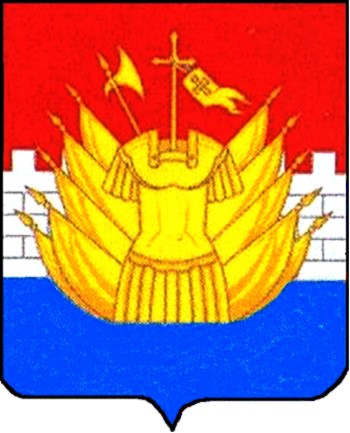 